آداب اسلامیگروه ترجمه و تألیف:سایت نوار اسلامبسم الله الرحمن الرحیمفهرست مطالبمقدمه	21آداب راه	25فروهشتن چشم‌ها:	25دور کردن موانع از سر راه:	26رعايت قوانين راهنمايي و رانندگي و حق تقدم ماشين‌ها:	26جواب سلام:	27امر به معروف و نهي از منكر:	27ميانه روي و فروتني در راه رفتن:	27حرکت در پياده‌رو:	28تلاش در پاکيزه نگاه داشتن راه‌ها:	28رعايت ادب در حين راه رفتن بهمراه بزرگتر:	28در حين راه رفتن چيزي نمي‌خورد:	28بلند ننمودن صدا در گذرگاه‌ها:	28آداب خورد و نوش	29خوردن حلال:	29اعتدال و ميانه روي:	30شستن دست‌ها قبل از غذا:	30بردن نام خداوند در ابتداي غذا خوردن:	31از غذا ايراد نگيريد:	31نيت در غذا خوردن:	31انديشيدن در نعمات پروردگار منعم و رزاق:	31خوردن از مقابل خود:	32گردآمدن موقع صرف غذا:	32خودداري از استعمال ظروف طلا و جواهر:	32طرز نشستن موقع خوردن غذا:	33خوردن غذا در کوچه و خيابان:	33چگونه بنوشيم:	33شکر و حمد خداوند در پايان غذا:	34صرفه جويي در غذا:	34پس مانده‌ي غذا:	34خوردن غذاي غير مسلمانان:	35آداب علم	37اخلاص:	39فراگرفتن علم مفيد:	40وقت گذاشتن و پايبندي بر فراگرفتن علم:	40پاک ساختن درون خويش از اخلاق ناپسند:	41تحصيل علم در خردسالي:	41کار و کسب مانع تحصيل علم نيست:	42صبر و تحمل:	42پله به پله رفتن براي فراگيري علم:	43تخصص:	43حفظ همراه با فهم و تدبر:	43يادداشت برداري:	44مطالعه و تکرار و تمرين:	44زمانبندي براي يادگيري:	44نبودن حيا در علم:	45تلاش براي کسب علم:	45عمل به علم:	46احترام گذاشتن به معلم:	47سکوت و گوش دادن:	47نگاه داشتن ادب در مجلس علم:	47مواردي که براي تحصيل علم و مطالعه سودمند هستند:	48ادب در رابطه با خداوند	49بندگي پاك و بي‌رياي خداوند:	50چشم داشتن به خداوند:	50ياري خواستن از خداوند:	50گراميداشت شعائر اسلام:	51خشم گرفتن درصورت پاس نداشتن حرمت‌ها و نواميس خداوندي:	51توكل بر خداوند:	52خرسندي و رضايت به قضاي الهي:	52قسم خوردن به خداوند:	53شكر و سپاس خداوند:	53توبه و بازگشت به سوي خداوند:	53آداب اعياد	55شب زنده داري و ذکر:	55غسل گرفتن و استعمال عطر و پوشيدن زيباترين لباس‌ها:	56خوردن چيزي قبل از رفتن براي نماز عيد فطر:	56رفتن به مصلي در اول وقت:	56نماز در هواي آزاد:	57خروج زنان و کودکان:	57به تأخير انداختن نماز عيد فطر و تعجيل نمودن براي برگزاري نماز عيد قربان:	57نگفتن اذان و اقامه براي نماز عيدين:	58نبودن هيچ نمازي قبل يا بعد از نماز عيد:	58نشستن بعد از نماز براي شنيدن خطبه:	58تبريک و دست دادن:	58بازگشت از راهي متفاوت:	59صله‌ي ارحام:	59دلسوزي و توجه به فقرا و يتيمان:	60بازي و سرگرمي مباح:	60جايز نبودن روزه در روزهاي عيد:	60گفتتن تكبير در روزهاي عيد:	61از انواع تکبير:	61آداب سلام و احوالپرسی	63پایبندی به سلام و درود اسلامی:	64سلام بر همه‌ی مسلمانان:	65سلام کردن با صدای بلند:	65اول سلام کنید:	65جواب سلام:	66تكرار نمودن سلام:	66دست دادن در هنگام سلام کردن:	66سلام کردن به زنان:	67سلام کردن بر کودکان:	67بعضی جاها نباید سلام کرد:	67سلام نمودن بر یک گروه و جماعت:	67سلام کردن در خانه‌ی خالی:	68سلام هنگام ترک کردن مکانی و برگشتن:	68آداب جنازه	69تلقين شهادتين به فرد در حال احتضار:	69پوشاندن و فروبستن چشمان او:	70صبر و حمد و سپاس خداوند و گفتن «إنا لله وإنا إليه راجعون»:	70شتاب در کفن و دفن ميت:	71خواندن نماز ميت:	72پياده بردن جنازه و شتاب در اين کار:	72خودداري از نوحه گري و بر سر و صورت خود زدن:	72به اجرا درآوردن وصيت:	72دعا براي ميت:	72نماز بر ميت در غيابش:	73فرستادن غذا براي خانواده‌ي ميت:	73پرداخت بدهي و ديون به جاي ميت:	73عزا و سوگواري:	74اجتناب از خبردادن به مرگ فرد به شيوه‌ي جاهليت:	74گرفتن عبرت و پند آموزي:	74آداب دعوت	77اخلاص در نيت:	78دعوت با حکمت و موعظه‌ي نيک:	78فهم و درک عالي از دين:	78سر مشق نيک:	78دوري جستن از مسايل اختلافي:	79با چيز‌هاي مهم‌تر شروع کند:	80با نرمرفتاري و مداراجويي:	80ذکاوت و هوشياري:	81شناخت شخصيت فرد دعوت شونده:	81خطاب قرار دادن مردم در سطح درک و فهم آنان:	81ابتدا با اهل خانواده و نزديکان شروع کند:	82اميدواري:	82آداب دعاء	83انتخاب وقت دعاء:	84رو کردن بسوي قبله:	85بلند کردن دست‌ها:	86پافشاري و اصرار در دعا و تکرار سه باره‌ي آن:	87دعا با صداي آرام و کوتاه:	88دعاء با آنچه در قرآن و سنت آمده است:	88خود را وادار به بکار بردن عبارات موزون و مسجع در دعا نکنيد:	89ابتدا دعاء براي خويش و سپس براي ديگران:	89دعاء نکردن بر خويش و خانواده و يا اموال و فرزندان:	90دعاء پشت سر برادرت:	90دعاء براي کسي که با شما نيکي کرده است:	90طلب دعاء از انسان‌هاي صالح:	90دعاء براي گناه و بريدن خويشاوندي نباشد:	91ذكر خداوند، اطاعت از اوامر او و انجام عمل صالح:	91کوشش در کسب به رزق و روزي حلال:	91آداب ذكر	93ذکر در خانه‌ي خدا:	96پايبندي به برترين ذکر:	96پاکي و طهارت:	96آرامش و خضوع:	97رو به قبله داشتن:	97ذکر خداوند در هر وقت:	97ذکر پروردگار به هنگام خوشي و ناخوشي:	97پرهيز از ذکر خداوند در مکان‌هاي ناپاک و نجس:	98از جمله ذکرهايي که مسلمان بايد بر آن پايبند باشد:	98دعاي ورود به بازار:	99به وقت خواب:	99به هنگام داخل شدن به دستشويي با پاي چپ وارد شود و بگويد:	99به وقت وضوء بگويد:	99وقتي که لباس تازه مي‌پوشد:	100به هنگام رفتن به مسجد:	100وقتي که داخل و يا از مسجد خارج مي‌شود:	100به وقت غذا خوردن:	101آداب ورزش	103از جمله آداب ورزش جسماني:	104در نظر داشتن نيت:	104مراعات سن و سال:	104اجتناب از حرام:	104تنظيم وقت:	105انتخاب مكان مناسب:	105دوري از اختلاط:	105توجه و اهميت دادن به همبازي‌ها:	105دوري از تعصب و هواداري:	105پوشاندن عورت:	105فرد را از عبادت باز ندارد:	106دور نشدن از تحصيل علم:	106پايداري و مداومت:	106اخلاق نيکو:	106تناسب رشته‌ي ورزشي با جنسيت افراد:	106آداب ديد و بازديد	109ديدار مبارکباد و تهنيت:	109ابراز سرور و شادماني:	110دست دادن و معانقه:	110آماده ساختن هديه‌اي در حد توان:	110گفتن جملات مبارک باد و تهنيت:	111براي تبريک ازدواج:	111براي تبريک پوشيدن لباس نو:	111براي تبريک اعياد:	111ديدار تعزيه و همدردي:	111مشارکت:	113فرصت سه روزه:	113تهيه‌ي غذا:	113تعزيه‌ي زنان:	114ننشستن براي عزا:	114در سوگ و ماتم چه مي‌گويند:	114پرهيز از اسراف در تدارک مراسم تشييع جنازه:	115عيادت بيماران:	115اخلاص و پاکي نيت:	116انتخاب وقت مناسب:	116دعاي شفا براي بيمار:	116عيادت مختصر:	116آداب سفر	119سفر فوايد بسياري دارد که امام شافعي به زيبايي آن‌ها را چنين برمي‌شمارد:	120از جمله آداب سفر:	120نيت صحيح و نيکو:	120مسافرت براي چيزي باشد که موجب خوشنودي خداوند باشد:	121مشورت و استخاره قبل از خروج به قصد مسافرت:	121پرداخت بدهي و برگرداندن امانت‌ها:	121وصيت براي خانواده:	122انتخاب همسفر:	122فراهم ساختن توشه‌ي سفر:	123پنج شنبه‌ها براي مسافرت بهتر مي‌باشد:	123رفتن به سفر در اولين ساعات روز:	123نماز قبل از سفر:	123خداحافظي از خانواده و دوستان:	123دعاي خانواده و دوستان براي شخص مسافر:	124طلب دعا از مسافر:	124دعاي هنگام عزيمت:	124يک نفر را از ميان خود به عنوان راهبر انتخاب نمايند:	125دعاي هنگام سوار شدن بر مرکب:	125رعايت احساسات مسافران ناتوان و ضعيف:	126برخورد درست با وسيله‌ي سفر:	126مراعات آداب نشستن بر مرکب:	126تفكر و پندگيري:	128مراعات عادات و رسوم اهالي شهري که بدان پا مي‌گذارد:	128استفاده از رخصت‌هاي داده شده در جريان سفر:	128- شکسته خواندن نماز‌هاي چهار رکعتي:	128شتاب در بازگشت:	129آداب کار و عمل	131داشتن نيت:	133عدم تأخير در کار:	133سحر خيزي:	133جديت در کار:	133دقت و درستي در کار:	134تواضع:	134کار و عمل دنيا نبايد ما را از عبادت و اطاعت پروردگار بازدارد:	135دوري از حرام:	135امانت‌داري:	135آداب لباس	137عدم فخر فروشي به آن:	139ميانه‌روي:	139پوشش مناسب فرد:	139مردان از پوشيدن لباس ابريشم و زيور آلات طلا خودداري نمايند:	140زيبايي و تناسب لباس:	140بخشيدن لباس‌ها:	140پوشيدن لباس‌هاي سفيد رنگ:	140تشکر و سپاس از خداوند به خاطر لباس تازه:	141نخست از سمت راست برتن نمودن لباس:	141ذكرهاي هنگام درآوردن لباس:	142هنگام بيرون آوردن لباس:	142نظافت پوشاک:	142عطر و خوشبويي:	142پوشش زنان:	142پوشيدن لباس‌ها در روزهاي جمعه و عيدين:	142آداب شوخي و مزاح	145راستگويي در شوخي و مزاح:	146اعتدال در شوخي:	146بدور ماندن از مسخره کردن ديگران:	146نيت خوب در شوخي:	147انتخاب وقت و مكان مناسب:	147شوخي در ازدواج و طلاق و رجوع جايز نيست:	147شوخي با سلاح:	147شوخي در مورد مسائل ديني:	148آداب مساجد	149طهارت و پاکي:	150زياد رفتن به مسجد:	151خواندن دعاء هنگام حرکت بسوي آن:	151آرامش و شتاب ننمودن در موقع حرکت به سوي مسجد:	151ورود با پاي راست و خواندن دعاء:	152دو رکعت نماز تحية المسجد:	152خارج نشدن از مسجد بعد بانگ اذان:	152پايبندي به ذکر و ياد خداوند:	152خودداري از گذشتن از مقابل نماز گزاران:	153آباد ساختن مساجد:	153خودداري از بلند کردن صدا و جنگ و دعوا در مسجد:	154کوشا بودن در نظافت و پاک نگاه داشتن مسجد:	154دعاء هنگام خروج از مسجد:	154درنگ ننمودن افراد جنب و حائض در آن:	155عدم ساختن مساجد بر روي قبور:	155ميانه روي در بناء مساجد و عدم زينت دادن و آراستن آن:	155بناء مساجد تنها به نيت کسب رضايت خداوند:	155در مسجد خريد و فروش نمي‌شود:	156اعتكاف در مسجد:	156خوابيدن در مسجد:	156مرتب بودن صف‌هاي نماز:	156آداب مسجد الحرام:	157آداب مسجد نبوي:	157آداب مسجد در روز جمعه:	158غسل و آراستگي و خوشبويي:	158رفتن به مسجد در اول وقت:	158از ميان سر و گردن مردم راه را بسوي صف‌هاي جلوتر نگشودن:	159سکوت در هنگام خطبه:	159آداب نصيحت	161آداب مربوط به فرد نصيحت کننده:	162اخلاص:	162توجه به حکمت و موعظه و نيکو و ملايم:	162عدم كتمان نصيحت:	162نصيحت بطور پنهان صورت گيرد:	163امانت در نصيحت:	164آداب فرد نصيحت شده:	164عدم اصرار بر چيزهاي بيهوده:	164گرفتن نصيحت از مسلمان آگاه:	164تشکر از فرد ناصح:	165آداب خواب	167زود خوابيدن:	167خوابيدن با وضوء:	167خوابيدن در مکان پاک:	168خوابيدن در جاي امن:	168دعاء هنگام خواب:	168خوابيدن بر پهلوي راست:	169محاسبه‌ي نفس:	169پايبندي به آداب خواب و رؤيا:	169شب خيزي:	170اهميت دادن به نماز صبح:	170دعاي موقع برخاستن از خواب:	170کاستن از ساعات خواب:	170آداب زيارت قبور	171به خاطر آوردن نيت:	172هنگام ورود به قبرستان ابتدا سلام نمايد:	172ننشستن و راه نرفتن بر روي قبرها:	172تبرك نگرفتن از قبور:	173روا نبودن خنده و بازي در قبرستان:	173تمجيد از درگذشتگان و بيان نيکي‌ها آنان:	173درست نبودن خواندن نماز در قبرستان يا نماز خواندن رو به قبرها:	174سلام کردن هنگام ترک آن جا و گرفتن پند و موعظه از آن:	174آداب قضاء حاجت	175قضاء حاجت در مكان مخصوص:	175وارد شدن به دستشويي با پاي چپ و خروج از آن با پاي راست:	176دعاي قبل از داخل شدن به دستشويي:	176همراه نداشتن چيزي که در ان نام خدا باشد:	176صحبت نکردن در اثناي قضاي حاجت:	176عجله در خروج بعد از قضاي حاجت:	176عدم اسراف در آب:	177استفاده از دست چپ:	177رو يا پشت ننمودن به قبله:	177نهان شدن:	177استنجاء:	178استجمار:	178ادرار ننمودن در مسير باد:	178بول نکردن در آب راكد:	178ادرار ننمودن در سوراخ‌ها:	179نشستن موقع ادرار:	179شستن دست‌ها و پاکيزه داشتن آن‌ها:	179دعاء هنگام خروج:	179وضوء:	179آداب رفتار با حيوانات	181شكر خداوند به خاطر اين نعمت:	182مهرباني با حيوانات:	182بار بيش از طاقت بر آنان سوار نکنند:	183آزار و شکنجه ندادن حيوانات:	183حيوان را نشانه‌ي تيراندازي قرار ندهيد:	184جدا نساختن پرندگان کوچک و مادرشان از همديگر:	184نرم رفتاري با حيوان در هنگام ذبح:	185مثله ننمودن حيوانات:	185جز به ضرورت حيواني کشته نشود:	186معالجه‌ي حيوان موقعي که بيمار باشد:	186ادب در رابطه با والدين	187تأکيد پيامبر صلى الله عليه وسلم بر نيکي با والدين:	188دوست داشتن و با شفقت بودن با آن‌ها:	189اطاعت از آنان:	189سرپرستي آنان:	190نيکي کردن به آن‌ها:	190مراعات احساسات آنان:	191آنان را به اسمشان صدا مکن:	191هنگام برپا بودن آنان ننشيند، و در راه رفتن از آنان پيش نيفتد:	191اجازه داشتن از آن‌ها براي رفتن به جهاد:	191همسر و فرزندانش را بر آن‌ها برتري ندهد:	192دعاء براي آنان در زمان حيات و پس از مردن ايشان:	193احسان و نيکي با دوستان پدر و مادر پس از وفاتشان:	194آداب مجالس	195همنشيني و مجالست با صالحان:	195سلام کردن و نشستن هر جا که جا شد:	197درست و ميانه نشستن:	198خودداري از نشستن در کوچه و بازار:	198دوري از اماکن شبهه ناک:	198رعايت ادب در گفتگو:	199در گوشي دو نفر در حضور نفر سوم:	200جاي باز کردن براي کسي که وارد مي‌شود:	200برنخاستن براي کسي که وارد مي‌شود به قصد تکريم فرد:	200رعايت ادب در عطسه نمودن يا سرفه کردن و يا انداختن آب دهان:	201سلام نمودن در هنگام ترک مجلس:	201دعاي کفاره‌ي مجلس:	202امانت مجلس:	202پرهيز از داستان سرائي در شب و بعد از نماز عشاء:	202آداب مهماني	2051- پذيرفتن دعوت:	2052- مهمان نوازي واجب است:	2063- مستحب بودن خوشامد گويي به مهمان:	2074- چنانچه کسي که دعوت نشده همراه مهمان راه بيافتد، مهمان به او چه بگويد؟	2075- تشريفات براي مهمان:	2086- وارد شدن به خانه با کسب اجازه و بازگشتن به منزل خويش پس از فراغت از صرف غذا:	2097- مقدم داشتن شخص بزرگ تر بر کوچک تر و مقدم داشتن شخص سمت راست:	2108- دعايي که مهمان پس از فراغت از خوردن غذا براي صاحبخانه مي‌خواند:	2119- مستحب بودن بدرقه‌ي مهمان تا در خانه:	212مقدمهادب در لغت به معناي «دانش، فرهنگ، معرفت، روش پسنديده، خوي خوش» آمده است و جمع آن «آداب» مي‌باشد.ادب‌هايي كه هر مسلمان بايد به آن تأسي كند از رفتار پيامبر صلي الله عليه وسلم نشأت مي‌گيرد. پيامبر مكرم اسلام صلي الله عليه وسلم داراي بهترين اخلاق بودند. حق تعالي در قرآن عزيز مي‌فرمايند: ﴿وَإِنَّكَ لَعَلَىٰ خُلُقٍ عَظِيمٖ ٤﴾ « (اي محمد!) به درستي كه تو بر خلق عظيم آفريده شده‌اي»مصطفي را هزار معجزه بود كه به مردم همي نمود مقيمبهترين هزار معجزه‌اش ادب نيك بود و خلق عظيمرسول الله صلي الله عليه و سلم، جامع صفات نيك بود و هر كس كه خواهان سعادت ابدي است بايد كه در رفتار خود به وي اقتدا كند، صلوات الله و سلامه عليه.الله تعالي در قرآن كريم درباره رسول الله صلي الله عليه وسلم مي‌فرمايند: ﴿وَمَآ أَرۡسَلۡنَٰكَ إِلَّا رَحۡمَةٗ لِّلۡعَٰلَمِينَ ١٠٧﴾.پس بايد كه در اخلاق نيكو به حضرت مصطفي صلي الله عليه وسلم اقتدا كنيم، زيرا در اخلاق حميده به جايى رسيده بود كه عايشه صديقه رضي الله عنها در شأنش گفت: «كان خلقه القرآن» (اخلاق پيامبر قرآن بود).ادب پايه‌ي تمام محاسن اخلاقي و سبب نيل به سعادت ابدي است.ادب دانستن چيزهايي است كه به وسيله آن از انواع خطاها احتراز به عمل مي‌آيد.ابو حفص رحمه الله مي‌گويد: حسن ادب در ظاهر، ملاك حسن ادب در باطن است.شيخ الاسلام گويد: ادب تهذيب ظاهر و باطن است.و گفته شده است كه ادب محصول صفاي دل و حضور قلب است.***مجموعه آداب اسلامي، مأخوذ از قرآن، سنت و سيره نبوي صلي الله عليه وسلم است. مسلمان موظف به رعايت آداب است چرا كه ظاهر از باطن و باطن را از ظاهر خبر مي‌دهد.***با توجه به اينكه سعادت ابدي مسلمانان در رعايت اين آداب است، گروه ترجمه و تأليف «سايت نوار اسلام» مجموعه‌ي آداب اسلامي را گردآوري و به طرزي شيوا و عامه فهم به فارسي ترجمه كرده‌اند، كه مطالب آن عبارتند از:آداب راهآداب خورد و نوشآداب علمادب در رابطه با خداوندآداب اعيادآداب سلام و احوالپرسیآداب جنازهآداب دعوتآداب دعاءآداب ذكرآداب ورزشآداب ديد و بازديدآداب سفرآداب کار و عملآداب لباسآداب شوخي و مزاحآداب مساجدآداب نصيحتآداب خوابآداب زيارت قبورآداب قضاء حاجتآداب رفتار با حيواناتادب در رابطه با والدينآداب مجالسآداب مهمانياز خداوند متعال مسئلت داريم كه همه را توفيق عمل به اين آداب را عطا فرمايد.وصلى الله على خير خلقه محمد، وعلى آله وصحبه، وبارک وسلم.سايت نوار اسلامIslamTape.Comآداب راهيک روز پيامبر صلى الله عليه وسلم به اصحابش فرمود: (إياكم والجلوسَ على الطرقات) فقالوا: ما لنا بد، إنما هي مجالسنا نتحدث فيها. قال صلى الله عليه وسلم: (فإذا أبيتم إلا المجالس؛ فأعطوا الطريق حقها). قالوا: وما حق الطريق؟ قال صلى الله عليه وسلم: (غض البصر، وكف الأذى، ورد السلام، وأمر بالمعروف، ونهى عن المنكر) [متفق عليه] يعني: «از نشستن در راهها بپرهيزيد.گفتند: يا رسول الله صلي الله عليه وسلم ما چاره‌ي از اين نشستن‌هاي مان نداريم که در آن صحبت مي‌کنيم.رسول الله صلي الله عليه وسلم فرمود: پس هرگاه ناگزير از نشستن شده‌ايد، حق راه را بدهيد.گفتند: حق راه چيست، يا رسول الله صلي الله عليه و سلم؟فرمود: پوشيدن چشم، خود داري از اذيت و آزار و جواب دادن سلام و امر به کارهاي پسنديده و نهي از کارهاي بد.»***راه‌ها براي راحتي همگان بوده و ملک عمومي است. چنانچه هرکس راه را جزوي از خانه‌اش مي‌دانست، از آن بيشتر محافظت مي‌نمود. درباره‌ي راه‌ها (معابر) نيز آدابي وجود دارند که لازم است توسط مسلمانان مراعات گردند، از جمله:فروهشتن چشم‌ها: فرد مسلمان براي بجاي آوردن امر و فرمان باري تعالي چشم از حرام فرو مي‌گيرد.خداوند مي‌فرمايد: ﴿قُل لِّلۡمُؤۡمِنِينَ يَغُضُّواْ مِنۡ أَبۡصَٰرِهِمۡ وَيَحۡفَظُواْ فُرُوجَهُمۡۚ ذَٰلِكَ أَزۡكَىٰ لَهُمۡۚ إِنَّ ٱللَّهَ خَبِيرُۢ بِمَا يَصۡنَعُونَ ٣٠ وَقُل لِّلۡمُؤۡمِنَٰتِ يَغۡضُضۡنَ مِنۡ أَبۡصَٰرِهِنَّ وَيَحۡفَظۡنَ فُرُوجَهُنَّ﴾ [النور: 30-31] يعني: «به مردان با ايمان بگو ديده فرو نهند و پاكدامنى ورزند كه اين براى آنان پاكيزه‏تر است زيرا خدا به آنچه مى‏كنند آگاه است. و به زنان با ايمان بگو ديدگان خود را [از هر نامحرمى] فرو بندند و پاكدامنى ورزند.»دور کردن موانع از سر راه: فرد مسلم موانعي مانند سنگ يا ريسمان و شيشه يا ديگر چيزها را از سر راه کنار مي‌برد. رسول خدا صلى الله عليه وسلم در اين مورد مي‌فرمايد: (... وتميط الأذى عن الطريق صدقة) [متفق عليه] يعني: «... و دور کردن اشياء موذي (سنگ و خار و خاشاک و غيره) از راه صدقه است.» از قضاء حاجت بر سر راه خودداري مي‌کند تا باعث ناراحتي کسي نگردد. از بازي و شوخي ناپسند و مسخره کردن ديگران در کوچه و خيابان‌ها پرهيز مي‌نمايد.راه را بر رهگذران تنگ ننموده و بلکه سعي در گشاد کردن گذرگاه براي عابران دارد. چنانچه عصا يا چتر يا هرچيز ديگري را که ممکن است به ديگران آسيب برساند با خود حمل کند، بايد که مراقب آن بوده و نگذارد به کسي صدمه بزند. دستانش را در راه به تندي و با شدت در مکان‌هاي شلوغ تکان ندهد. در مسير پل يا راه‌هاي باريک، به عنوان مثال، به ديگران فشار وارد نياورد.رعايت قوانين راهنمايي و رانندگي و حق تقدم ماشين‌ها: رانندگان ماشين بايد قوانين عبور و مرور را مراعات نموده و پليس راهنمايي رانندگي را مورد احترام قرار دهند و به علايم راهنمايي دقت نموده و آن‌ها را رعايت کنند. از بوق ماشين زياد استفاده ننمايند تا باعث اذيت بيماران نگردند. سرعت مجاز را در راه‌ها مراعات نمايند.جواب سلام: فرد مسلمان در مسير خويش به طرف مقابل خود سلام مي‌کند و سلام ديگران را نيز به شيوه اي بهتر پاسخ مي‌دهد.امر به معروف و نهي از منكر:پيامبر صلى الله عليه وسلم مي‌فرمايد: (من رأى منكم منكرًا فليغيره بيده، فإن لم يستطع فبلسانه، فإن لم يستطع فبقلبه، وذلك أضعف الإيمان) [متفق عليه] يعني: «هرگاه کسي از شما کار بدي را ديد بايد آن را بدست خويش تغيير دهد، اگر نتوانست بزبان خود آن را منع کند و اگر نتوانست بدل خود از آن بد ببرد و اين ضعيف ترين مرحله‌ي ايمان است.» انسان مسلمان به کمک کساني که نمي‌توانند راه را طي نموده و توان حرکت ندارند مي‌شتابد و دستش را مي‌گيرد. چنانچه اتومبيل يا هر وسيله نقليه‌اي در اختيار داشته باشد، ديگران را نيز سوار مي‌نمايد. کساني را که راه گم کرده‌اند راهنمايي مي‌کند و در صدد رفع مشاجره و دعواهايي که توان رفع آن‌ها را دارد برمي‌آيد و ميان شان آشتي برقرار مي‌سازد.ميانه روي و فروتني در راه رفتن:فرد مسلم در راه رفتن ميانه روي اختيار نموده و نه مي‌شتابد و نه کند مي‌رود، نه با کبر و نه با فخرفروشي راه مي‌رود. خداوند متعال مي‌فرمايد: ﴿وَٱقۡصِدۡ فِي مَشۡيِكَ﴾ [لقمان: 19] يعني: «و در راه‏رفتن خود ميانه‏رو باش!» وقال تعالى: ﴿وَلَا تَمۡشِ فِي ٱلۡأَرۡضِ مَرَحًاۖ إِنَّكَ لَن تَخۡرِقَ ٱلۡأَرۡضَ وَلَن تَبۡلُغَ ٱلۡجِبَالَ طُولٗا ٣٧﴾ [الإسراء: 37] يعني: «و در [روى] زمين به نخوت گام برمدار چرا كه هرگز زمين را نمى‏توانى شكافت و در بلندى به كوه‌ها نمى‏توانى رسيد.»حرکت در پياده‌رو:فرد مسلمان از موقعي که پياده مي‌باشد از پياده رو عبور نموده و خود را در معرض خطر تصادف با ماشين و موتور‌ها در خيابان قرار نمي‌دهد. در هنگام عبور از عرض خيابان با دقت و آهستگي عمل نموده و از امن بودن خيابان براي عبور مطمئن مي‌شود.تلاش در پاکيزه نگاه داشتن راه‌ها:بايد از انداختن زباله در راه‌ها خودداري نموده و چه زيباست اگر همه با هم در پاک کردن کوچه و خيابان‌ها همياري نماييم. رعايت ادب در حين راه رفتن بهمراه بزرگتر: نبايد از آنان پيش افتاده و هنگام صحبت کردن بايد به آن‌ها به خوبي گوش دهيد. سعي کند هميشه در سمت چپ او قرار گيرد تا همواره در خروج و ورود به هر جا اولويت با آن‌ها باشد. در حين راه رفتن چيزي نمي‌خورد: خوردن خوراکي در راه خلاف جوانمردي است.بلند ننمودن صدا در گذرگاه‌ها:براي جلوگيري از آزار و اذيت ديگران و نيز درز ننمودن اسرار بهتر است از صحبت کردن با صداي بلند در معابر خودداري شود. بايد از شوخي نابجا با دوستان در معابر نيز پرهيز نمود.مترجم: مسعودمصدر: سايت نوار اسلامIslamTape.Comآداب خورد و نوشعمر بن ابي سلمه -رضي الله عنه- پسربچه‌اي بود و نزد پيامبر صلى الله عليه وسلم پرورده مي‌شد. يک روز نشسته و با پيامبر صلى الله عليه وسلم غذا مي‌خورد، او از مقابل خودش نمي‌خورد و آداب غذا خوردن را رعايت نمي‌کرد. پيامبر صلى الله عليه وسلم فرمود: (يا غلام سَمِّ الله، وكُلْ بيمينك، وكُلْ مما يليك) يعني: «اي پسر! اسم خدا را ياد کن و بدست راست خود بخور و از نزديک خود بخور.» [متفق عليه]***مردي نزد پيامبر صلى الله عليه وسلم بر سفره‌ي غذا نشسته بود و با دست چپ غذا مي‌خورد. پيامبر صلي الله عليه وسلم او را از اين کار نهي نموده و فرمود: (كل بيمينك) يعني: «با دست راست بخور.» آن مرد کبر ورزيد و گفت: نمي‌توانم. گرچه مي‌توانست با دست راست بخورد و جز کبر او را چيزي به گفتن اين سخن وادار نکرد. پيامبر صلى الله عليه وسلم فرمود: (لا استطعت) يعني: «نتواني.» و دستش خشک گرديد و آن مرد به خاطر مخالفت با امر رسول خدا صلي الله عليه وسلم ديگر نتوانست دست راست خود را به دهان خويش بالا کند. [مسلم]***انسان مسلمان در زندگي خويش را بي‌نياز از خورد و نوش نمي‌داند، ولي به آن به عنوان هدف و منظور اصلي کوشش و تلاش زندگي‌اش نمي‌نگرد، بلکه آن را وسيله اي براي حفظ حيات خويش و خوشنودي پروردگارش مي‌داند.برخي آداب که شايسته است هر مسلماني در هنگام خورد و نوش بدان‌ها آراسته گردد را در زير مي‌آوريم:خوردن حلال:هر مسلماني بايد تلاش کند تا از حرام بپرهيزد و تنهاچيزي را که حلال است بخورد. خداوند متعال مي‌فرمايد: ﴿يَٰٓأَيُّهَا ٱلَّذِينَ ءَامَنُواْ كُلُواْ مِن طَيِّبَٰتِ مَا رَزَقۡنَٰكُمۡ وَٱشۡكُرُواْ لِلَّهِ إِن كُنتُمۡ إِيَّاهُ تَعۡبُدُونَ ١٧٢﴾ [البقرة: 172] يعني: «اى كسانى كه ايمان آورده‏ايد از نعمتهاى پاكيزه‏اى كه روزى شما كرده‏ايم بخوريد و اگر تنها او را مى‏پرستيد خدا را شكر كنيد.» و از پيامبر صلى الله عليه وسلم روايت شده که فرموده‌اند: (طلب الحلال واجب على كل مسلم.) يعني: «بر هر مسلماني واجب است که در طلب رزق حلال باشد.» [طبراني] فلذا انسان مسلمان از غذا و آشاميدني حرام مانند گوشت خوک، خون، گوشت مردار، شراب و... دوري کرده و از خوردني‌هاي پاکيزه‌اي که خداوند آفريده است بهره مي‌گيرد.اعتدال و ميانه روي: در بهره گيري از وسايل و اسباب دنيايي و لذت‌هاي آن بايد ميانه روي پيش گرفت. خداوند متعال در قرآن کريم به اعتدال و ميانه روي امر نموده و مي‌فرمايد: ﴿وَكُلُواْ وَٱشۡرَبُواْ وَلَا تُسۡرِفُوٓاْۚ إِنَّهُۥ لَا يُحِبُّ ٱلۡمُسۡرِفِينَ ٣١﴾ [الأعراف: 31] يعني: «بخوريد و بياشاميد و[لى] زياده‏روى مكنيد كه او اسرافكاران را دوست نمى‏دارد.» و پيامبر صلى الله عليه وسلم مي‌فرمايد: (ما ملأ آدمي وعاءً شرَّا من بطنه، بحسب ابن آدم أكلات يقِمْنَ صلبه، فإن كان لا محالة فثلث لطعامه وثلث لشرابه وثلث لنَفَسِه) يعني: «هيچ آدمي ظرفي پر نکرد که بد تر از شکم باشد، براي آدمي بسنده است چند لقمه‌اي که قامت او را استوار نگه دارد. چنانچه چاره‌اي نباشد، بايد يک سوم آن را براي غذا يک سوم آن براي آب و يک سوم هم براي نفسش باشد.» [ترمذي]شستن دست‌ها قبل از غذا:انسان مسلمان به پاکيزگي اهميت بسزائي داده و قبل از خوردن غذا و پس از آن دستانش را مي‌شويد؛ چرا که دين او دين نظافت و پاکيزگي است.بردن نام خداوند در ابتداي غذا خوردن:رسول خدا صلى الله عليه وسلم فرموده است: (إذا أكل أحدكم فليذكر اسم الله -تعالى- فإن نسي أن يذكر اسم الله تعالى في أوله، فليقل: بسم الله أوله وآخره) يعني: «هرگاه يکي از شما نان مي‌خورد بايد نام خدا را ياد کند و اگر فراموش کرد که نام خدا را در اول آن ياد کند، بايد بگويد: بنام خدا در آغاز و پايانش.» [ابوداود و ترمذي] و روايت شده که آن حضرت صلى الله عليه وسلم مردي را در حال خوردن غذا ديدند که نام خدا را، تا وقتي يک لقمه بيشتر از غذا نمانده بود، نبرد، وقتي که آخرين لقمه را به سمت دهانش مي‌برد، گفت: «به نام خدا در آغاز و در پايان». پيامبر صلى الله عليه وسلم خنديده و فرمود: (ما زال الشيطان يأكل معه، فلما ذكر اسم الله استقاء ما في بطنه.) يعني: «شيطان پي در پي با او مي‌خورد و چون بسم الله گفت، او آنچه را خورده بود، از دهانش بيرون انداخت.» [ابوداود و نسائي].از غذا ايراد نگيريد: فرد مسلمان از غذا ايراد نمي‌گيرد و به تبعيت از پيامبر خدا صلي الله عليه وسلم عمل مي‌نمايد که هرگز از غذا عيب نمي‌گرفت و اگر غذايي را دوست داشت مي‌خورد وگرنه از خوردنش صرف نظر مي‌نمود.نيت در غذا خوردن: تمام اعمال انسان مسلمان حول محور طاعت و بندگي خداوند متعال و با نيت نيک و صحيح مي‌گردد. وقتي غذا مي‌خورد براي به جاي آوردن امر خداوند سبحان و نيرومند ساختن بدن خويش و ادامه‌ي حياتش غذا مي‌خورد تا بتواند نقش خود را در زندگي به خوبي ايفا نموده و به عبادت و بندگي خداوند بپردازد.انديشيدن در نعمات پروردگار منعم و رزاق: بايد به خوبي رنگ و بوي و طعم‌هاي متفاوت و انواع جورواجور غذا‌ها دقت نمود که از دل زمين برمي‌آيند و دانست و اقرار نمود که پروردگار ما چه پاک و منزه است، خدايي که اين نعمات را رويانيده و براي ما انسان‌ها آماده ساخته است.خوردن از مقابل خود:شايسته است که فرد از غذاي مقابل خود بخورد و نه از وسط ظرف. پيامبر صلى الله عليه وسلم به عمر بن ابي سلمه سفارش کرد تا از مقابل خود بخورد و فرمود: (إذا أكل أحدكم طعامًا فلا يأكل من أعلى الصحفة، ولكن ليأكل من أسفلها، فإن البركة تنزل من أعلاها) يعني: «وقتي غذا مي‌خوريد از بالاي بشقاب نخوريد بلکه از پايين آن بخوريد. چون برکت از بالاي آن نازل مي‌شود.» [ابوداود و ترمذي].گردآمدن موقع صرف غذا:مستحب است که موقع صرف غذا جمع شوند، چون برکت بر حاضران سفره نازل مي‌شود. پيامبر صلى الله عليه وسلم مي‌فرمايد: (طعام الواحد يكفي الاثنين، وطعام الاثنين يكفي الأربعة، وطعام الأربعة يكفي الثمانية) يعني: «طعام يک نفر براي دو نفر و طعام دو نفر براي چهار نفر و طعام چهار نفر براي هشت نفر کفايت مي‌کند.» [مسلم]عده‌اي از اصحاب نزد پيامبر خدا صلى الله عليه وسلم آمده و از آن شکايت داشتند که مي‌خورند ولي سير نمي‌شوند. آن حضرت صلى الله عليه وسلم فرمود: (فاجتمعوا على طعامكم، واذكروا اسم الله يبارك لكم فيه) يعني: «پس براي نان خوردن تان يکجا شويد و بسم الله بگوئيد، براي شما در طعام تان برکت گذاشته مي‌شود.» [ابوداود]خودداري از استعمال ظروف طلا و جواهر: براي مسلمانان جايز نيست که از ظروف و وسايل غذاخوري جنس طلا و جواهر استفاده کنند. پيامبر صلى الله عليه وسلم مي‌فرمايد: (إن الذي يأكل أو يشرب في آنية الذهب والفضة إنما يجَرْجِرُ في بطنه نار جهنم.) يعني: «کسي که در ظرف طلا يا نقره بخورد يا بنوشد، همانا در شکم خويش آتش جهنم را فرو مي‌کشد.» [مسلم] فرد مسلمان براي غذا خوردن بيشتر از دست يا ديگر وسايل سر سفره استفاده مي‌نمايد.طرز نشستن موقع خوردن غذا: مستحب است که مسلمانان هنگام غذا خوردن، اگر روي زمين غذا مي‌خورند، يکي از پاها را پهن نموده و ديگري را قائم دارد. اشکالي ندارد که بر روي ميز غذا خورده شود. ولي صرف غذا در حال تکيه دادن مکروه است. پيامبر صلى الله عليه وسلم مي‌فرمايد: (لا آكل متكئًا) يعني: «در حال تکيه چيزي نمي‌خورم.» [بخاري]خوردن غذا در کوچه و خيابان: فرد مسلمان، در حالي که از کوچه و خيابان عبور مي‌کند، از خوردن و نوشيدن خودداري مي‌نمايد چون اينکار مخالف آداب غذا و آداب راه مي‌باشد.چگونه بنوشيم: وقتي که فرد مسلمان بخواهد آب يا چيز ديگري – از نوشيدني‌هاي حلال- بنوشد، بايد آن را در سه مرتبه بنوشد و بيرون از ظرف نفس خود را بيرون دهد و نوشيدن آن را با نام خدا آغاز نموده و با حمد و سپاس از او به پايان ببرد و در نوشيدني‌اش ندمد. روايت شده که پيامبر صلى الله عليه وسلم هرگز در نوشيدني‌اش نمي‌دميد. [ابن ماجه] همچنين روايت شده که آن حضرت صلى الله عليه وسلم فرموده‌اند: (لا تشربوا واحدًا كشرب البعير، ولكن اشربوا مثنى وثلاث، وسمُّوا إذا شربتم، واحمدوا إذا أنتم رفعتم) يعني: «مانند آشاميدن شتر يکباره نياشاميد و ليکن در دو و سه مرحله بياشاميد و چون بياشاميد، بسم الله گوئيد و چون آن را آشاميديد، الحمد لله بگوييد.» [ترمذي]شکر و حمد خداوند در پايان غذا: وقتي خوردن غذا به اتمام مي‌رسد، مسلمان خداوند سبحان را حمد و سپاس مي‌گويد. رسول خدا صلى الله عليه وسلم مي‌فرمايد: (من أكل طعامًا فقال: الحمد لله الذي أطعمني هذا ورزقنيه من غير حول مني ولا قوة. غفر له ما تقدم من ذنبه) يعني: «کسي که غذا بخورد و بگويد: «الحَمْدُ للَّهِ الذي أَطْعَمَني هذا...» ثنا باد خدايي را که اين طعام را بدون قوت و توانائي ام به من خورانده و روزي داده است، گناه گذشته‌اش آمرزيده مي‌شود.» [ابوداود و ترمذي و نسائي و احمد]پيامبر صلى الله عليه وسلم وقتي سفره را برمي‌داشتند مي‌فرمود: (الحمد لله حمدًا كثيرًا طيبًا مباركًا فيه غير مَكْفِي ولا مُستغني عنه ربنا.) يعني: «ستايش براي خداوند است، ستايش بسيار زياد، و پاکيزه و با برکت. پروردگارا برخاستن ما از روي اين سفره به اين دليل نيست که آن را کافي تصور کرديم يا نسبت به آن‌ها بي‌اعتنا و بي‌نياز هستيم.» [بخاري]همچنين آن حضرت صلى الله عليه وسلم فرموده‌اند: (إن الله ليرضى عن العبد أن يأكل الأكلة فيحمده عليها ويشرب الشربة فيحمده عليها) يعني: «خداوند از بنده اي راضي مي‌شود که چون لقمه‌اي بخورد وحق تعالي را بر آن ثنا گويد و چون آب بياشامد، حق تعالي را بر آن ثنا گويد.» [مسلم و نسائي و ترمذي]صرفه جويي در غذا:مسلمان در خورد و نوش صرفه جويي نموده و آن اندازه مي‌خرد که کفاف او را بنمايد تا مجبور نباشد مقدار زيادي از باقيمانده‌ي غذايش را در سطل زباله بريزد. حال آنکه مي‌داند مسلمانان بسياري در سراسر جهان زندگي مي‌کنند که از داشتن يک لقمه نان و جرعه اي آب محروم مي‌باشند.پس مانده‌ي غذا:اسلام دين نظافت و پاکيزگي است. مسلمان انساني پاکيزه است و زباله‌هايش را در خيابان نمي‌ريزد و درعوض برايش مهم است که آن را در سطل مخصوص زباله بريزد. ريختن زباله در کوچه و خيابان به افزايش حشرات مي‌انجامد و در نتيجه‌ي آن بيماري‌هاي همه گير شايع مي‌گردد. نيکوتر آنست که به قدر کفايت غذا تهيه نموده و در صورتيکه بداند مقدار غذا بيشتر از نياز مي‌باشد آن را به همسايگانش بدهد.خوردن غذاي غير مسلمانان: خداوند متعال خوردن غذاي اهل کتاب (يهوديان و مسيحيان) را روا داشته و مي‌فرمايد: ﴿ٱلۡيَوۡمَ أُحِلَّ لَكُمُ ٱلطَّيِّبَٰتُۖ وَطَعَامُ ٱلَّذِينَ أُوتُواْ ٱلۡكِتَٰبَ حِلّٞ لَّكُمۡ وَطَعَامُكُمۡ حِلّٞ لَّهُمۡۖ﴾ [المائدة: 5] يعني: «امروز چيزهاى پاكيزه براى شما حلال شده و طعام كسانى كه اهل كتابند براى شما حلال و طعام شما براى آنان حلال است.» مشروط به آنکه در آن چيز حرامي، مانند گوشت خوک يا شراب، وجود نداشته باشد، که در آن صورت ديگر خوردن آن خوراکي جايز نمي‌باشد.مترجم: مسعودمصدر: سايت نوار اسلامIslamTape.Comآداب علمابورفاعه - رضي الله عنه – نزد پيامبر صلى الله عليه وسلم آمد و آن حضرت صلي الله عليه وسلم در حال ايراد خطبه بود، گفت: يا رسول الله، غريبه اي آمده و از دين اسلام مي‌پرسد و چيزي از آن نمي‌داند. رسول خدا صلى الله عليه وسلم نگاهي به او انداخت، و آنگاه از خطبه باز ايستاد و روي به ابورفاعه نموده و مسائل دينش را به او آموخت، تا آنکه آن مرد مطلب را خوب فراگرفته و آن را فهميد. سپس پيامبر صلى الله عليه وسلم به خطبه‌اش بازگشت.***بعد از وفات رسول الله صلى الله عليه و سلم، ابن عباس -رضي الله عنه- شروع کرد به سؤال نمودن از صحابه رضي الله عنهم در مورد اقوال پيامبر صلى الله عليه و سلم. هرکس حديثي از پيامبر صلى الله عليه وسلم را مي‌دانست، سراغش مي‌رفت. اگر آن فرد، موقع نيم روز، درحال خواب مي‌بود، بر در وي مي‌نشست و منتظر مي‌مي ماند تا از خواب برخيزد. در اين بين باد بيابان او را غبارآلود مي‌نمود.ه صحابي مذکور به خاطر ابن عباس رضي الله عنه بيرون مي‌آمد، به او مي‌گفت: يا پسر عموي رسول الله صلى الله عليه و سلم، چه چيزي باعث شده که به اين جا بيايي؟ دنبال من مي‌فرستادي من خود مي‌آمدم. و او پاسخ مي‌داد: نه، من سزاوارترم که پيش تو بيايم تا حديث را از تو بپرسم. [حاكم]***علم در اسلام داراي منزلتي بسيار بزرگ مي‌باشد. نخستين آيه‌ي قرآن كريم که نازل گشت دعوت به فراگرفتن و تعلم بود: ﴿ٱقۡرَأۡ بِٱسۡمِ رَبِّكَ ٱلَّذِي خَلَقَ ١﴾ [العلق: 1] يعني: «بخوان به نام پروردگارت كه آفريد.» همچنين خداوند متعال به ابزار نوشتن که همان قلم است قسم ياد نموده و مي‌فرمايد: ﴿نٓۚ وَٱلۡقَلَمِ وَمَا يَسۡطُرُونَ ١﴾ [القلم: 1] يعني: «نون. سوگند به قلم و آنچه مى‌‏نويسند.»سنت نبوي گهربار نيز بر جايگاه والاي علم و دانش صحه مي‌گذارد. کما آنکه تلاش براي کسب دانش را به بهشت برين متصل دانسته و رسول اکرم صلى الله عليه وسلم مي‌فرمايد: (من سلك طريقًا يلتمس فيه علمًا سهل الله له به طريقًا إلى الجنة) يعني: «» [بخاري و ابوداود وترمذي]وما يزال ثواب العلم يصل إلى صاحبه حتى بعد وفاته من غير انقطاع، قال صلى الله عليه وسلم: (إذا مات الإنسان انقطع عمله إلا من ثلاثة. إلا من صدقة جارية، أو علمٍ ينتفع به، أو ولدٍ صالح يدعو له) يعني: «چون انسان بميرد، عمل او قطع مي‌شود، جز در سه چيز:صدقه‌اي که جاري و ادامه دار باشد.يا عملي که از آن سود برند.يا فرزند صالحي که براي او دعا کند.» [مسلم]فرشتگان با بال‌هايشان طالب علم را احاطه مي‌کنند. صفوان بن عسال مرادي -رضي الله عنه- مي‌گويد: نزد پيامبر صلى الله عليه وسلم آمده و ايشان در مسجد بر گليم قرمز رنگش تکيه زده بود. به او عرض کردم: آمده ام تا علم فراگيرم. آن حضرت صلى الله عليه وسلم فرمود: (مرحبًا بطالب العلم، إن طالب العلم تحفه الملائكة بأجنحتها) يعني: «مرحبا و خوش آمد به طالب علم، طالب علم را فرشتگان با بال‌هايشام احاطه مي‌کنند.» [احمد و طبراني]علم به دو نوع فرض عين و فرض كفايه تقسيم مي‌شود. مسائلي هست که درست نيست يک مسلمان از آن بي‌خبر باشد و واجب است که هر مسلماني اين مسائل را درباره‌ي پروردگار، دين و پيامبرش صلى الله عليه وسلم بداند. همچنين بر هر مسلماني فرض كفايه است که به تخصص در دانش‌هايي مانند صنعت، کشاورزي و پزشکي و... از ديگر شاخه‌هاي زندگي دست يابد. دانش طريق انسان مسلمان به سوي معرفت شايسته‌ي خداوند است. درنتيجه دانشمندان بيش از هرکس ديگري خشيت و ترس از خداوند متعال را دارند. خداوند متعال مي‌فرمايد: ﴿إِنَّمَا يَخۡشَى ٱللَّهَ مِنۡ عِبَادِهِ ٱلۡعُلَمَٰٓؤُاْۗ﴾ [فاطر: 28] يعني: «...از بندگان خدا تنها دانايانند كه از او مى‌‏ترسند...»جستجوي علم و دانش داراي آدابي است که بر هر طالب علمي لازم است که بدان پايبند باشد، از جمله:اخلاص: جوينده‌ي دانش بايد که نيت خويش را براي خداوند متعال پاک و خالص گرداند. انسان نبايد به قصد خودنمايي و نفوذ يا مجادله با ابلهان بدنبال کسب علم برود. پيامبر صلى الله عليه وسلم مي‌فرمايد: (إنما الأعمال بالنيات، وإنما لكل امرئ ما نوى) يعني: «همانا ثواب اعمال به نيت بستگي دارد و هر کس نتيجه‌ي نيت خود را درميابد.» [متفق عليه]پيامبر صلى الله عليه وسلم از نخستين کساني که روز قيامت در آتش دوزخ افکنده مي‌شوند چنين خبر مي‌دهد: (رجل تعلَّم العلم وعلَّمه وقرأ القرآن، فأُتي به فعرَّفه (الله) نعمه فعرفها، قال: فما عملتَ فيها؟ قال: تعلمتُ العلم وعلمته، وقرأتُ فيك القرآن. قال الله له: كذبت، ولكنك تعلَّمتَ ليقال: عالم. وقرأت القرآن ليقال: هو قارئ. فقد قيل. ثم أمر به فسُحِبَ على وجهه حتى أُلْقي في النار) يعني: «و مرديست که علم آموخته و تعليمش داده و قرآن خوانده و او آورده مي‌شود و نعمت‌هايش را به او مي‌شناساند و او هم مي‌شناسد و مي‌فرمايد: در برابر آن چه کردي؟ مي گويد: علم آموختم و آن را تعليم دادم و براي رضايت تو قرآن خواندم.
خداوند مي‌فرمايد: دروغ گفتي، ليکن علم آموختي تا گفته شود که عالمي و قرآن خواندي تا گفته شود، قاري هستي، (و چنان هم) گفته شد. سپس در مورد وي دستور داده مي‌شود و او برويش کشانده شده و به دوزخ انداخته مي‌شود.» [مسلم]فراگرفتن علم مفيد:رسول الله صلى الله عليه وسلم در دعاهايش مي‌فرمايد: (اللهم إني أعوذ بك من علم لا ينفع، وعمل لا يرفع، ودعاء لا يسمع) يعني: «پروردگارا! من از علمي که نفع نمي‌رساند، و عملي که مقبول واقع نمي‌شود، و دعائي که قبول نمي‌گردد، به تو پناه مي‌جويم.» [احمد و ابن حبان و حاكم]به گفته‌ي شاعر:معني شعر:«چه بيکران درياي دانش است و چه ژرف بحر علم کسي هست که تواند اين بي‌کرانه را همه گردآورد؟ چون طالبي و نيست چاره‌اي جز کسب علم اي عزيز، پس در جستجوي دانشي ره گير و رو کو بهترين سودت دهد.»وقت گذاشتن و پايبندي بر فراگرفتن علم:پيشينيان گفته‌اند: «العلم لا يعطيك بعضه حتى تعطيه كُلَّك». يعني: «بخشي از دانش را نمي‌توان گرفت تا کل خويش را ندهي.» سلف صالح براي دانش وقت گذاشته و خود را براي آن وقف مي‌نمودند. طالب علم پيوسته بدنبال کسب علم است چون دانش بسيار و عمر کوتاه است.گويند: «اطلبوا العلم من المهد إلى اللحد (الموت)». يعني: «ز گهواره تا گور دانش بجوي!»به قول شاعر:معني شعر:«هر بار که اين زمانه مرا چيزي آموخت، نقصان عقلم را به من نشان داد
و هربار که دانشم افزوده گشت، افزود آگاهيم را بر جهل خويشتن.»پاک ساختن درون خويش از اخلاق ناپسند:علم نافع و سودمند نوري است از جانب خداوند که آن را در قلب بندگان پارساي خويش مي‌افکند نه در قلب‌هاي بدسرشتان و زشت کرداران. بنابراين بر انسان مسلماني طالب علم و دانش واجب است که از حسادت، رياکاري، خودبيني و ديگر اخلاق ناپسند دور باشد.تحصيل علم در خردسالي:از پيامبر صلى الله عليه وسلم روايت شده که فرموده است: (أيما ناشئ نشأ في طلب العلم والعبادة حتى يكبر أعطاه الله تعالى يوم القيامة ثواب اثنين وسبعين صدِّيقًا) يعني: «هر کودکي که در طلب علم و عبادت رشد کرده و بزرگ شود، خداوند به او ثواب هفتاد و دو صديق را مي‌دهد.» [طبراني]گفنه‌اند که: «طلب العلم في الصغر كالنقش على الحجر». يعني: «فراگرفتن دانش در کودکي همچون نقشي است که بر سنگ حک شود.» اشخاص مسن نبايد از فراکيري دانش خجالت بکشند. نقل مي‌کنند که قبيصه بن مخارق -رضي الله عنه- نزد پيامبر صلى الله عليه وسلم آمد. پيامبر صلى الله عليه وسلم از او پرسيد: (ما جاء بك؟) يعني: «چه باعث شده که بيايي؟» گفت: «سن من بالا رفته و استخوان‌هايم نرم شده‌اند و آمده‌ام تا چيزي را به من بياموزي که خداوند بدان مرا منفعت دهد». پيامبر صلي الله عليه وسلم فرمود: (ما مررتَ بحجر ولا شجر ولا مَدَرٍ إلا استغفرَ لك يا قبيصة، إذا صليت الصبح، فقل ثلاثًا: سبحان الله العظيم وبحمده، تُعَافَي من العمي والجذام والفالج (نوع من الشلل). يا قبيصة، قل: اللهم إني أسالك مما عندك، وأَفِضْ على من فضلك، وانشر على من رحمتك، وأَنْزلْ على من بركتك) يعني: «بر هيچ سنگ و درخت و کلوخي نگذشتي مگر آنکه براي تو اي قبيصه طلب آمرزش نمايند. وقتي نماز صبح را خواندي سه بار بگو: «سبحان الله العظيم وبحمده» از گزند نابينايي و جذام و فلج شدن بدور باشي. و اي قبيصه بگو: «اللهم إني...» يعني: «بارالها! من از آنچه نزد تو است مي‌خواهم، بر من از لطف خود ببخشاي و از رحمت خود بر من بگستر و برکتت را بر من فرو فرست». [احمد]کار و کسب مانع تحصيل علم نيست:بسياري از صحابه رضوان الله عليهم کار مي‌کردند و وقتي از سر کار بازمي گشتند بقيه‌ي روزشان را به کوشش در فراگيري علم مي‌گذراندند و شب‌ها را براي فراگرفتن علوم قرآن و حديث بيدار مي‌ماندند.از ابوسعيد -رضي الله عنه- روايت شده که تعريف مي‌کند: «به نبرد مي‌پرداختيم و يکي دو نفر را براي حديث و فرمايش پيامبر صلى الله عليه وسلم بجا مي‌نهاديم. وقتي از جنگ بازمي گشتيم احاديث رسول الله صلي الله عليه وسلم را براي ما بازگو مي‌نمودند و ما نيز آن‌ها را بازگو نموده و مي‌گفتيم: صلى الله عليه وسلم فرمود. [ابن عساكر] بنابراين مي‌توان طلب علم و کار و کسب و بهره گرفتن از داده‌هاي خداوند را با هم يکجا گردآورد.صبر و تحمل:انسان مسلمان خود را به صفت صبر و شکيبايي بر دشواري فراگيري علم آراسته مي‌نمايد. صبر توشه‌ي مؤمنان است که آنان را در برخورد با تمام رنج و دردهاي زندگي ياري مي‌دهد. گفته‌اند که: «من لم يتحمَّل ذُلَّ التعلم ساعة بقي في ذل الجهل إلى قيام الساعة». يعني: «آنکه ساعتي ذلت تحصيل علم را تاب نياورد تا قيامت باقي عمرش را در خواري ناداني خواهد ماند.»پله به پله رفتن براي فراگيري علم:فرد طالب علم بايد قبل از تعمق در علوم آموزش را از اولويت‌ها و مقدمات آن علوم شروع نمايد که دانستن آن اولويت‌ها و مقدمات به راهنمايي‌هاي معلمان بازمي گردد. به اين ترتيب انسان مسلمان سعي در يادگيري ديگر علوم داشته و مي‌کوشد که هيچکدام را وانگذارد.يحيي بن خالد به پسرش چنين مي‌گويد: سعي کن به هر نوع دانشي پرداخته و از ان چيزي بياموزي. چون انسان با چيزي که نمي‌داند دشمن است و من دوست ندارم که با بخشي از علم دشمن باشم.تخصص:هرگاه که فرد خواست تا در علم خاصي تخصص پيدا کند، بايد از ميان علوم والاترين، سودمندترين آن‌ها و چيزي را که بيشتر از بقيه با علاقه و استعدادش سازگار مي‌باشد را برگزيند.گويند: «اگر خواهي که دانشمند گردي از يک چيز هرچه هست بدان و چنانچه خواستي فرهيخته شوي از هرچيز چيزي را بياموز».حفظ همراه با فهم و تدبر:پيامبر صلى الله عليه وسلم مي‌فرمايد: (نضَّر الله امرءًا سمع منَّا حديثًا فحفظه حتى يبلِّغه غيره، فربَّ حاملِ فقهٍ إلى من هو أفقه منه، ورُبَّ حاملِ فقهٍ ليس بفقيه) يعني: «شاد دارد خداوند شخصي را که از ما چيزي را شنيده و آن را چنانچه شنيده تبليغ کند. چه بسا دانش را براي کسي ببرد که از وي داناتر باشد و چه بسا که حاملان فقه که خودشان آن را درنمي يابند.» [ترمذي]در اين حديث به اهميت حفظ نمودن علم اشاره شده است. همچنين امام شافعي مي‌فرمايد:معني شعر:«دانشم همراه من است قصد هرکجا که کنم، قلب من ظرفي است برايش و شکم خاليست، چون در خانه ام دانشم با من همانجاست، يا چون به بازارم دانش من نيز در آنجاست»يادداشت برداري:گفته‌اند: «دانش منوط به نوشتن است». و گويند: «علم چون شکاري است و نوشتن بند آن است». بنابراين بايد دانش را با بند نگاه داريم تا فراموشمان نشود و آنچه را مي‌نويسيم را برگزينيم. همچنين گفته شده که: «نزد عالم سه کس مي‌نشيند: کسي که هر چه مي‌شنود فرامي گيرد، شخصي که نمي‌نويسد و تنها گوش مي‌سپارد و آنکه برمي‌گزيند و او بهتر از بقيه است.مطالعه و تکرار و تمرين:معاذ بن جبل -رضي الله عنه- مي‌گويد: دانش بياموزيد که فراگيري آن خشيت خداوند، طلب آن عبادت، مطالعه‌ي آن تسبيح، جستجوي آن جهاد، آموزش آن به کساني که نمي‌دانند صدقه و بخشش آن به اهلش باعث نزديکي است.زمانبندي براي يادگيري:مسلمان در تمام امور زندگيش با نظم و زمانبندي وارد عمل مي‌شود، به زمانبندي و اختصاص دادن وقت و انرژي مناسب براي کسب علم و آگاهي اهميت ويژه‌اي قائل مي‌باشد.نبودن حيا در علم:خداوند متعال مي‌فرمايد: ﴿فَسۡ‍َٔلُوٓاْ أَهۡلَ ٱلذِّكۡرِ إِن كُنتُمۡ لَا تَعۡلَمُونَ ٤٣﴾ [النحل: 43] يعني: «پس اگر نمى‏دانيد از پژوهندگان كتاب‌هاى (آسمانى) جويا شويد.»حضرت عايشه -رضي الله عنها- فرموده است: بهترين زنان، زنان انصار هستند که شرم و حيا آنان را از آموختن دين بازنمي دارد. انسان مسلمان آنچه را مي‌خواهد بداند مي‌پرسد و شرم و حيا او را از پرسش کردن بازنمي دارد. دانش گنجينه ايست که کليدش پرسيد است.تلاش براي کسب علم:جابر بن عبد الله -رضي الله عنهما- مي‌گويد: حديثي را که مردي از رسول الله صلى الله عليه وسلم شنيده بود به من رساندند. شتري خريدم تا به قصد ديدنش مسافرت کنم. يک ماه در راه بودم تا به شام رسيدم و توانستم او، يعني عبد الله بن أنيس -رضي الله عنه-، را پيدا کنم. به دربان گفتم: به او بگو که جابر بر در است. گفت: ابن عبد الله؟ گفتم: آري. آنگاه او بيرون آمد در حالي که با شتاب جامه‌اش را به خود مي‌پيچيد و مرا در آغوش گرفت و من نيز او را در آغوش گرفتم. سپس گفتم: حديثي در مورد قصاص از تو به من رسيده که از رسول الله صلى الله عليه وسلم شنيده‌اي، ترسيدم قبل از آنکه آن را از تو بشنوم تو بميري يا من بميرم. آنگاه عبد الله بن أنيس حديث را برايش بازگفت. [احمد و طبراني]از عبيد الله بن عدي روايت شده که مي‌گويد: حديثي که نزد علي بود به من رسيد و ترسيدم که اگر او فوت کند نتوانم از کس ديگري آن را بشنوم. راه افتاده و در عراق به نزد او رفتم. [خطيب]ابن مسعود مي‌گويد: چنانچه بدانم کسي که با شتر مي‌توانم به او برسم از آنچه بر محمد صلى الله عليه وسلم فروفرستاده شده داناتر است، بسويش مي‌شتافتم تا علمي به علم خويش بيافزايم. [ابن عساكر]شعبي مي‌گويد: چنانچه مردي از دورترين نقطه‌ي شام به دورترين نقطه‌ي يمن سفر نمايد تا يک کلمه حکمت را بشنود، گمان ندارم که سفرش بي‌بهره بوده است.عمل به علم:خداوند سبحان کساني را که به علم خويش عمل نمي‌کنند را نکوهش کرده و آنان را به درازگوشاني که بارکتاب بر پشت دارند تشبيه مي‌نمايد و چيزي از آن‌ها سر در نمي‌آورد. خداوند باري تعالي مي‌فرمايد: ﴿مَثَلُ ٱلَّذِينَ حُمِّلُواْ ٱلتَّوۡرَىٰةَ ثُمَّ لَمۡ يَحۡمِلُوهَا كَمَثَلِ ٱلۡحِمَارِ يَحۡمِلُ أَسۡفَارَۢاۚ﴾ [الجمعة: 5] يعني: «مثل كسانى كه [عمل به] تورات بر آنان بار شد [و بدان مكلف گرديدند] آنگاه آن را به كار نبستند همچون مثل خرى است كه كتابهايى را برپشت مى‏كشد.»باز خداوند متعال مي‌فرمايد: ﴿۞أَتَأۡمُرُونَ ٱلنَّاسَ بِٱلۡبِرِّ وَتَنسَوۡنَ أَنفُسَكُمۡ وَأَنتُمۡ تَتۡلُونَ ٱلۡكِتَٰبَۚ أَفَلَا تَعۡقِلُونَ ٤٤﴾ [البقرة: 44] يعني: «آيا مردم را به نيكى فرمان مى‏دهيد و خود را فراموش مى‏كنيد با اينكه شما كتاب [خدا] را مى‏خوانيد آيا [هيچ] نمى‏انديشيد.» مسلمان به يقين مي‌داند که او خود مسئول چيزهايي است که در زندگي پيش مي‌فرستد. پيامبر صلى الله عليه وسلم مي‌فرمايد: (لا تزولُ قدما عبد يوم القيامة حى يسأل عن عمره فيم أفناه، وعن علمه فيم فعل، وعن ماله من أين اكتسبه وفيم أنفقه، وعن جسمه فيم أبلاه) يعني: «در روز قيامت تا لحظه‌اي گام‌هاي بنده ميخکوب است که از عمرش پرسيده شود آن را در کدام راه فنا نموده و از علمش که در آن چه کرده و از مالش که از کدام راه آن را بدست آورده و به کدام راه صرفش نموده و از جسمش که آن را در کدام راه پير کرده است.» [ترمذي]احترام گذاشتن به معلم:معلم بر دانش آموزانش احترام ويژه‌اي دارد.احمد شوقي، شاعر عرب، چنين سروده است:معني شعر:«برخيز ازبراي معلم و تا تواني گراميش دار، که کم مانده معلمي را بدانند همسنگ پيامبري، سراغ داري کسي را برتر و گرامي تر از آنکس، که مي‌سازد و مي‌پروراند انديشه و جان را؟»سکوت و گوش دادن:حسن بن علي به پسرش چنين مي‌گويد: اي پسرکم! هرگاه در مجلس علما حاضر گشتي، بکوش تا در گوش سپردن علاقه بيشتري نشان دهي تا سخن گفتن و همانطور که نيکويي خاموشي را مي‌آموزي نيک گوش دادن را نيز بياموز. بايد که پرسشت براي فهميدن و دريافتن باشد و نه براي جدل و ناتوان ساختن طرف.نگاه داشتن ادب در مجلس علم:مسلمان با ادب و وقار در حضور معلمش مي‌نشيند و از حواس پرتي و اشاره و خنده‌ي بيجا مي‌پرهيزد و مي‌کوشد تا با ظاهري نيکو و رعايت نظافت در جلسه شرکت جويد. از صحبت يا سؤال بدون کسب اجازه خودداري کرده و همکلاسي‌هايش را مسخره و تحقير نکرده، مي‌داند آن‌ها برادران وي در فراگيري درس بوده و با آنان با مهرباني و احترام برخورد مي‌کند.مواردي که براي تحصيل علم و مطالعه سودمند هستند:مكان فراگيري و مطالعه نور مناسب داشته و از سروصدا خالي باشد. بايد از مطالعه بر بستر خواب اجتناب نمايد چون باعث چرت زدن وي خواهد شد. کتاب و ديگر وسايلش را مرتب و منظم نمايد. وقت استراحت کافي به خود بدهد و زمان مناسبي را براي مطالعه انتخاب کند و سعي کند براي همه‌ي درس‌ها زمان مطالعه‌ي کافي درنظر بگيرد.مترجم: مسعودمصدر: سايت نوار اسلامIslamTape.Comادب در رابطه با خداونديك روز عبدالله بن عمر رضي الله عنهما به همراه تعدادي از يارانش در بياباني نزديك مدينه راه مي‌پيمودند. در يك جايي نشسته و مشغول خوردن غذا شدند. نوجواني كه گله اي گوسفند را شياني مي‌نمود به آنان نزديك شده و سلام كرد. ابن عمر رضي الله عنه او را به خوردن غذا دعوت نموده و گفت: بيا اي جوپان! بيا و چيزي از اين سفره برگير.چوپان گفت: من روزه‌ام.ابن عمر رضي الله عنه با تعجب پرسيد: در روزي اينچنين بسيار گرم روزه هستي و در اين كوه‌ها گوسفندان را مي‌چراني؟ آنگاه براي آنكه ميزان تقوا و راستي او را بيازمايد پرسيد: حال كه چنين است يكي از گوسفندانت را به ما مي‌فروشي. قيمتش را به تو مي‌پردازيم و از گوشتش هم به تو مي‌دهيم تا آن را براي افطار بخوري؟پسرك گفت: گله مال من نيست. گوسفندان اربابم هستند.ابن عمر گفت: به او بگو كه گرگ آن را دريد.چوپان خشمگين شد و از او دور گرديد و انگشتش را به آسمان بلند كرده و مي‌گفت: پس خدا كجاست؟!ابن عمر همينطور حرف آن چوپان را تكرار مي‌كرد: (پس خدا كجاست؟!) و مي‌گريست. وقتي به مدينه رسيدند، كسي را به سوي صاحب آن چوپان فرستاد و گوسفندان و چوپان را از او خريد و او را آزاد كرد.بدينگونه انسان مؤمن پيوسته چشم به سوي خداوند داشته و سوي نافرماني نمي‌رود، مرتكب گناه نمي‌گردد؛ چراكه مي‌داند خداوند با اوست، او را مي‌شنود و مي‌بيند.***در اينجا برخي آداب كه فرد مسلمان بايد در ارتباط با خداوند سبحانه و تعالي مراعات نمايد، بيان مي‌شود:به او شرك نورزد: انسان مسلمان خداوند سبحانه و تعالي را مي‌پرستد و كسي را با او شريك نمي‌داند. خداوند سبحان خود آفريدگار سزاوار پرستش است بي‌آنكه شريكي و انبازي داشته باشد. خداوند سبحان مي‌فرمايد: ﴿ ۞وَٱعۡبُدُواْ ٱللَّهَ وَلَا تُشۡرِكُواْ بِهِۦ شَيۡ‍ٔٗاۖ﴾ [النساء: 36] يعني: «خدا را بپرستيد و چيزى را با او شريك مگردانيد...».بندگي پاك و بي‌رياي خداوند: اخلاص و پاكي نيت شرط اساسي پذيرفته شدن اعمال مي‌باشد. خدادند سبحانه و تعالي عملي رانمي پذيرد مگر آنچه پاك و بي‌آلايش بخاطر او و بدور از جلوه گري و ريا باشد. آنجا كه مي‌فرمايد: ﴿فَمَن كَانَ يَرۡجُواْ لِقَآءَ رَبِّهِۦ فَلۡيَعۡمَلۡ عَمَلٗا صَٰلِحٗا وَلَا يُشۡرِكۡ بِعِبَادَةِ رَبِّهِۦٓ أَحَدَۢا ١١٠﴾ [الكهف: 110] به اين معني كه: «... پس هر كس به لقاى پروردگار خود اميد دارد بايد به كار شايسته بپردازد و هيچ كس را در پرستش پروردگارش شريك نسازد».چشم داشتن به خداوند:چنانچه خداوند سبحان بر تمام آفريدگانش آگاه است. ما را مي‌بيند و مي‌شنود و از آنچه در درونمان مي‌گذرد داناست. درنتيجه انسان مسلمان به پرستش پروردگاش در آشكار و نهان علاقمند است و از عرچه نهي نموده باشد دوري مي‌گزيند. از پيامبر صلي الله عليه وسلم در مورد احسان پرسيدند، فرمود: (أن تعبد الله كأنك تراه، فإن لم تكن تراه فإنه يراك) - [متفق عليه] - معني حديث شريف: «كه خداوند را چنان پرستش كني كه او را مي‌بيني، چه اگر تو او را نمي‌بيني، او مي‌بيندت».ياري خواستن از خداوند:فرد مسلمان تنها از خداوند ياري مي‌طلبد، و اطمينان دارد كه خداوند بر عطا و منع هر چيز تواناست. بنابراين از او حاجت نياز ياري و موفقيت خويش را به درگاه او مي‌برد. در قرآن كريم آمده است: ﴿قُلِ ٱللَّهُمَّ مَٰلِكَ ٱلۡمُلۡكِ تُؤۡتِي ٱلۡمُلۡكَ مَن تَشَآءُ وَتَنزِعُ ٱلۡمُلۡكَ مِمَّن تَشَآءُ وَتُعِزُّ مَن تَشَآءُ وَتُذِلُّ مَن تَشَآءُۖ بِيَدِكَ ٱلۡخَيۡرُۖ إِنَّكَ عَلَىٰ كُلِّ شَيۡءٖ قَدِيرٞ ٢٦﴾ [آل عمران: 26] معني آيه: «بگو بار خدايا تويى كه فرمانفرمايى هر آن كس را كه خواهى فرمانروايى بخشى و از هر كه خواهى فرمانروايى را باز ستانى و هر كه را خواهى عزت بخشى و هر كه را خواهى خوار گردانى همه خوبي‌ها به دست توست و تو بر هر چيز توانايى». آنحضرت صلي الله عليه وسلم مي‌فرمايد: «إذا سألتَ فاسأل الله، وإذا استعنتَ فاستعن بالله» [ترمذي]. معني حديث: «هرگاه خواسته‌اي داشتي از خداوند بخواه! و هرگاه كمك جستي آن را از خداوند بجوي!».محبت و دوست داشتن خداوند: مسلمان پروردگارش را دوست داشته و نافرماني او را نمي‌كند. باري تعالي مي‌فرمايد: ﴿وَٱلَّذِينَ ءَامَنُوٓاْ أَشَدُّ حُبّٗا لِّلَّهِۗ﴾ [البقرة: 165] يعني: «ولى كسانى كه ايمان آورده‏اند بيشترين محبت را به خدا دارند».گراميداشت شعائر اسلام:مسلمان اوامر خداوند را بزرگ شمرده و در اجراي آن مي‌كوشند. اينگونه پيمان خداوند خويش را گرامي داشته و از آن سرپيچي ننموده و در بجاآوردن عبادات سستي و تنبلي به خود راه نمي‌دهند. ليكن شعائر خداوند را بزرگ مي‌دارند؛ چون نيك مي‌دانند كه اينكار علامت پاكي و پرهيزگاري قلب‌هايشان است. خداي سبحان مي‌فرمايد: ﴿ذَٰلِكَۖ وَمَن يُعَظِّمۡ شَعَٰٓئِرَ ٱللَّهِ فَإِنَّهَا مِن تَقۡوَى ٱلۡقُلُوبِ ٣٢﴾ [الحج: 32] معني آيه: «اين است [فرايض خدا] و هر كس شعاير خدا را بزرگ دارد در حقيقت آن [حاكى] از پاكى دل‌هاست».خشم گرفتن درصورت پاس نداشتن حرمت‌ها و نواميس خداوندي:وقتي يك مسلمان كسي را مي‌بيند كه مرتكب گناه گشته يا بر معصيتي اصرار مي‌ورزد، به خاطر خداوند به خشم آمده و مي‌كوشد تا آن معصيت يا موضوع ناپسند را تغيير داده و اصلاح نمايد. يكي از بزرگترين گناهاني كه مايه‌ي نابودي انسان بوده و باعث خشم خداوند مي‌گردد، ناسزا گويي به دين خدا، كتاب او و يا به پيامبر صلي الله عليه وسلم مي‌باشد. فرد مسلمان از آن‌ها به خشم آمده و از انجام آن نهي كرده و فرد را از عذاب خداوند عزوجل بيم مي‌دهد.توكل بر خداوند:انسان مسلمان در تمام كارهايش بر خداوند توكل مي‌نمايد. خداوند متعال خود مي‌فرمايد: ﴿وَتَوَكَّلۡ عَلَى ٱلۡحَيِّ ٱلَّذِي لَا يَمُوتُ﴾ [الفرقان: 58] ويقول تعالى: ﴿وَمَن يَتَوَكَّلۡ عَلَى ٱللَّهِ فَهُوَ حَسۡبُهُۥٓۚ إِنَّ ٱللَّهَ بَٰلِغُ أَمۡرِهِۦۚ قَدۡ جَعَلَ ٱللَّهُ لِكُلِّ شَيۡءٖ قَدۡرٗا ٣﴾ [الطلاق: 3] يعني: «... و هر كس بر خدا اعتماد كند او براى وى بس است‏خدا فرمانش را به انجام‏رساننده است به راستى خدا براى هر چيزى اندازه‏اى مقرر كرده است».پيامبر عظيم الشان صلي الله عليه وسلم در اين رابطه مي‌فرمايد: (لو أنكم توكَّلون على الله حق توكَّله، لرُزِقْتُم كما يُرْزَق الطير تغدو خِمَاصًا (جائعة) وتعود بطانًا (شَبْعَي)) - [ترمذي] معني حديث: «چنانچه شما آنگونه كه بايد بر خداوند توكل كنيد».خرسندي و رضايت به قضاي الهي:مسلمان به قضاي الهي راضي است؛ و اين از نشانه‌هاي ايمان او به خداوند مي‌باشد. چنين انساني بر پيش آمدها صبر پيشه كرده و مانند برخي افراد نمي‌گويد: خدايا، اين چه بود كه بر سرم آوردي؟آري، او به تقدير الهي اعتراض نمي‌كند و بلكه چيزي را به زبان مي‌آورد كه پروردگارش را خرسند سازد. خداوند متعال مي‌فرمايد: ﴿وَلَنَبۡلُوَنَّكُم بِشَيۡءٖ مِّنَ ٱلۡخَوۡفِ وَٱلۡجُوعِ وَنَقۡصٖ مِّنَ ٱلۡأَمۡوَٰلِ وَٱلۡأَنفُسِ وَٱلثَّمَرَٰتِۗ وَبَشِّرِ ٱلصَّٰبِرِينَ ١٥٥ ٱلَّذِينَ إِذَآ أَصَٰبَتۡهُم مُّصِيبَةٞ قَالُوٓاْ إِنَّا لِلَّهِ وَإِنَّآ إِلَيۡهِ رَٰجِعُونَ ١٥٦ أُوْلَٰٓئِكَ عَلَيۡهِمۡ صَلَوَٰتٞ مِّن رَّبِّهِمۡ وَرَحۡمَةٞۖ وَأُوْلَٰٓئِكَ هُمُ ٱلۡمُهۡتَدُونَ ١٥٧﴾ [البقرة: 155-157] يعني: «و قطعا شما را به چيزى از [قبيل] ترس و گرسنگى و كاهشى در اموال و جان‌ها و محصولات مى‏آزماييم و مژده ده شكيبايان را. [همان] كسانى كه چون مصيبتى به آنان برسد مى‏گويند ما از آن خدا هستيم و به سوى او باز مى‏گرديم. بر ايشان درودها و رحمتى از پروردگارشان [باد] و راه‏يافتگان [هم] خود ايشانند».قسم خوردن به خداوند:فرد مسلمان هرگز به غير خداوند سوگند نمي‌خورد و سوگند دروغين نيز بر او نمي‌خورد. پيامبر صلي الله عليه وسلم فرمود: (إن الله ينهاكم أن تحلفوا بآبائكم، من كان حالفًا فليحلف بالله أو ليصمت) [متفق عليه] يعني: «خداوند شما را منع مي‌کند از اينکه به پدران تان سوگند بخوريد، پس کسي که بايستي سوگند ياد کند بايد به خداوند سوگند خورد، يا خاموش شود».شكر و سپاس خداوند:خداوند سبحان نعمت‌هاي فراواني را بر ما ارزاني داشته است كه قابل شمارش و حساب نيستند. درنتيجه مؤمن پيوسته بايد با جسم و جان خويش سپاسگزار خداوند باشد. خداوند در سوره‌ي ابراهيم، آيه‌ي: 7 مي‌فرمايد: ﴿لَئِن شَكَرۡتُمۡ لَأَزِيدَنَّكُمۡۖ وَلَئِن كَفَرۡتُمۡ إِنَّ عَذَابِي لَشَدِيدٞ ٧﴾ [إبراهيم: 7] يعني: «... كه اگر واقعا سپاسگزارى كنيد [نعمت] شما را افزون خواهم كرد و اگر ناسپاسى نماييد قطعا عذاب من سخت‏خواهد بود».توبه و بازگشت به سوي خداوند:خداوند متعال مي‌فرمايد: ﴿يَٰٓأَيُّهَا ٱلَّذِينَ ءَامَنُواْ تُوبُوٓاْ إِلَى ٱللَّهِ تَوۡبَةٗ نَّصُوحًا عَسَىٰ رَبُّكُمۡ أَن يُكَفِّرَ عَنكُمۡ سَيِّ‍َٔاتِكُمۡ وَيُدۡخِلَكُمۡ جَنَّٰتٖ تَجۡرِي مِن تَحۡتِهَا ٱلۡأَنۡهَٰرُ﴾ [التحريم: 8] «اى كسانى كه ايمان آورده‏ايد به درگاه خدا توبه‏اى راستين كنيد اميد است كه پروردگارتان بديهايتان را از شما بزدايد و شما را به باغهايى كه از زير [درختان] آن جويبارها روان است درآورد».در جاي ديگر مي‌فرمايد: ﴿وَتُوبُوٓاْ إِلَى ٱللَّهِ جَمِيعًا أَيُّهَ ٱلۡمُؤۡمِنُونَ لَعَلَّكُمۡ تُفۡلِحُونَ ٣١﴾ [النور: 31] معني آيه: «... اى مؤمنان همگى [از مرد و زن] به درگاه خدا توبه كنيد اميد كه رستگار شويد».پيامبر صلي الله عليه وسلم مي‌فرمايد: (يأيها الناس توبوا إلى الله، فإني أتوب في اليوم إليه مائة مرة) [مسلم] «مردم! به سوي توبه كنيد، كه من روزانه يكصد بار بسويش توبه مي‌نمايم».ادب انسان مسلمان در برابر پروردگارش اينگونه است که به خاطر نعمت‌هايش سپاس گزارده و از او شرم مي‌دارد. در بازگشت به سويش صادق است، بر او كاملاً توكل نموده، به رحمت او دل بسته، از عذابش مي‌هراسد، به قضا و حكمش راضي بوده، بر بلا و آزمايش او بردباري نموده، جز او را نخوانده و زبانش از ذكر او بازنمي ايستد، جز به او سوگند نخورده و از غير خداوند ياري نمي‌طلبد، همواره خداوند را حاضر و ناظر دانسته و در آشكار و نهان پاك و بي‌ريا به عبادت پروردگارش مي‌پردازد.مترجم: مسعودمصدر: سايت نوار اسلامIslamTape.Comآداب اعياددر يکي از روزهاي عيد، حضرت ابو بكر صديق -رضي الله عنه- به منزل دخترش، حضرت عايشه -رضي الله عنها-، رفت. آنجا دو کنيز از کنيزکان انصار در حال ترانه خواندن شعرهاي انصار در جنگ «يوم بعاث» (از جنگ‌هاي ميان اوس و خزرج قبل از اسلام) بودند. حضرت ابوبکر رضي الله عنه گفت: مزامير (آوازهاي) شيطان، آن هم در خانه‌ي رسول الله؟ پيامبر صلى الله عليه وسلم فرمود: (يا أبا بكر، إن لكل قوم عيدًا، وهذا عيدنا) يعني: «اي ابوبکر، هر قومي براي خودش عيدي دارد. امروز هم روز عيد ما است.» [بخاري]***خداوند -تبارک و تعالى- دو عيد را براي مسلمانان تعيين فرموده است: عيد فطر و عيد قربان. اين دو پس از دو فريضه از فرايض اسلام مي‌آيند، عيد فطر پس از فريضه‌ي روزه ماه رمضان و عيد قربان پس از اداء فريضه‌ي حج فرامي رسد. جشن‌هاي اسلامي بيانگر شادماني و سرور و خوشبختي مسلمانان از تفيقي که خداوند به آنان ارزاني داشته است و به آنان کمک کرده تا طاعت او را به جا بياورند، مي‌باشد. خداوند باري تعالي مي‌فرمايد: ﴿قُلۡ بِفَضۡلِ ٱللَّهِ وَبِرَحۡمَتِهِۦ فَبِذَٰلِكَ فَلۡيَفۡرَحُواْ هُوَ خَيۡرٞ مِّمَّا يَجۡمَعُونَ ٥٨﴾ [يونس: 58] يعني: «بگو به فضل و رحمت‏خداست كه [مؤمنان] بايد شاد شوند و اين از هر چه گرد مى‏آورند بهتر است.»از جمله آدابي که در ايام عيد رعايت مي‌کنيم:شب زنده داري و ذکر: شب عيد از شب‌هاي مبارکي است که در ان خيرو پاداش و ثواب اعمال چند برابر مي‌شود. درنتيجه مسلمان بايد بر ذکر و زنده نگاه داشتن شب و نماز در ان بسيار کوشا باشد تا به رضا و خوشنودي خداوند نايل آيد.غسل گرفتن و استعمال عطر و پوشيدن زيباترين لباس‌ها: پيامبر خدا صلى الله عليه وسلم موقع خارج شدن براي نماز عيد زيباترين لباس‌هايش را مي‌پوشيد. از حضرت حسن بن علي -رضي الله عنهما- روايت شده که مي‌گويد: رسول الله صلى الله عليه وسلم به ما مي‌فرمود تا در روزهاي عيد بهترين لباسي را که سراغ داشتيم بپوشيم و خود ايشان صلي الله عليه وسلم نيز زيباترين لباس‌هايش را مي‌پوشيد. [حاكم].خوردن چيزي قبل از رفتن براي نماز عيد فطر: سنت آن است که قبل از رفتن براي نماز عيد فطر چند خرما به عدد فرد خورده و در عيد قربان بهتر است خوردن صبحانه را به بعد از بازگشت از نماز عيد موکول نمايد و آنوقت درصورتي که قرباني کرده است از گوشت قرباني ميل کند. از بريدة -رضي الله عنه- نقل است که مي‌گويد: پيامبر صلي الله عليه وسلم روز عيد فطر تا چيزي نمي‌خورد خارج نمي‌شد و روز عيد قربان تا نماز عيد را نمي‌خواند چيزي ميل نمي‌نمود. [ترمذي].از حضرت انس بن مالك -رضي الله عنه- روايت شده که پيامبر صلى الله عليه وسلم قبل از خارج شدن بسوي مصلي در روز فطر تعدادي خرما ميل مي‌فرمود. [ترمذي]رفتن به مصلي در اول وقت: روز عيد صبح زود از خواب بيدار شده و نماز صبح را خوانده و آنگاه به سمت مصلي راه مي‌افتند. يک روز عيد پيامبر صلي الله عليه وسلم فرمودند: {إن أول ما نبدأ به في يومنا هذا أن نصلي، ثم نرجع فننحر (أي نذبح الأضحية)} يعني: «اولين کاري که در اين روز انجام مي‌دهيم آن است که نماز بخوانيم و آنگه قرباني کنيم.» [بخاري].نماز در هواي آزاد: سنت است که نماز عيد در مکاني باز و فراخ برگزار گردد مگر آنکه عذري مانند باران و غيره درکار باشد. پيامبر صلى الله عليه وسلم براي برگزاري نماز عيد بيرون و به مکاني باز (مصلي) تشريف مي‌برد. آن حضرت صلى الله عليه وسلم نماز عيد ار مگر يک دفعه که باران مي‌باريد در مسجد نگزارده‌اند. ابوهريره -رضي الله عنه- تعريف مي‌کند که: در زمان رسول خدا صلي الله عليه وسلم مردم در روز عيد با باران مواجه شدند و آن حضرت صلي الله عليه وسلم در مسجد براي آنان نماز را برگزار فرمود. [ابن ماجه].خروج زنان و کودکان: مستحب است که زنان و کودکان نيز در روزهاي عيد براي نماز خارج شده و به مصلي بروند. از ام عطيه‌ي انصاري -رضي الله عنها- روايت مي‌شود که گفت: (أُمِرْنا أن نُخْرج العواتق (البنات الأبكار) وذوات الخدور، ويعتزل الحُيضُ المُصَلَّى) يعني: «دوشيزگان و خانم‌ها به خارج شدن براي نماز عيد و زنان حائض به ماندن در خانه امر مي‌شديم.» [بخاري].به تأخير انداختن نماز عيد فطر و تعجيل نمودن براي برگزاري نماز عيد قربان: براي اينکه قبل از نماز عيد فطر زکات به دست فقرا رسيده و به خانواده‌هايشان کمک شود و در نماز عيد قربان عجله مي‌شود تا مردم بتوانند قرباني‌هايشان را انجام دهند.پيامبر صلى الله عليه وسلم نماز عيد فطر را حدود بيست دقيقه پس از برآمدن آفتاب خوانده و نماز عيد قربان را حدوداً ده دقيقه پس از برآمدن آفتاب مي‌گزاردند.نگفتن اذان و اقامه براي نماز عيدين: از جابر بن سمره -رضي الله عنه- نقل شده که مي‌گويد: «همراه پيامبر صلي الله عليه وسلم نماز عيدين را نه يک بار و نه دوبار بدون اذان و اقامه برپا نموديم». [ترمذي].نبودن هيچ نمازي قبل يا بعد از نماز عيد: قبل يا بعد از نماز عيد نماز سنتي وجود ندارد. پيامبر صلي الله عليه وسلم و اصحابش نه قبل و نه پس از آنکه براي نماز عيد به مصلي مي‌رفتند نمازي نمي‌خوندند. ابن عباس -رضي الله عنه- مي‌گويد: (خرج رسول الله صلى الله عليه وسلم يوم عيد، فصلى ركعتين لم يصلِّ قبلهما ولا بعدهما) يعني: «رسول خدا صلي الله عليه وسلم روز عيد خارج شده و دو رکعت نماز مي‌گزارد و پيش يا پس از آن نمازي نمي‌خواند.» [متفق عليه].نشستن بعد از نماز براي شنيدن خطبه: پيامبر صلى الله عليه وسلم روز عيد فطر و قربان خارج گشته و به مصلي رفته و ابتدا نماز را برپاداشته و سپس رو به مردم برگشته مردم در رديف‌هايي مي‌نشستند و موعظه و سفارش و دستوراتي را بيان مي‌فرمودند. از ابن عمر -رضي الله عنه- روايت شده که مي‌گويد: (كان رسول الله صلى الله عليه وسلم وأبو بكر وعمر -رضي الله عنهما- يصلون العيدين قبل الخطبة.) يعني: «پيامبر صلي الله عليه وسلم و حضرت ابوبکر و عمر –رضي الله عنهما- نماز عيدين را قبل از خواندن خطبه به جاي مي‌آوردند.» [بخاري].از ابن عباس -رضي الله عنهما- نقل شده که تعرف مي‌کند: همراه پيامبر صلى الله عليه وسلم روز عيد فطر يا قربان خارج گشته، نماز گزارديم، سپس ايشان صلي الله عليه وسلم خطبه خواند، آنگاه نزد زنان تشريف برده و آنان را موعظه فرموده و تذکر داده به صدقه امر فرمود. [بخاري].تبريک و دست دادن: پس از پايان نماز عيد، بايد مسلمانان دست در دست هم نهاده و سلام گفته و به همديگر تبريک بگويند. وقتي اصحاب رسول خدا صلى الله عليه وسلم در روز عيد به هم مي‌رسيدند به يکديگر مي‌گفتند: «تقبل الله منا ومنك». يعني: خدا از ما و شما قبول فرمايد.پيامبر خدا صلى الله عليه وسلم مي‌فرمايد: (ما من مسلمَين يلتقيان فيتصافحان إلا غُفِر لهما قبل أن يفترقا) يعني: «دو مسلمان با هم روبرو نمي‌شوند که مصافحه نمايند، مگر قبل از اينکه از هم جدا شوند، گناه شان آمرزيده مي‌شود.» [ابوداود و ترمذي و احمد].بازگشت از راهي متفاوت: مسلمانان پس از نماز عيد از راهي ديگري به خانه‌هايشان باز مي‌گردند. اينکار براي آن است که فرشتگان گواه بوده و بخاطر تبعيت از سنت رسول خدا صلى الله عليه وسلم مستحق پاداش گردند؛ چون ايشان صلي الله عليه وسلم در روز عيد از راه‌هاي متفاوت مي‌رفتند. [بخاري] البته مي‌توان از يک راه رفت و برگشت، گرچه بهتر است که راه‌ها يکي نباشند.صله‌ي ارحام: از سنت‌هاي مبارک پيامبر خدا صلى الله عليه وسلم صله‌ي رحم است، که ما را به پيوند با نزديکان و خويشان و ديدار آنان و تبريک گفتن به همديگر امر نموده و مي‌فرمايد: (من سرَّه أن يبسط له في رزقه، وينْسَأَ له في أثره، فليصل رحمه) يعني: «کسي که دوست بدارد روزي‌اش فراخ گرديده و عمرش طولاني گردد، بايد صله‌ي رحمش (پيوستگي با نزديکان) را پيوسته بدارد.» [متفق عليه] صله رحم در غير ايام عيد واجب مي‌باشد چه برسد به روزهاي عيد که اولي و ارجح‌تر مي‌باشد.دلسوزي و توجه به فقرا و يتيمان: انسان مسلمان سعي مي‌کند در اين روزها بيشتر به فقرا و مساکين رسيدگي و دستگيري نموده و صدقات بيشتري داده و اشک يتيمان را پاک کرده و با آنان نيکي نمايد. پيامبر رحمت حضرت محمد صلي الله عليه وسلم امر به دادن زکات فطر به فقرا و نيازمندان تا قبل از نماز فطر امر نموده و مي‌فرمايند: (أغنوهم في هذا اليوم.) يعني: «امروز را بي‌نيازشان گردانيد.» [بيهقي و دارقطني].بازي و سرگرمي مباح: دين آسانگير ما از تفريح و استراحت دادن به تن و بدن منع ننموده و سرور و خوشي را به آن ارزاني مي‌دارد. حضرت انس -رضي الله عنه- چنين تعريف مي‌کند: پيامبر صلى الله عليه وسلم به مدينه تشريف آوردند، و در آن جا در دو روز مردم در سال را بازي مي‌نمودند. ايشان صلي الله عليه وسلم فرمود: (قد أبدلكم الله بهما خيرًا منهما: يوم الفطر، ويوم الأضحى) يعني: «خداوند برايتان بهتر از آن دو روز را جايگزين نموده است: روز فطر و روز قربان.» [نسائي].جايز نبودن روزه در روزهاي عيد: رسول الله صلى الله عليه وسلم از روزه داشتن در دو روز عيد، چه روزه‌ي فرض و چه سنت نهى نموده‌اند. حضرت عمر بن خطاب -رضي الله عنه- مي‌گويد: پيامبر صلى الله عليه وسلم از روزه گرفتن در اين دو روز نهى نموده و فرمودند: (أما يوم الفطر ففطركم من صومكم، وأما يوم الأضحى فكلوا من نُسُككم) يعني: «اما روز فطر که همان افطار و شکستن روزه تان است و درمورد روز قربان در ان از قرباني‌هايتان بخوريد.» [احمد] همينطور روزه گرفتن در ايام تشريق –سه روزي که در پي عيد قربان مي‌آيند- نيز مکروه مي‌باشد.گفتتن تكبير در روزهاي عيد: از جمله رهنمود‌هاي رسول بزرگوار اسلام صلى الله عليه وسلم آن است که در دو روز عيد و تا سه روز پس از عيد قربان (که به آن ايام التشريق گفته مي‌شود و تا عصر روز سوم مي‌باشد.) بيشتر تکبير مي‌گفتند.از انواع تکبير:  (الله أكبر الله أكبر، لا إله إلا الله، والله أكبر الله أكبر، ولله الحمد) [دارقطني].آري، چه زيبا است دين اسلام که در تلاش است تا در هر لحظه و آن قلب انسان‌ها را مملو از شادي و سرور گرداند! دو عيد را براي مسلمانان مقرر داشت تا در آن خوشبختي و خوشي را به تمامي تجربه نمايند. در اين دو روز مسلمانان همگي يکدل و يک رنگ بوده و جايي براي دشمني ميانشان باقي نمي‌ماند.مترجم: مسعودمصدر: سايت نوار اسلامIslamTape.Comآداب سلام و احوالپرسیمردی نزد پیامبر صلى الله عليه وسلم آمد و گفت: السلام عليكم. آن حضرت صلی الله علیه وسلم جواب سلام او را داد. سپس آن مرد نشست و پیامبر صلی الله علیه وسلم فرمود: (عشرة) یعنی: «ده (نیکی)» آنگاه دیگری وارد شد و گفت: السلام عليكم و رحمة الله. پاسخش را داد و نشست، آنگاه فرمود: (عشرون) یعنی: «بیست (نیکی)» آنگاه مردی ديگر وارد شد و گفت: السلام عليكم و رحمة الله و بركاته. جواب سلام او را نیز داد و وقتی مرد نشست، فرمود: (ثلاثون) یعنی: «سی (نیکی)». [ابوداود و ترمذي]***پیامبر صلى الله عليه وسلم یرای دیدار سعد بن عباده -رضي الله عنه- به منزل ایشان تشریف برد و جلوی در منزل او ایستاد و فرمود: (السلام عليكم ورحمة الله) سعد داخل منزل بود و با صدای آهسته‌ای جواب سلام آن حضرت صلی الله علیه وسلم را داد. پیامبر صلى الله عليه وسلم صدای او را نشنید و بار دیگر سلامش را تکرار فرمود. دوباره سعد با صدای آرامی جواب سلام ایشان را داد. برای بار سوم آن حضرت صلی الله علیه وسلم سلام خویش را تکرار فرمود و باز سعد با صدای آهسته پاسخ ایشان را داد و رسول خدا صلى الله عليه وسلم برگشت تا برود و سعد بدنبالش شتافت و گفت: من صدای شما را می‌شنیدم و با صدای آهسته پاسخ تان را می‌دادم تا بیشتر بر ما سلام و درود بفرستید. [احمد]***خداوند -عز وجل- امر فرموده است تا آشکار و با صدای بلند سلام نماییم، می‌فرماید: ﴿يَٰٓأَيُّهَا ٱلَّذِينَ ءَامَنُواْ لَا تَدۡخُلُواْ بُيُوتًا غَيۡرَ بُيُوتِكُمۡ حَتَّىٰ تَسۡتَأۡنِسُواْ وَتُسَلِّمُواْ عَلَىٰٓ أَهۡلِهَاۚ﴾ [النور: 27] یعنی: «اى كسانى كه ايمان آورده‏ايد به خانه‏هايى كه خانه‏هاى شما نيست داخل مشويد تا اجازه بگيريد و بر اهل آن سلام گوييد.» و می‌فرماید: ﴿فَإِذَا دَخَلۡتُم بُيُوتٗا فَسَلِّمُواْ عَلَىٰٓ أَنفُسِكُمۡ تَحِيَّةٗ مِّنۡ عِندِ ٱللَّهِ مُبَٰرَكَةٗ طَيِّبَةٗۚ﴾ [النور: 61] یعنی: «... پس چون به خانه‏هايى [كه گفته شد] درآمديد به يكديگر سلام كنيد درودى كه نزد خدا مبارك و خوش است‏.» همچنین در قرآن کریم آمده است: ﴿وَإِذَا حُيِّيتُم بِتَحِيَّةٖ فَحَيُّواْ بِأَحۡسَنَ مِنۡهَآ أَوۡ رُدُّوهَآۗ﴾ [النساء: 86] یعنی: «و چون به شما درود گفته شد شما به [صورتى] بهتر از آن درود گوييد يا همان را [در پاسخ] برگردانيد.»پیامبر صلى الله عليه وسلم بدینگونه به سلام کردن تاکید فرموده است: (أيها الناس، أفشوا السلام، وأطعموا الطعام، وصِلُوا الأرحام، وصَلُّوا بالليل والناس نيام، تدخلوا الجنة بسلام) [ابن ماجه] یعنی: «ای مردم، سلام را آشکار کنيد و طعام دهيد و روابط خويشاوندی را بر قرار داريد و نماز بخوانيد، در حاليکه مردم خواب هستند تا به سلامتی به بهشت داخل شويد.» سلام نمودن جامعه را از محبت و سازش لبریز می‌نماید، چنانچه رسول خدا صلى الله عليه وسلم می‌فرماید: (لا تدخلون الجنة حتى تؤمنوا، ولا تؤمنوا حتى تحابُّوا، أو لا أدلكم على شيء إذا فعلتموه تحاببتم؟ أفشوا السلام بينكم) [مسلم] یعنی: «به بهشت وارد نمی‌شويد تا مؤمن شويد و مؤمن شمرده نمی‌شويد، تا با همديگر دوستی کنيد. آيا راهنمائی نکنم شما را به آنچه که هرگاه آن را بجای آوريد با هم دوستی می‌کنيد؟ سلام را در ميان خويش آشکار کنيد.»سلام کردن دارای آدابی است که رعایت آن بر هر مسلمانی لازم است، از جمله:پایبندی به سلام و درود اسلامی:سلام تحيت و درود مسلمانان است و شایسته نیست به جای آن از الفاظی دیگره استفاده نماییم، مانند: (صبح بخير) یا (روز خوش). پیامبر صلى الله عليه وسلم می‌فرماید: (خلق الله آدم على صورته، طوله ستون ذراعًا، فلما خلقه قال: اذهب فسلم على أولئك -نفر من الملائكة جلوس- فاستمع ما يحَيونك، فإنها تحيتك وتحية ذريتك فقال: السلام عليكم. فقالوا: السلام عليكم ورحمة الله) [متفق عليه] یعنی: «خداوند آدم –علیه السلام- را بر صورتش بیافرید. بلندی او شصت گز بود. وقتی وی را بیافرید، گفت: السلام علیکم. به او گفتند: السلام عليكم ورحمة الله.»سلام بر همه‌ی مسلمانان: سلام حق هر مسلمانی بر دیگری است. سلام کردن سنت است و جواب دادن به آن فرض می‌باشد. پیامبر صلى الله عليه وسلم فرموده است: (حق المسلم على المسلم خمس: رد السلام، وعيادة المريض، واتباع الجنائز، وإجابة الدعوة، وتشميت العاطس) [متفق عليه] یعنی: «حق مسلمان بر مسلمان پنج چيز است: جواب سلام، عيادت مريض، رفتن بدنبال جنازه، قبول کردن دعوت، دعا برای عطسه زننده.»از رسول الله صلی الله عليه وسلم پرسيدند که کدام اسلام بهتر است؟ فرمود: (تطعم الطعام وتقرأ السلام على من عرفت ومن لم تعرف) [متفق عليه] یعنی: «که طعام بدهی و بر هر کس خواه او را بشناسی و يا نشناسی سلام کنی.»سلام کردن با صدای بلند:على المسلم أن يرفع صوته بالسلام، ويتلفظ بكلماته ويشير بيده إن كان من يسلم عليه بعيدًا عنه، ولا يسمع صوته.اول سلام کنید: فرد مسلمان قبل از سخن گفتن به دوستانش سلام می‌کند. کسی که نخست سلام می‌کند نزد خداوند بهتر است. پیامبر خدا صلى الله عليه وسلم می‌فرماید: (... وخيرهما الذي يبدأ بالسلام) [مسلم] یعنی: «و بهتر شان کسی است که به سلام آغاز می‌کند.» و پیامبر صلى الله عليه وسلم فرموده است: (يسلم الصغير على الكبير، والمار على القاعد، والقليل على الكثير) [بخاري] یعنی: «کوچک تر بر بزرگتر، رهگذر بر نشسته و تعداد کم تر بر عده‌ای بیشتر سلام می‌نمایند.»جواب سلام:سلام کردن سنت مؤکده، ولی جواب آن واجب است و دادن جواب سلام هرزمان که به فرد برسد، چه بصورت کتبی و چه بصورت شفاهی و چه آن شخص را ببینیم یا نبینیم، در همان زمان بر او واجب می‌شود. از حضرت عایشه -رضي الله عنها- نقل است که فرمود: یک روز رسول خدا صلى الله عليه وسلم فرمود: (يا عائشُة، هذا جبريل يقرئُك السلام) یعنی: «ای عایشه! جبرئیل بر تو سلام می‌کند.» حضرت عایشه در حالی که او را نمی‌دید گفت: و عليه السلام و رحمة الله و بركاته. [متفق عليه] تكرار نمودن سلام: رسول خدا صلى الله عليه وسلم می‌فرماید: (إذا لقى أحدكم أخاه فليسلم عليه فإن حالت بينهما شجرة أو حائط أو حجر ثم لقيه، فلْيُسلم عليه) [ابوداود] یعنی: «هرگاه يکی از شما برادرش را ملاقات کند، بايد بر وی سلام نمايد و هرگاه ميان شان درختی يا ديواری يا سنگی حائل شد، و باز او را ديد، بايد بر وی سلام دهد.»دست دادن در هنگام سلام کردن: دست دادن سلام را کامل می‌نماید. رسول خدا صلى الله عليه وسلم فرمودند: (ما من مسلمَيْن يلتقيان فيتصافحان إلا غفر لهما قبل أن يفترقا) [ابوداود] یعنی: «دو مسلمان با هم روبرو نمی‌شوند که مصافحه نمايند، مگر قبل از اينکه از هم جدا شوند، گناه شان آمرزيده می‌شود.»درصورت امکان باید بر او لبخند بزند. پیامبر صلى الله عليه وسلم می‌فرماید: (تبسمك في وجه أخيك لك صدقة) [ترمذي] یعنی: «لبخند تو بر برادرت صدقه است.»سلام کردن به زنان:مرد مسلمان باید که بر زنان سلام نماید، و اگر زنی تنها بود و او خود را از فتنه در امان ببیند می‌تواند بر او سلام نماید، البته بدون دست دادن، و در غیر اینصورت بهتر است از آن صرف نظر نماید. برای زنان نیز به همین صورت می‌باشد. از اسماء دختر يزيد -رضي الله عنها- نقل است که پیامبر صلى الله عليه وسلم از کنار ما زنان گذر نمود و بر ما سلام نکرد. [ابوداود]سلام کردن بر کودکان:شخص سمن تر باید بر کودکان سلام کند تا آنان دوستی و محبت را احساس کنند. از حضرت انس -رضي الله عنه- روایت است که: همانا پیامبر صلى الله عليه وسلم بر عده‌ای پسرکان می‌گذشت و بر آنان سلام می‌فرمودند. [مسلم]بعضی جاها نباید سلام کرد: چنانچه فرد در دستشویی باشد سلام نمی‌نماید. همچنین در هنگام اذان و اقامه و نماز و در حین خطبه‌ی جمعه و موقع غرق دعا و نیایش بودن و زمان گفتن لبیک و تلبیه در حج یا عمره.سلام نمودن بر یک گروه و جماعت:فرد مسلم بر یک عده که یکجا می‌باشند سلام نموده و با یک نفر تنها سلام و احوالپرسی نمی‌کند بلکه باید که بر همگی سلام کرده و در این بین می‌تواند با کسی به طور جداگانه نیز سلام و احوالپرسی کند. مثلاً دانش آموز پس از آنکه به همه سلام می‌نماید، آنگاه بطور جداگانه سلام و احوالپرسی ویژه ای با استادش داشته باشد.سلام کردن در خانه‌ی خالی: وقتی مسلمان وارد خانه‌ی خالی می‌شود و کسی در آن جا نیست، باز هم سلام کرده و می‌گوید: السلام علينا وعلى عباد الله الصالحين.سلام هنگام ترک کردن مکانی و برگشتن:پیامبر صلى الله عليه وسلم می‌فرماید: (إذا انتهى أحدكم إلى مجلس فليسلم؛ فإن بدا له أن يجلس فليجلس، ثم إذا قام فلْيسلم؛ فليست الأولى أحق من الآخرة) [احمد و ترمذي و ابو داود] یعنی: «هرگاه يکی از شما به مجلسی برسد، بايد سلام کند و هرگاه قصد کند که برخيزد، بايد سلام کند، زيرا سلام اولی از دومی سزاوارتر نيست.»مترجم: مسعودمصدر: سايت نوار اسلامIslamTape.Comآداب جنازهجنازه اي را از نزديک پيامبر صلى الله عليه وسلم مي‌بردند و صحابه از او به نيکي ياد کردند. آن حضرت صلى الله عليه وسلم فرمود: (وجبتْ) يعني: «واجب شد!» سپس جنازه‌ي ديگري را بردند و از او به بدي ياد کردند و آن حضرت صلى الله عليه وسلم فرمود: (وجبتْ). حضرت عمر بن خطاب - رضي الله عنه - از پيامبر صلى الله عليه وسلم منظور ايشان از چيزي که فرمودند را سؤال کرد و آن حضرت صلى الله عليه وسلم فرمود: (هذا أثنيتم عليه خيرًا فوجبت له الجنة، وهذا أثنيتم عليه شرًّا فوجبت له النار، أنتم شهداء الله في الأرض) يعني: «شخصي را که به نيکوئي ستوديد، بر او بهشت واجب شد و ديگري را که به بدي ياد کرديد، بر او دوزخ واجب شد، شما شاهدان خدا در زمين مي‌باشيد.» [متفق عليه]***رسول الله صلى الله عليه وسلم تاکيد زيادي به دنبال جنازه رفتن داشته و اهميت و بزرگي اين کار را بيان نموده و مي‌فرمود: (من شهد الجنازة حتى يصلي فله قيراط، ومن شهد حتى تُدفن كان له قيراطان) يعني: «آنکه به جنازهء حاضر شود، تا نماز بر او خوانده شود، براي او يک قيراط ثواب است و کسي که حاضر شود آن را تا اينکه بگور سپرده شود، براي او دو قيراط ثواب است.» پرسيدند: منظور از دو قيراط چيست؟ فرمود: (مثل الجبلين العظيمين) يعني: «مثل دو کوه بزرگ.» [متفق عليه]در مورد جنازه نيز آدابي هست که بر هر مسلماني لازم است که از آن‌ها تبعيت نمايد، مهم ترين اين آداب از اين قرار مي‌باشند:تلقين شهادتين به فرد در حال احتضار: کسي که نزديک فرد در حال احتضار است به او بگويد: «بگو: لا إله إلا الله»، به خاطر فرمايش پيامبر صلى الله عليه وسلم که مي‌فرمايد: (لقِّنوا موتاكم لا إله إلا الله) يعني: «براي بيمار در شرف مرگ تان لا إِلهَ إِلاَّ اللَّه را تلقين کنيد.»[مسلم]همچنين آن حضرت صلى الله عليه وسلم فرموده‌اند: (من كان آخر قوله: لا إله إلا الله، دخل الجنة) يعني: «کسي که سخن آخرش لا إِلهَ إِلاَّ اللَّه باشد، به بهشت داخل مي‌شود.» [ترمذي و حاكم]پوشاندن و فروبستن چشمان او: اولين کاري که در مواجهه با ميت لازم است انجام گيرد، فروبستن چشم‌هاي او و پوشانيدن صورت وي مي‌باشد. (فإن الروح إذا قبض تبعه البصر) يعني: «زماني که روح قبض مي‌شود، چشم به دنبال آن است.» [مسلم]صبر و حمد و سپاس خداوند و گفتن «إنا لله وإنا إليه راجعون»:فرد مسلمان وقتي کسي را از دست مي‌دهد خود را به زينت صبر مي‌آريد و بسيار مي‌گويد: (إنا لله وإنا إليه راجعون، اللهم أجرني في مصيبتي واخلف لي خيرًا منها) يعني: «بي شک ما از آن خدا هستيم و همانا همگي ما به سوي او مراجعت خواهيم کرد. خداوندا! مرا در مقابل اين مصيبت پاداش بده، و در عوض آن به من بهتر عنايت فرما.» [مسلم]و بگويد: (لا حول ولا قوة إلا بالله العلي العظيم) يعني: «هيچ نيرويي بازدارنده از گناه و وا دارنده به نيکي بجز خداوند نيست.» و سپس براي فرد دعا نمايد. وقتي پيامبر صلى الله عليه وسلم نزد (أبي سلمه) رفت و او تازه جان سپرده بود، چشمان وي را بست و فرمود: (إن الروح إذا قبض تبعه البصر) يعني: «زماني که روح قبض مي‌شود، چشم به دنبالش مي‌نگرد.» آن وقت کساني از خانواده‌اش ناله و زاري کردند و پيامبر صلي الله عليه وسلم فرمود: (لا تدعوا على أنفسكم إلا بخير؛ فإن الملائكة يؤمِّنون على ما تقولون) يعني: «بر خويش جز دعاي خير مکنيد، زيرا فرشتگان بدانچه مي‌گوئيد آمين مي‌گويند.» سپس ادامه داد: (اللهم اغفر لأبي سلمة، وارفع درجته في المهديين، وأخلفه في عقبه في الغابرين، واغفر لنا وله يا رب العالمين، وأفسح له في قبره، ونوِّر له فيه) يعني: «بار خدايا ابو سلمه را بيامرز و مرتبه‌اش را در ميان هدايت شدگان بلند نما و بر کساني که از وي مانده‌اند، تو سرپرستي کن و اي پروردگار عالميان بر وي و بر ما بيامرز و قبرش را بر وي گشاده کن و آن را برايش روشن بدار.» [مسلم]گريستن در اين مواقع با صبر و تسليم در برابر امر خداوند منافاتي ندارد. چنانچه پيامبر صلي الله عليه وسلم نيز هنگامي که فرزندش ابراهيم فوت کرد بر او گريست و فرمود: (إن العين تدمع، والقلب يحزن، ولا نقول إلا ما يرضي ربنا، وإنا بفراقك يا إبراهيم لمحزونون) يعني: «همانا چشم اشک مي‌ريزد و دل اندوهگين مي‌شود ونمي گوئيم، مگر آنچه که پروردگار ما را راضي مي‌سازد و همانا به فراق تو اي ابراهيم ما غمگينيم.» [بخاري و ابوداود]چيزي که از آن نهي شده است انجام کارهايي همراه گريه کردن است که در شريعت مردود مي‌باشند، مانند: بر سر و صورت زدن، گريبان دريدن و گفتن عبارات و سخنان جاهليت.شتاب در کفن و دفن ميت: بايد که در شستن و خوشبو نمودن و تکفين ميت عجله بخرج داد. اين قاعده در مورد شهدايي، که در ميدان نبرد با کفار به شهادت رسيده‌اند، صدق نمي‌کند و نه غسل داده شده و نه تکفين مي‌شوند، بلکه با همان لباسي که در آن به شهادت رسيده است دفن مي‌گردد و خداوند سبحانه و تعالي روز قيامت او را در حالي برمي‌خيزاند که از او بوي خوش مشک به مشام مي‌رسد.خواندن نماز ميت: يکي از حقوق ميت بر مسلمانان حاضر در فوت وي آن است که بر او نماز بخوانند.پياده بردن جنازه و شتاب در اين کار: پيامبر خدا صلى الله عليه وسلم بدنبال جنازه حرکت نموده و به دنبال نمودن آن و بر جاي ننشستن تا قبل از دفن ميت سفارش مي‌نمود. پيامبر صلى الله عليه وسلم مي‌فرمايد: (إذا رأيتم الجنازة فقوموا، فمن تبعها فلا يقعد حتى توضع) يعني: «وقتي جنازه اي ديديد برخيزيد، آنکه جنازه را دنبال کند نبايد تا وقتي آن را بنهند، بنشيند.» [بخاري]خودداري از نوحه گري و بر سر و صورت خود زدن: رسول خدا صلى الله عليه وسلم به شدت از نوحه و بر خود زدن نهى کرده و فرموده‌اند: (ليس منا من لطم الخدود، وشق الجيوب، ودعا بدعوى الجاهلية) يعني: «آنکه بر رويش زده و گريبان چاک نموده و دعاهاي جاهليت را بخواند از ما نيست.» [متفق عليه]به اجرا درآوردن وصيت: خانواده‌ي ميت لازم است که وصيت وي را ماداميکه وصيت به گناهي نکرده باشد به اجرا برسانند. عمرو بن عاص -رضي الله عنه- هنگام وفاتش وصيت نموده و گفت: هرگاه مردم نه نوحه نموده و نه آتشي برافروزيد. زمانيکه دفنم کرديد خاک را بر من بپاشيد و سپس به همان اندازه که شتر يا گوسفندي را ذبح کرده و گوشتش تقسيم شود پيرامون قبر من بمانيد تا بواسطه‌ي شما آرام گرفته و ببينم رسولان پروردگارم را چه پاسخ دهم. [مسلم]دعا براي ميت: مستحب است که مسلمانان پس از دفن ميت کنار قبرش مانده و با اخلاص برايش دعا نموده و از خداوند متعال ثبات و آمرزش را براي وي خواستار شده و بخواهند که او را مورد رحمت خود قرار دهد. دعاي پيامبر صلى الله عليه وسلم براي ميت: (اللهم اغفر له وارحمه، وعافه واعف عنه، وأكرم نزله، ووسع مُدْخله، واغسله بالماء والثلج والبرد، ونقه من الخطايا كما ينقى الثوب الأبيض من الدنس، وأبدله دارًا خيرًا من داره، وأهلا خيرًا من أهله، وزوجًا خيرًا من زوجه، وأدخله الجنة، وأعذه من عذاب القبر (أو من عذاب النار) يعني: «بار خدايا او را بيامرز و عفوش کن و از او درگذر و منزلگاه او را نيکو ساز و مدخلش (قبرش) را فراخ کن و او را به آب و برف و يخ بشوي. و چنانچه جامه‌ي سفيد را از چرک پاک گردد، او را از معاصي پاک کن و به او خانواده اي بهتر از خانواده‌اش و همسري بهتر از همسرش عنايت فرما. و او را به بهشت داخل کن و از عذاب قبر (يا عذاب دوزخ) پناهش ده.» [مسلم و ترمذي و نسائي]نماز بر ميت در غيابش: چنانچه يکي از مسلمانان در جايي دور که هيچ يک از مسلمانان ديگر نتوانند بر او نماز بگذارد، مي‌توانند در مکان خويش اقدام به بجا آوردن نماز بر او نمايند که به اين نماز، نماز غائب گفته مي‌شود. پيامبر صلي الله عليه وسلم نيز بر نجاشي – پادشاه حبشه – نماز غائب را بعد از باخبر شدن از وفات وي خواند.فرستادن غذا براي خانواده‌ي ميت: اين عمل به خاطر مودت و همياري براي سبک نمودن بار اندوه و رنج خانواده‌ي داغديده مي‌باشد. هنگامي که جعفر بن أبي طالب وفات نمود، رسول الله صلى الله عليه وسلم فرمودند: (اصنعوا لأهل جعفر طعامًا، فإنه قد جاءهم ما يشغلهم) يعني: «براي خانواده‌ي جعفر غذا آماده سازيد که برايشان واقعه‌اي پيش آمده است که مشغولشان ساخته است.» [ترمذي و ابن ماجه]پرداخت بدهي و ديون به جاي ميت: پرداختن بدهي از امور واجب مي‌باشد. پيامبر صلى الله عليه وسلم به تسويه‌ي بدهي‌هاي ميت به جاي او قبل از آنکه بر وي نماز بگزارند دستور مي‌داد. [ترمذي]عزا و سوگواري: مسلمان هنگام پيش آمدن مصيبت بازماندگان را تعزيت گفته و به صبر و شکيبايي و راضي بودن به قضا و قدر خداوندي ترغيب مي‌نمايد. نشستن براي تعزيه و برپا نمودن خيمه‌ها و کرايه نمودن قاريان قرآن کراهيت دارد، همانطور که عزاداري پس از گذشت سه روز، مگر براي ميت غائب، و بدعت‌هايي مانند پنجشنبه و چله و غيره مکروه مي‌باشد. تمام اين اعمال جزو بدعت بوده و هيچ نفعي براي ميت نداشته و گناه ان بر عهده‌ي بازماندگان مي‌ماند.اجتناب از خبردادن به مرگ فرد به شيوه‌ي جاهليت: باخبر نمودن مردم از فوت شخص براي خواندن نماز بر وي اشکالي ندارد. پيامبر صلى الله عليه وسلم يارانش را از وفات نجاشي باخبر ساخت، همانطور که از فوت جعفر بن ابي طالب و زيد بن حارثه، وعبد الله بن رواحه -رضي الله عنهم- خبرداد. ليکن خبر مرگ دادن به شيوه‌ي جاهليت ، که بيشتر مردم انجام مي‌دهند و نسب و نزديکان ميت و مناصب آن‌ها را براي فخرفروشي و ريا ذکر مي‌کنند، مکروه مي‌باشد.گرفتن عبرت و پند آموزي: مسلمان در حضور جنازه درس عبرت گرفته و توبه نموده، مي‌کوشد تا طاعت و عبادت بيشتر داشته باشد و از گناه و معصيت دوري کند. چرا که مي‌داند اين سرنوشت در انتظار او نيز مي‌باشد. او نيز بزودي جنازه‌اش تشييع شده و جسم او را حمل نموده و درقبر دفن مي‌کنند. سپس او را تنها به حال خود مي‌گذارند. کسي که نياز به ارشاد داشته باشد، مرگ او را بهترين موعظه گر است.مترجم: مسعودمصدر: سايت نوار اسلامIslamTape.Comآداب دعوتپسري يهودي بود که به پيامبر صلى الله عليه وسلم خدمت مي‌کرد، روزي آن پسر مريض شد و پيامبر صلى الله عليه وسلم براي عيادت پيش وي رفت. هنگامي که بر بالاي سرش نشست، به او فرمود:ايمان بياور! پسر نگاهي به پدرش انداخت، پدرش به او گفت: از ابا القاسم اطاعت کن. پسرک به سرعت گفت: «أشهد أن لا إله إلا الله، وأن محمدًا رسول الله». پيامبر صلى الله عليه وسلم به خاطر اسلام آوردن غلام بسيار خوشحال و شاد از آنجا خارج شد، و فرمود: (الحمد لله الذي أنقذه بي من النار) يعني: «سپاس خدايي را که او را از دوزخ نجات داد.» [بخاري]خداوند عزوجل مسلمانان را به دعوت دادن به سوي ايمان و عبادت امر نموده و مي‌فرمايد: ﴿وَلۡتَكُن مِّنكُمۡ أُمَّةٞ يَدۡعُونَ إِلَى ٱلۡخَيۡرِ وَيَأۡمُرُونَ بِٱلۡمَعۡرُوفِ وَيَنۡهَوۡنَ عَنِ ٱلۡمُنكَرِۚ وَأُوْلَٰٓئِكَ هُمُ ٱلۡمُفۡلِحُونَ ١٠٤﴾ [آل عمران: 104] يعني: «و بايد از ميان شما گروهى [مردم را] به نيكى دعوت كنند و به كار شايسته وادارند و از زشتى بازدارند و آنان همان رستگارانند».خداوند متعال برتري دعوت به سوي خويش را اينچنين بيان مي‌نمايد: ﴿وَمَنۡ أَحۡسَنُ قَوۡلٗا مِّمَّن دَعَآ إِلَى ٱللَّهِ وَعَمِلَ صَٰلِحٗا وَقَالَ إِنَّنِي مِنَ ٱلۡمُسۡلِمِينَ ٣٣﴾ [فصلت: 33] يعني: «و كيست‏خوشگفتارتر از آن كس كه به سوى خدا دعوت نمايد و كار نيك كند و گويد من [در برابر خدا] از تسليم‏شدگانم.»پيامبر صلى الله عليه وسلم نيز مي‌فرمايد: (من دلَّ على خير فله مثل أجر فاعله) يعني: «آنکه به کار خير رهنمايي کند، براي او مانند مزد انجام دهنده‌ي آن داده مي‌شود.» [مسلم]دعوت به سوي خداوند داراي آدابي است که مسلمان بايد به آن‌ها آراسته باشد: اخلاص در نيت: اخلاص راز پيروزي دعوتگر به سوي خداوند است. پيامبرصلى الله عليه وسلم فرموده است: (إنما الأعمال بالنيات، وإنما لكل امرئ ما نوى) يعني: «همانا ثواب اعمال به نيت بستگي دارد و هر کس نتيجه‌ي نيت خود را درميابد.» [متفق عليه]دعوت با حکمت و موعظه‌ي نيک: فرد مسلمان در هنگام دعوت ديگران از سخنان پاک و نيکو استفاده نموده و از کلام زشت و ناروا دوري مي‌نمايد. خداوند متعال مي‌فرمايد: ﴿ٱدۡعُ إِلَىٰ سَبِيلِ رَبِّكَ بِٱلۡحِكۡمَةِ وَٱلۡمَوۡعِظَةِ ٱلۡحَسَنَةِۖ وَجَٰدِلۡهُم بِٱلَّتِي هِيَ أَحۡسَنُۚ﴾ [النحل: 125] يعني: «با حكمت و اندرز نيكو به راه پروردگارت دعوت كن و با آنان به [شيوه‏اى] كه نيكوتر است مجادله نماى.»فهم و درک عالي از دين: لازم است که داعي به سوي خداوند، نسبت به احکام ديني آگاهي لازم داشته باشد، و اگر برايش امکان داشته باشد مستحب است که به حفظ قرآن کريم بپردازد و همچنين از احاديث پيامبر صلى الله عليه وسلم هر چند که در توان داشت براي استدلال در دعوتش استفاده نمايد. خداوند متعال مي‌فرمايد: ﴿قُلۡ هَٰذِهِۦ سَبِيلِيٓ أَدۡعُوٓاْ إِلَى ٱللَّهِۚ عَلَىٰ بَصِيرَةٍ أَنَا۠ وَمَنِ ٱتَّبَعَنِيۖ وَسُبۡحَٰنَ ٱللَّهِ وَمَآ أَنَا۠ مِنَ ٱلۡمُشۡرِكِينَ ١٠٨﴾ [يوسف: 108] يعني: «بگو اين است راه من كه من و هر كس پيروى‏ام كرد با بينايى به سوى خدا دعوت مى‏كنيم.»سر مشق نيک:فرد دعوتگر الگو و سرمشق ديگران است، بنابراين بايد به عمل نمودن به علمي که دارد اهميت داده و خود را به آنچه که مردم را به سوي آن دعوت مي‌کند آراسته نمايد وگرنه جزو کساني خواهد بود که خداوند در مورد آن‌ها مي‌فرمايد: ﴿۞أَتَأۡمُرُونَ ٱلنَّاسَ بِٱلۡبِرِّ وَتَنسَوۡنَ أَنفُسَكُمۡ وَأَنتُمۡ تَتۡلُونَ ٱلۡكِتَٰبَۚ أَفَلَا تَعۡقِلُونَ ٤٤﴾ [البقرة: 44] يعني: «آيا مردم را به نيكى فرمان مى‏دهيد و خود را فراموش مى‏كنيد با اينكه شما كتاب [خدا] را مى‏خوانيد آيا [هيچ] نمى‏انديشيد». مراقب باش تا مانند کساني نباشي که شاعر در موردشان مي‌گويد:معني شعر:«اي آنکه آموزگار علم به ديگرانيبه هوش باش که خود بدان علم سزاوارتري!»در نتيجه فرد دعوتگر بايد داراي اخلاق پاک و شيوه‌ي نيک باشد. مردي نزد بانو عايشه -رضي الله عنها- آمده و از او پرسيد: اخلاق پيامبر چگونه بود؟ جواب داد: (كان خلقه القرآن.) يعني: «اخلاق او قرآن بود.» [مسلم] يعني آن حضرت صلى الله عليه وسلم داراي تمام صفات نيکويي بود که به واسطه‌ي آيات قرآن کريم و سنت نبوي مردم را به تمسک بدان‌ها دعوت مي‌نمود. فرد دعوتگر شايسته است که از رانده شدن به سمت گناهاني که باقي مردم بدان گرفتار هستند اجتناب ورزد و از قرار گرفتن در معرض تهمت و شبهه دوري نمايد. پيامبر صلى الله عليه وسلم مي‌فرمايد: (.. فمن اتقى الشبهات فقد استبرأ لدينه وعرضه، ومن وقع في الشبهات وقع في الحرام، كالراعي يرعى حول الحمى، يوشك أن يرتع فيه، ألا وإن لكل مَلِك حِمَى، ألا وإن حِمَى الله محارمه) يعني: «... پس آنکه از مشتبهات بپرهيزد براي دين و آبروي خود پاکي جسته است و آنکه به مشتبهات آلوده شود، در حرام افتاده است، مانند شباني که در اطراف چراگاه ممنوعه مي‌چراند نزديک است که گوسفندان در آن وارد شود. و آگاه باشيد که هر پادشاهي چراگاهي ممنوع دارد و چراگاه ممنوعه‌ي خداوند چيزهائيست که حرام نموده است.» [مسلم]دوري جستن از مسايل اختلافي: فرد دعوتگر بايد از مسايلي که باعث ايجاد اختلاف شده و به دامنه آن مي‌افزايد اجتناب ورزد. با مردم درباره‌ي مسائل متفق عليه بحث کند، و حتي از وارد شدن به بحث و جدال‌هايي که در حد توان او نيست دوري کرده و از رياکاري پرهيز نمايد که ثواب عملش از بين مي‌برد.با چيز‌هاي مهم‌تر شروع کند: دعوتگر به خداوند متعال، در دعوت خويش مرحله به مرحله عمل مي‌کند. آن‌ها را قبل از سنت به سوي فرايض و قبل از امور مستحب به سوي امور واجب دعوت مي‌نمايد. پيامبر صلى الله عليه وسلم وقتي که مي‌خواست معاذ بن جبل را به سوي اهل يمن بفرستد به او فرمود: (إنك تقدم على قوم أهل كتاب، فليكن أول ما تدعوهم إليه عبادة الله -عز وجل- فإذا عرفوا الله، فأخبرهم أن الله فرض عليهم خمس صلوات في يومهم وليلتهم، فإذا فعلوا، فأخبرهم أن الله قد فرض عليهم زكاة تُؤْخذ من أغنيائهم، فَتُردُّ على فقرائهم، فإذا أطاعوا بها فخذ منهم وتوقَّ كرائم أموالهم (لا تأخذ أفضلها عندما تجمع زكاة أموالهم) يعني: «تو همانا نزد قومي از اهل کتاب مي‌روي، پس نخستين چيزي که آن‌ها را بدان دعوت مي‌کني بندگي خداوند عزوجل است اگر آن‌ها آن را دريافتند، آن‌ها را آگاه کن که خداوند در هر شب و روزشان پنج وقت نماز بر ايشان فرض نموده است.و اگر آن‌ها اين کار را انجام دادند، آنان را آگاه کن که الله تعالي بر آن‌ها صدقه‌اي فرض نموده که از ثروتمندان شان گرفته شده و به فقراي شان باز گردانده مي‌شود.پس اگر آن‌ها از اين پيروي کردند، پس از آنان (زکات) بگير و بر حذر باش از اينکه مال‌هاي نفيس و گرانبهاي شان را بگيري.» [مسلم]با نرمرفتاري و مداراجويي: فرد مسلمان ديگران را با ملايمت دعوت مي‌کند، خداوند متعال مي‌فرمايد: ﴿وَلَوۡ كُنتَ فَظًّا غَلِيظَ ٱلۡقَلۡبِ لَٱنفَضُّواْ مِنۡ حَوۡلِكَۖ﴾ [آل عمران: 159] يعني: «و اگر تندخو و سختدل بودى قطعا از پيرامون تو پراكنده مى‏شدند.» و پيامبر صلى الله عليه وسلم مي‌فرمايد: (إن الرفق لا يكون في شيء إلا زانه، ولا ينـزع من شيء إلا شانه.) يعني: «نرم رفتاري در هيچ چيزي نمي‌باشد، جز اينکه آن را زينت مي‌دهد و از هيچ چيزي بدور نمي‌شود، مگر اينکه آن را زشت مي‌سازد!» [مسلم و ابوداود]ذکاوت و هوشياري: مسلمان باهوش و با ذکاوت است و مي‌داند که چگونه مردم را به سوي خداوند دعوت نمايد، و چطور با آن‌ها بحث کرده و آنان را قانع سازد و همواره وقت مناسب را براي اينکار انتخاب مي‌کند. شناخت شخصيت فرد دعوت شونده: فرد دعوتگر ناچار است که در رابطه با فرد دعوت شونده بينش و آگاهي کافي داشته و لذا بايد از شخصيت وي شناخت داشته و به طريقه‌اي نيکو فرد را دعوت نمايد. روشي که براي يک شخص مناسب است ممکن است براي ديگري جواب ندهد. بهتر است که دعوتگر از شرايط اجتماعي فرد دعوت شونده مقداري آگاهي داشته باشد. خطاب قرار دادن مردم در سطح درک و فهم آنان: فرد مسلمان هنگام دعوت ديگري بايد وضعيت و سطح فهم و درک او را درنظرداشته باشد. چه براي بعضي مردم بهتر است که با گفتاري فصيح و شيوا گفتگو شده و با برخي ديگر بايد گفتاري ساده و قابل فهم را بکار برد. حضرت علي بن ابي طالب -رضي الله عنه- مي‌فرمايد: (حدِّثوا الناس بما يعرفون، أتحبون أن يكذَّب الله ورسوله) يعني: «با مردم چيزي را بگوييد که برايشان قابل فهم باشد، آيا دوست داريد که خدا و رسولش تکذيب شوند؟» [بخاري]ابتدا با اهل خانواده و نزديکان شروع کند: فرد مسلمان دعوت را از اهل خانواده و نزديکانش شروع مي‌نمايد، خداوند متعال در اين باره مي‌فرمايد: ﴿يَٰٓأَيُّهَا ٱلَّذِينَ ءَامَنُواْ قُوٓاْ أَنفُسَكُمۡ وَأَهۡلِيكُمۡ نَارٗا وَقُودُهَا ٱلنَّاسُ وَٱلۡحِجَارَةُ عَلَيۡهَا مَلَٰٓئِكَةٌ غِلَاظٞ شِدَادٞ لَّا يَعۡصُونَ ٱللَّهَ مَآ أَمَرَهُمۡ وَيَفۡعَلُونَ مَا يُؤۡمَرُونَ ٦﴾ [التحريم: 6] يعني: «اى كسانى كه ايمان آورده‏ايد خودتان و كسانتان را از آتشى كه سوخت آن مردم و نگهاست‏حفظ كنيد بر آن [آتش] فرشتگانى خشن [و] سختگير [گمارده شده]‌اند از آنچه خدا به آنان دستور داده سرپيچى نمى‏كنند و آنچه را كه مامورند انجام مى‏دهند.» و باز مي‌فرمايد: ﴿وَأَنذِرۡ عَشِيرَتَكَ ٱلۡأَقۡرَبِينَ ٢١٤﴾ [الشعراء: 214] يعني: «و خويشان نزديكت را هشدار ده!» پيامبر صلى الله عليه وسلم فرموده است: (ابدأ بمن تعول) يعني: «و آغاز کن به کسي که نفقه‌اش بدوش تو است.» [طبراني]اميدواري: دعوتگر نبايد هنگامي که با اعتراض دعوت شونده مواجه شد نا اميد شود و بايد امر هدايت را به خداوند بسپارد، خداوند متعال مي‌فرمايد: ﴿إِنَّكَ لَا تَهۡدِي مَنۡ أَحۡبَبۡتَ وَلَٰكِنَّ ٱللَّهَ يَهۡدِي مَن يَشَآءُۚ وَهُوَ أَعۡلَمُ بِٱلۡمُهۡتَدِينَ ٥٦﴾ [القصص: 56] يعني: «در حقيقت تو هر كه را دوست دارى نمى‏توانى راهنمايى كنى، ليكن خداست كه هر كه را بخواهد راهنمايى مى‏كند و او به راه‏يافتگان داناتر است!»مترجم: مسعودمصدر: سايت نوار اسلامIslamTape.Comآداب دعاءدر زمان حضرت عمر بن خطاب -رضي الله عنه- يکسال از آسمان باراني نباريد. مردم از بي‌آبي داشتند هلاک مي‌شدند. حضرت عمر رضي الله عنه مردم را گردآورد و به صحرا رفتند. حضرت عمر رضي الله عنه از حضرت عباس رضي الله عنه، عموي پيامبر صلى الله عليه وسلم خواست تا براي مسلمانان دعا کند. حضرت عباس رضي الله عنه دستانش را به سوي آسمان برداشت و گفت: الهي! اين‌ها دستان ما است که بسوي تو با گناهان مان برداشته مي‌شود و پيشاني ماست که روبرويت با توبه و بازگشت بسوي تو متوجه است. ما را بوسيله‌ي باران سيراب گردان. خداوند عزوجل نيز باران را فرو فرستاد.***مادر أنس بن مالك نزد رسول الله صلى الله عليه وسلم آمده و دست پسرش را در دست گرفته بود تا در خدمت پيامبر صلى الله عليه وسلم باشد، و از آن حضرت صلي الله عليه وسلم خواست تا براي او بطور مخصوص دعا بفرمايد. پيامبر صلى الله عليه وسلم نيز برايش دعا نموده و گفت: (اللهم أكثر ماله وولده) [متفق عليه] يعني: «بارالها! مال و فرزندانش را فزوني ده.» در نتيجه حضرت انس رضي الله عنه آنقدر زيست که مال ثروت و فرزندانش بسيار گشتند و صد نفر از فرزندان و نوه‌هايش را هم ديد.دعاء همان درخواست آمرزش و رحمت و گذشت و برآمدن نياز‌ها از خداوند مي‌باشد. دعاء جزو عبادت‌هايي است که خداوند -عز وجل- را خوشنود مي‌سازد. پيامبر صلى الله عليه وسلم فرمودند: (الدعاء هو العبادة) [ترمذي] يعني: «دعاء همان عبادت است.» سپس اين آيه را خواندند: ﴿وَقَالَ رَبُّكُمُ ٱدۡعُونِيٓ أَسۡتَجِبۡ لَكُمۡۚ إِنَّ ٱلَّذِينَ يَسۡتَكۡبِرُونَ عَنۡ عِبَادَتِي سَيَدۡخُلُونَ جَهَنَّمَ دَاخِرِينَ ٦٠﴾ [المؤمن: 60] يعني: «و پروردگارتان فرمود مرا بخوانيد تا شما را اجابت كنم در حقيقت كسانى كه از پرستش من كبر مى‏ورزند به زودى خوار در دوزخ درمى‏آيند.»همچنين خداوند متعال مي‌فرمايد: ﴿أَمَّن يُجِيبُ ٱلۡمُضۡطَرَّ إِذَا دَعَاهُ وَيَكۡشِفُ ٱلسُّوٓءَ﴾ [النمل: 62] يعني: «يا [كيست] آن كس كه درمانده را چون وى را بخواند اجابت مى‏كند و گرفتارى را برطرف مى‏گرداند.»پيامبر صلى الله عليه وسلم مي‌فرمايد: (ليس شـيء أكرم على الله تعالى من الـدعاء) [ترمذي و احمد] يعني: «نزد خداوند چيزي گرامي تر از دعا نيست.»دعاء داراي آدابي است که فرد مسلمان بايد سعي کند آن‌ها را رعايت نمايد:انتخاب وقت دعاء:در برخي اوقات دعا مستجاب مي‌شوند، مانند: ماه رمضان، روز عرفه، روز جمعه، وقت سحر -آخر شب- ده روز نخست ماه ذي الحجه. پيامبر صلى الله عليه وسلم مي‌فرمايد: (ما من أيام العمل الصالح فيها أحب إلى الله من هذه الأيام العشر). قالوا: يا رسول الله ولا الجهاد في سبيل الله؟ قال: (ولا الجهاد في سبيل الله إلا رجل خرج بنفسه وماله فلم يرجع من ذلك بشيء) [بخاري] يعني: «هيچ روزي نيست که در آن عمل صالح نزد خداوند تعالي محبوب تر از اين ده روز باشد.گفتند: يا رسول الله صلي الله عليه وسلم و حتي جهاد في سبيل الله؟ فرمود: و حتي جهاد في سبيل الله، مگر مردي که جان و مالش را بيرون کرده و هيچ چيزي از آن را باز نگرداند (به سنگر شتافته و شهيد شود).»روايت مي‌کنند که رسول الله صلى الله عليه وسلم وقتي ماه رمضان فرا مي‌رسيد، مي‌فرمود: (إن هذا الشهر قد حضركم، وفيه ليلة خير من ألف شهر. من حُرمها فقد حُرِمَ الخير كله ولا يحرم خيره إلا محروم) [ابن ماجه] يعني: «اين ماه بر شما وارد شد، در آن شبي هست که از هزار شب برتر است. هرکس از آن بي‌بهره ماند از هرچه نيکي و خير است بي‌بهره مانده است و جز محرومان کسي از آن بي‌بهره نمي‌ماند.»آن حضرت صلى الله عليه وسلم در مورد روز جمعه نيز مي‌فرمايد: (فيه ساعة لا يوافقها عبد مسلم وهو قائم يصلى يسأل الله تعالى شيئًا إلا أعطاه إياه) [متفق عليه] يعني: «در آن ساعتي که هيچ بنده‌ي مسلماني که ايستاده نماز مي‌گزارد، با آن برابر نمي‌شود در حاليکه از خداوند چيزي را مي‌طلبد، مگر اينکه آن را بوي مي‌دهد.»پيامبر صلى الله عليه وسلم همچنين مي‌فرمايد: (ينزل الله إلى السماء الدنيا كل ليلة حين يمضي ثلث الليل الأول، فيقول: أنا الملك.. أنا الملك.. من ذا الذي يدعوني فأستجيب له؟ من ذا الذي يسألني فأعطيه؟ من ذا الذي يستغفرني فأغفرله؟ فلا يزال كذلك حتى يضيء الفجر) [مسلم].وقال صلى الله عليه وسلم: (الدعاء لا يرد بين الأذان والإقامة) [ابوداود و ترمذي و نسائي و احمد] يعني: «دعاي بين اذان و اقامت رد نمي‌شود.» وقال صلى الله عليه وسلم: (الدعاء بين الأذان والإقامة مستجاب فادعوا) [ابن عدي] يعني: «دعاي بين اذان و اقامه مستجاب است، پس دعا کنيد.»همچنين آن حضرت صلى الله عليه وسلم فرموده است: (أقرب ما يكون العبد من ربه وهو ساجد؛ فأكثروا من الدعاء) [مسلم] يعني: «حالتي که بنده به پروردگارش نزديکتر است، حالت سجده است، پس در آن زياد دعا کنيد.» از ديگر اوقات اجابت ومن أوقات هنگام رويارويي بادشمن، موقع بارش باران، بانگ خروس و از پس نمازهاي فرض و در حالت سجده مي‌باشد.رو کردن بسوي قبله:يک روز رسول الله صلى الله عليه وسلم براي نماز استسقاء براي مردم خارج شد، پشت به مردم و روي به قبله نمود و به دعا و نيايش پرداخت. [متفق عليه]بلند کردن دست‌ها:از حضرت عمر -رضي الله عنه- روايت شده است که: رسول خدا صلى الله عليه وسلم هنگام دعا دست‌هايش را بلند مي‌نمود. [حاكم]. پيامبر صلى الله عليه وسلم فرموده‌اند: (إن ربكم حَيي كريم، يستحي أن يبسط العبد يديه إليه فيردهما صِفْرًا) [ابوداود و ترمذي وابن ماجه] يعني: «بدانيد که پروردگار شما بسيار صاحب شرم است و شرم دارد که بنده‌اش دست بسوي او بلند نموده و او آن‌ها را تهي به وي بازگرداند.»ستايش خداوند -سبحانه- و درود و صلوات فرستادن بر پيامبر صلى الله عليه و سلم: 
سلمه بن الأكوع مي‌گويد: {ما سمعتُ رسول الله صلى الله عليه وسلم يستفتح الدعاء إلا استفتحه (بسبحان ربي الأعلى العلي الوهاب)} [احمد] يعني: «نشنيدم که رسول خدا صلي الله عليه وسلم دعايي را آغاز کند مگر آنکه بگويد: «سبحان ربي الأعلى العلي الوهاب»: «پاک و منزه است پروردگار بلندمرتبه و بسيار بخشاينده‌ي من».»يک روز رسول الله صلى الله عليه وسلم شنيد که مردي مي‌گويد: «اللهم إني أسألك بأني أشهد أنك أنت الله لا إله إلا أنت الأحد الصمد، الذي لم يلد ولم يولد، ولم يكن له كُفُوًا أحد». يعني: «الهي! من به آنکه گواهي مي‌دهم که همانا تو همان خدايي هستي که جز تو معبودي نيست و يکتا و بي‌نياز هستي. که نه زاده شده و نه زاده اي و کسي جون تو وجود ندارد. از تو تقاضا مي‌کنم». فرمود: (لقد سألتَ الله بالاسم الأعظم الذي إذا سئل به أعطي، وإذا دعي به أجاب) يعني: «بدان که خدا را با اسم اعظمش فراخواندي که اگر بدان از او بخواهند عطا مي‌کند و اگر بدان بخوانندش اجابت مي‌فرمايد.» [ابوداود] 
فضالة بن عبيد مي‌گويد: درحيني که رسول الله صلى الله عليه وسلم نشسته بود، مردي وارد شد و نماز گزارد و گفت: «اللهم اغفر لي وارحمني» يعني: الهي! مرا بيامرز و بر من رحم فرما!، پيامبر صلى الله عليه وسلم فرمود: (عَجِلتَ (تسرعتَ) أيها المصلي، إذا صليتَ فقعدتَ فاحمد الله بما هو أهله، وصلِّ علي، ثم ادعه) يعني: «عجله کردي اي نماز گزار. وقتي نماز گزاردي و نششستي، حمد و سپاس خداي را آنگونه که سزاوار اوست بگوي و سپس دعا کن!» آنگاه آن مرد ديگري آمد و نماز گزارد و حمد خداوند را گفت و بر حضرت محمد صلى الله عليه وسلم درورد و صلوات فرستاد، پيامبر صلى الله عليه وسلم به او فرمود: «أيها المصلي! ادع تجب» يعني: «اي نماز گزار! دعا کنکه اجابت مي‌شوي.» [ابوداود و ترمذي و نسائي]پافشاري و اصرار در دعا و تکرار سه باره‌ي آن:عبد الله بن مسعود -رضي الله عنه- مي‌گويد: وقتي پيامبر صلى الله عليه وسلم دعا مي‌نمود، سه بار دعا مي‌کرد و وقتي چيزي از خدا مي‌خواست سه بار درخواست مي‌نمود و پيامبر صلى الله عليه وسلم مي‌فرمود: «يستجاب لأحدكم ما لم يعْجَل. يقول: قد دعوتُ ربي فلم يستجب لي» [متفق عليه] يعني: «اجابت مي‌شود براي يکي از شما تا ماداميکه شتاب نکند و بگويد به پروردگارم دعاء کردم و مرا اجابت نکرد.»همچنين آن حضرت صلى الله عليه وسلم مي‌فرمايد: «لا يقولن أحدكم: اللهم اغفر لي إن شئتَ، اللهم ارحمني إن شئتَ. ليعزم المسألة فإنه لا مستكرِه له (أي يدعو الله وهو موقن أن الله سيقبل دعاءه. فالله هو القادر على كل شيء» [متفق عليه] يعني: «نبايد بگوييد: بارالها! مرا ببخش اگر خواستي، بر من رحم فرما اگر خواستي. بايد سؤالتان را راسخ و مطمئن بيان داريد و مستکرهي (به زور به کاري وادارنده) براي او متصور نيست. (يعني خداوند را بخواند و يقين داشته باشد که دعايش پذيرفته مي‌شود، که خداوند بر هر چيز تواناست)»سفيان بن عيينه -رحمه الله- مي‌گويد: هيچ کس از دعا دست باز نکشد بخاطر آنچه در مورد خود مي‌داند که خداوند دعاي بدترين مخلوقاتش يعني ابليس را اجابت ففرمود که گفت: ﴿رَبِّ فَأَنظِرۡنِيٓ إِلَىٰ يَوۡمِ يُبۡعَثُونَ ٣٦ قَالَ فَإِنَّكَ مِنَ ٱلۡمُنظَرِينَ ٣٧ إِلَىٰ يَوۡمِ ٱلۡوَقۡتِ ٱلۡمَعۡلُومِ ٣٨﴾ [الحجر: 36-38] يعني: «گفت پروردگارا پس مرا تا روزى كه برانگيخته خواهند شد مهلت ده. فرمود تو از مهلت‏يافتگانى. تا روز [و] وقت معلوم.»دعا با صداي آرام و کوتاه:خداوند متعال مي‌فرمايد: ﴿ٱدۡعُواْ رَبَّكُمۡ تَضَرُّعٗا وَخُفۡيَةًۚ﴾ [الأعراف: 55] يعني: «پروردگار خود را به زارى و نهانى بخوانيد.»پيامبر خدا صلى الله عليه وسلم به اصحاب خويش هنگامي که صداي دعايشان را بلند نموده بودند، چنين فرمود: (إنكم ليس تدعون أصم ولا غائبًا، إنكم تدعون سميعًا قريبًا، وهو معكم) [مسلم] يعني: «همانا شما کر و غائبي را نمي‌خوانيد، شما شنوا و نزديکي را فرامي خوانيد و او با شما است.»دعاء با آنچه در قرآن و سنت آمده است:بهتر است که در دعاهايمان ادعيه‌ي بسياري را که در قرآن كريم آمده است، بکار ببريم، مثل: ﴿رَبَّنَا ٱغۡفِرۡ لَنَا ذُنُوبَنَا وَإِسۡرَافَنَا فِيٓ أَمۡرِنَا وَثَبِّتۡ أَقۡدَامَنَا وَٱنصُرۡنَا عَلَى ٱلۡقَوۡمِ ٱلۡكَٰفِرِينَ ١٤٧﴾ [آل عمران: 147] يعني: «پروردگارا گناهان ما و زياده‏روى ما در كارمان را بر ما ببخش و گام‌هاى ما را استوار دار و ما را بر گروه كافران يارى ده.» و: ﴿رَبَّنَآ ءَاتِنَا فِي ٱلدُّنۡيَا حَسَنَةٗ وَفِي ٱلۡأٓخِرَةِ حَسَنَةٗ وَقِنَا عَذَابَ ٱلنَّارِ ٢٠١﴾ [البقرة: 201] يعني: «پروردگارا در اين دنيا به ما نيكى و در آخرت [نيز] نيكى عطا كن و ما را از عذاب آتش [دور] نگه دار.»همچنين با آنچه از پيامبر صلى الله عليه وسلم ثابت گرديده است، مثل: (اللهم أنت ربي، لا إله إلا أنت، خلقتني وأنا عبدك، وأنا على عهدك ووعدك ما استطعت، أعوذ بك من شر ما صنعت، أبوء لك بنعمتك، وأبوء لك بذنبي، فاغفر لي فإنه لا يغفر الذنوب إلا أنت) [بخاري] يعني: «پروردگارا! تو خداي مني، معبود بحقي جز تو نيست. مرا آفريدي و من بندهء تو ام و بر عهد و پيمان تو بقدر توان ايستاده ام، از شر و زشتي آنچه انجام داده ام و بتو پناه مي‌جويم، به نعمتت بر خويش و هم بر گناهم اعتراف دارم، پس مرا بيامرز، زيرا گناهان را جز تو نمي‌آمرزد.» وقوله: (اللهم إني أعوذ بك من الشقاق والنفاق وسوء الأخلاق) [نسائي] يعني: «بار الها! از جدايي (انحراف از مسير اسلام) و نفاق و بدي اخلاق به تو پناه مي‌جويم.»خود را وادار به بکار بردن عبارات موزون و مسجع در دعا نکنيد:در دعا کردن نبايد خود را مکلف به بيان عبارات مسجع نمود؛ دعا جاي تضرع و فروتني و زاري است و تشريفات و ظاهرسازي با آن جور درنمي آيد. ابن عباس -رضي الله عنه- مي‌فرمايد: (انظر السجع من الدعاء فاجتنبه؛ فإني عهدتُ رسول الله صلى الله عليه وسلم وأصحابه لا يفعلون إلا ذلك الاجتناب.) [بخاري] يعني: «مراقب سجع و موزوني در دعا باش و از آن دوري گزين که من از رسول خدا صلي الله عليه وسلم و اصحابش جز همان دوري نمودن را نديدم.»بعضي از بزرگان گفته‌اند: با زبان خواري و افتادگي و نيازمندي دعا کن و نه به زبان شيوايي و سخنوري.ابتدا دعاء براي خويش و سپس براي ديگران:خداوند متعال در قرآن کريم مي‌فرمايد: ﴿رَبَّنَا ٱغۡفِرۡ لَنَا وَلِإِخۡوَٰنِنَا ٱلَّذِينَ سَبَقُونَا بِٱلۡإِيمَٰنِ وَلَا تَجۡعَلۡ فِي قُلُوبِنَا غِلّٗا لِّلَّذِينَ ءَامَنُواْ رَبَّنَآ إِنَّكَ رَءُوفٞ رَّحِيمٌ ١٠﴾ [الحشر: 10] يعني: «پروردگارا بر ما و بر آن برادرانمان كه در ايمان آوردن بر ما پيشى گرفتند ببخشاى و در دل‌هايمان نسبت به كسانى كه ايمان آورده‏اند [هيچ گونه] كينه‏اى مگذار پروردگارا راستى كه تو رئوف و مهربانى.»پيامبر صلى الله عليه وسلم هنگام دعا براي کسي دعا مي‌نمود ابتدا از خويشتن آغاز مي‌فرمود. [ترمذي]دعاء نکردن بر خويش و خانواده و يا اموال و فرزندان:پيامبر صلى الله عليه وسلم مي‌فرمايد: (لا تدعوا على أنفسكم، ولا تدعوا على أولادكم، ولا تدعوا على أموالكم) [مسلم] يعني: «بر نفس‌ها و بر اولاد و اموال خود دعاي بد نکنيد.»دعاء پشت سر برادرت:رسول الله صلى الله عليه وسلم مي‌فرمايد: (دعوة المرء المسلم لأخيه بظهر الغيب مستجابة، عند رأسه ملك موكَّل، كلما دعا لأخيه بخير قال الملك الموكل به: آمين، ولك بمثل) [مسلم] يعني: «دعاي شخص مسلمان براي برادرش و در غياب وي مستجاب است. در نزد سرش فرشته اي مؤظف است که هرگاه براي برادرش دعاي خير کند، فرشته‌ي مؤظف بدان مي‌گويد: آمين و براي تو مانند آن باد.»دعاء براي کسي که با شما نيکي کرده است:پيامبر صلى الله عليه وسلم فرموده است: (من صُنع إليه معروفٌ فقال لفاعله: جزاك الله خيرًا؛ فقد أبلغ في الثناء) [ترمذي و نسائي] يعني: «کسيکه بوي نيکي شود و براي انجام دهنده‌ي آن بگويد، جزاک الله خيراً هر آئينه در دعاء مبالغه کرده است.» همچنين فرموده است: (ومن أتى إليكم معروفًا فكافئوه (أعطوه مكافأة) فإن لم تجدوا فادعوا له حتى تعلموا أن قد كافأتموه) [ابوداود و نسائي] يعني: «و آنکه به شما احساني نمود، او را مکافات دهيد و اگر چيزي نيافتيد که به وي مکافات دهيد، به حق وي دعا کنيد تا ببينيد که شما مکافاتش را داده‌ايد.»طلب دعاء از انسان‌هاي صالح:انسان مسلمان از برادران خود مي‌خواهد تا برايش دعا کنند، بويژه از افراد صالح و درستکار. از حضرت عمر بن خطاب -رضي الله عنه- روايت است که: از پيامبر صلى الله عليه وسلم براي بجا آوردن عمره کسب اجازه نمودم، ايشان اجازه داد و فرمود: (أي أخي، أشركنا في دعائك ولا تنسَنا) يعني: «برادرکم ما را در دعاي خود شريک گردان و از دعايت فراموش مان مکن.» مي‌گويد: کلمه‌اي گفت که شاد نمي‌شوم، اگر در برابر آن به من دنيا داده شود. [ترمذي و ابن ماجه]دعاء براي گناه و بريدن خويشاوندي نباشد:پيامبر صلى الله عليه وسلم مي‌فرمايد: (لا يزال يستجاب للعبد ما لم يدْعُ بإثم أو قطيعة رحم) [مسلم] يعني: «هميشه براي بنده اجابت مي‌شود، تا به گناه و قطع صلهء رحم دعاء نکند، بشرطيکه شتاب و عجله ننمايد.»ذكر خداوند، اطاعت از اوامر او و انجام عمل صالح:تقوى و اشتياق به انجام طاعات، و دور گشتن از معاصي و منكرات، و شتافتن بسوي توبه از جمله عواملي هستند که دعا را به قبول نزديک تر مي‌سازند. خداوند متعال مي‌فرمايد: ﴿إِنَّمَا يَتَقَبَّلُ ٱللَّهُ مِنَ ٱلۡمُتَّقِينَ ٢٧﴾ [المائدة: 27] يعني: «خدا فقط از تقواپيشگان مى‏پذيرد.»از خداوند سبحان روايت شده که در يک حديث قدسي مي‌فرمايد: (من شغله القرآن وذكري عن مسألتي أعطيته أفضل ما أعطي السائلين) [ترمذي] يعني: «کسي که خواندن قرآن او را از دعا و درخواست از من باز دارد، بهتر از آنچه به دعا کنندگان مي‌دهم به او عطا مي‌کنم.»کوشش در کسب به رزق و روزي حلال:پيامبر اکرم صلى الله عليه وسلم فرموده‌اند: (أيها الناس، إن الله طيب لا يقبل إلا طيبًا، وإن الله أمر المؤمنين بما أمر به المرسلين، فقال: ﴿يَٰٓأَيُّهَا ٱلرُّسُلُ كُلُواْ مِنَ ٱلطَّيِّبَٰتِ وَٱعۡمَلُواْ صَٰلِحًاۖ إِنِّي بِمَا تَعۡمَلُونَ عَلِيمٞ ٥١﴾ [المؤمنون: 51] وقال تعالى: ﴿يَٰٓأَيُّهَا ٱلَّذِينَ ءَامَنُواْ كُلُواْ مِن طَيِّبَٰتِ مَا رَزَقۡنَٰكُمۡ﴾ [البقرة: 172] ثم ذكر الرجلَ يطيل السفر؛ أشعث أغبر (طويل الشعر، غير نظيف الوجه) يمد يديه إلى السماء: يا رب..يا رب، ومطعمه حرام، ومشربه حرام، وملبسه حرام وغُذِّي بالحرام، فأني (فكيف) يستجاب لذلك) [مسلم] يعني: «اي مردم خداوند تعالي پاکيزه است و بجز پاکيزه را نمي‌پذيرد و خداوند مؤمنان را مانند فرستادگانش مأمور ساخته است.خداوند تعالي فرمود: اي مؤمنان بخوريد وبنوشيد از چيزهاي پاکيزه که بشما روزي داده‌ايم.باز مردي را ياد نمود که سفرش را دراز نموده غبار آلوده و پراکنده موي است و دستهايش را به آسمان بلند کرده مي‌گويد: پروردگارم، پروردگارم، در حاليکه خوردني‌اش حرام و آشاميدني‌اش حرام بوده و پوشيدني‌اش حرام بوده و به حرام تغذيه شده است، پس چگونه دعاي همچو شخصي پذيرفته مي‌شود.»از ابراهيم ادهم -رحمه الله- پرسيدند: ما را چه شده که هرچه دعا مي‌کنيم اجابت نمي‌شود؟گفت: چون قلب‌هاي شما بخاطر ده چيز مرده است: 1. خدا را شناختيد و فرمانش نبرديد. 2. پيامبر را شناختيد و از سنت او پيروي ننموديد. 3. قرآن را شناختيد و به آن عمل نکرديد. 4. از نعمت‌هاي خداوند خورديد و شکر آن بجاي نياورديد. 5. بهشت را شناختيد و در جستجويش نيافتاديد. 6. دوزخ را شناختيد و از آن نگريختيد. 7. شيطان را شناختيد و با او مبارزه نکرديد. 8. مرگ را شناختيد و براي آن آمادگي حاصل ننموديد. 9. مردگانتان را بخاک سپرديد و از آن عبرت نگرفتيد. 10. از خواب برخاستيد و در عيب‌هاي ديگران سرگرم شده و عيب‌هاي خود را وانهاديد.مترجم: مسعودمصدر: سايت نوار اسلامIslamTape.Comآداب ذكرروزي پيامبر صلى الله عليه وسلم از کنار جمعي از اصحاب رد مي‌شد، به آن‌ها فرمود: (ما أجلسكم؟) يعني: «براي چه منظوري نشسته‌ايد؟» گفتند: نشسته‌ايم تا خداوند را ذکر نموده و بخاطر هدايت ما به دين اسلام و منت‌هايي که بر ما نهاده است او را سپاس بگوييم. رسول خدا صلى الله عليه وسلم فرمود: (الله ما أجلسكم إلا ذلك؟) يعني: «به خداوند قسم مي‌خوريد که جز آن براي چيزي ديگر ننشسته‌ايد؟» گفتند: سوگند به خدا که جز آن براي چيز ديگري ننشسته‌ايم. پيامبر صلى الله عليه وسلم فرمود: (أما إني لم أستحلفكم تهمة لكم، ولكنه أتاني جبريل فأخبرني أن الله- عز وجل- يباهي بكم الملائكة) يعني: «بدانيد که من براي آن شما را قسم ندادم که به شما بدگمان بوده‌ام. بلکه جبرئيل نزد من آمد و مرا آگاه ساخت که خداوند عزوجل بخاطر شما بر ملائکه مباهات مي‌کند.» [مسلم].پيامبر صلى الله عليه وسلم فرموده است: (إن لله -تبارك وتعالى- ملائكة سيَّارة فُضُلاً (أي: مخصصون لمجالس الذكر) يَتَّبعون مجالس الذكر (أي يبحثون عنها) فإذا وجدوا مجلسًا فيه ذِكْرٌ قعدوا معهم، وحفَّ بعضهم بعضًا بأجنحتهم حتى يملئوا ما بينهم وبين السماء الدنيا، فإذا تفرَّقوا عرجوا وصعدوا إلى السماء، فيسألهم الله -عز وجل- وهو أعلم بهم: من أين جئتم؟ فيقولون: جئنا من عند عباد لك في الأرض، يسبِّحونك، ويكبِّرونك، ويهللونك، ويحمدونك، ويسألونك، قال: وماذا يسألوني؟ قالوا: يسألونك جنتك. قال: وهل رَأَوْا جنتي؟ قالوا: لا، أي رب. قال: فكيف لو رأوا جنتي؟ قالوا: ويستجيرونك، قال: ومم يستجيروني؟ قالوا: من نارك يا رب. قال: وهل رأوا ناري؟ قالوا: لا. قال: فكيف لو رأوا ناري؟ قالوا: ويستغفرونك. فيقول: قد غفرتُ لهم فأعطيتُهم ما سألوا وأجرْتُهم مما استجاروا. فيقولون: رب، فيهم فلانٌ عبدٌ خطَّاء، إنما مَرَّ فجلس معهم! فيقول: وله غفرتُ. هم القوم لا يشقى بهم جليسهم) [مسلم] يعني: «براي خداوند فرشتگاني است که در راهها در پي اهل ذکر مي‌گردند و چون گروهي را بيابند که به ذکر خدا مشغول هستند، همديگر را صدا مي‌کنند که بشتابيد به آنچه که نيازمند بوديد و آن‌ها را به بالهاي خود تا آسمان دنيا بدرقه مي‌کنند و پروردگار شان از آن‌ها سؤال مي‌کند در حاليکه داناتر است: بندگانم چه مي‌گويند؟ فرمود: فرشتگان مي‌گويند: تسبيح و تکبير و حمد تو را گويند و تو را به بزرگي ياد کنند. مي فرمايد: آيا مرا ديده‌اند؟مي گويند: نه، والله تو را نديده‌اند.مي فرمايد: چگونه است، اگر مرا ببينند؟مي گويند: اگر تو را ديده بودند، بيشتر برايت عبادت نموده و فزونتر تو را به بزرگي ياد نموده زياد تسبيح تو را مي‌گفتند.باز مي‌فرمايد: چه مي‌خواهند؟فرمود: مي‌گويند: از تو بهشت مي‌خواهند.فرمود: مي‌فرمايد: آيا آن را ديده‌اند؟فرمود: مي‌گويند: خير، والله يا رب آن را نديده‌اند.فرمود: مي‌فرمايد: چگونه است اگر آن را ببينند؟فرمود: مي‌گويند: اگر آن را ديده بودند، بيشتر بدان حرص ورزيده و بيشتر بدان ميل نموده و سخت تر در پي بدست آوردن آن تلاش مي‌کردند.فرمود: از چه پناه مي‌جستند؟فرمود: مي‌گويند: از دوزخ پناه مي‌جويند.فرمود: مي‌فرمايد: آيا آن را ديده‌اند؟فرمود: مي‌گويند: اگر آن را ببينند از آن بيشتر ترسيده و فرار مي‌نمايند.فرمود: پس مي‌فرمايد: پس من شما را شاهد مي‌گيرم که براي شان آمرزيدم. فرمود: فرشته‌اي از فرشتگان مي‌گويد: در ايشان فلاني است که از آن‌ها نيست و براي ضرورتي آمده.فرمود: آن‌ها همنشينان‌اند و همنشين شان به ايشان بدبخت نمي‌شود.»ذکر يعني آنچه که از تسبيح و ستايش پروردگار متعال بر قلب و زبان جاري مي‌شود، و با صفات کمال و جمال وصفش مي‌نمايد، خداوند متعال بيان مي‌دارد که ذکر داراي فضايل بسياري است، که با آن نفس‌ها روشن و قلب‌ها آرام مي‌گيرند، خداوند متعال در اين باره مي‌فرمايد: ﴿ٱلَّذِينَ ءَامَنُواْ وَتَطۡمَئِنُّ قُلُوبُهُم بِذِكۡرِ ٱللَّهِۗ أَلَا بِذِكۡرِ ٱللَّهِ تَطۡمَئِنُّ ٱلۡقُلُوبُ ٢٨﴾ [الرعد: 28] يعني: «همان كسانى كه ايمان آورده‏اند و دل‌هايشان به ياد خدا آرام مى‏گيرد آگاه باش كه با ياد خدا دل‌ها آرامش مى‏يابد.»پيامبر صلى الله عليه وسلم فرمود: (يقول الله -عز وجل-: أنا عند ظن عبدي بي، وأنا معه حين يذكرني.. إن ذكرني في نفسه ذكرته في نفسي، وإن ذكرني في ملأ ذكرتُه في ملأ خير منهم) [مسلم] يعني: «من در نزد گمان بنده ام به خويش مي‌باشم، و من با وي هستم چون مرا ياد کند، اگر مرا در پنهاني ياد کند، او را در پنهاني ياد کنم و اگر مرا در ميان جمعي ياد کند، او را در ميان گروهي ياد کنم که از آن گروه بهتر است.»پيامبر صلى الله عليه وسلم فرموده است: (سبق المفرِّدون). قالوا: وما المفرِّدون يا رسول الله؟ قال: (الذاكرون الله كثيرًا) [مسلم] يعني: «سبقت گرفتند مُفَرِّدون!گفتند: يا رسول الله صلي الله عليه وسلم مفردون کيانند؟فرمود: مردان و زنانيکه خداوند را زياد ياد مي‌کنند.» فرد مسلمان همواره، در حال ايستاده و در حالي که بر پهلو دراز کشيده، بر ذکر پروردگارش مداومت دارد. او به خاطر ذکري که مي‌کند، به پاداش خداوند متعال چشم دارد، و اينکه خداوند سبحان نام او را در ملاء اعلا بياورد. خداوند مي‌فرمايد: ﴿فَٱذۡكُرُونِيٓ أَذۡكُرۡكُمۡ﴾ [البقرة: 152] يعني: «پس مرا ياد كنيد [تا] شما را ياد كنم.»فرد مسلمان بايد هنگام ذکر خداوند آدابي را رعايت نمايد، از جمله: ذکر در خانه‌ي خدا: مجالس ذکر فضيلت و ارج بسيار داشته و داراي اجر فراواني مي‌باشند. خداوند سبحان به خاطر آن در نزد فرشتگانش فخر نموده و بر آن مجالس رحمت و آرامش نازل مي‌نمايد. پيامبر صلى الله عليه وسلم فرموده‌اند: (... وما اجتمع قوم في بيت من بيوت الله، يتلون كتاب الله ويتدارسونه
بينهم، إلا نزلت عليهم السكينة، وغشيتهم الرحمة وحفَّتهم الملائكة، وذكرهم الله فيمن عنده) [مسلم] يعني: «گرد نمي‌آيد گروهي در خانه اي از خانه‌هاي خدا، که کتاب خدا را تلاوت نموده، و يا هم به شکل درس تکرار کنند، مگر اينکه حالت اطمينان قلب به آن‌ها دست داده و رحمت شامل حالشان شده، و ملائکه ايشان را احاطه مي‌کنند، و خداوند آن‌ها را در نزد کساني که نزد اويند ياد مي‌کند.»پايبندي به برترين ذکر:برترين ذکرها تلاوت و قرائت قرآن کريم، سپس تسبيح (سبحان الله) و تحميد (الحمد الله) و تکبير (الله أكبر) و تهليل (لا إله إلا الله) و دو حول (لا حول ولا قوة إلا بالله العلي العظيم) مي‌باشد. به اين ترتيب شايسته است که فرد مسلمان بر ذکر خداوند با کلامي پاک و سودمند تداوم داشته باشد.پاکي و طهارت: فرد مسلمان بايد بدنش تميز بوده، قلبش به هنگام ذکر پروردگار سبحان پاک و بي‌آلايش باشد. باوجود اينکه ذکر خدا در هر حالي و حتي در حالت عدم طهارت جايز مي‌باشد، ولي ذکر خداوند در حالت طهارت اجر و پاداش بزرگي را شامل حال فرد مي‌گرداند. آرامش و خضوع:خداوند متعال مي‌فرمايد: ﴿إِنَّمَا ٱلۡمُؤۡمِنُونَ ٱلَّذِينَ إِذَا ذُكِرَ ٱللَّهُ وَجِلَتۡ قُلُوبُهُمۡ وَإِذَا تُلِيَتۡ عَلَيۡهِمۡ ءَايَٰتُهُۥ زَادَتۡهُمۡ إِيمَٰنٗا وَعَلَىٰ رَبِّهِمۡ يَتَوَكَّلُونَ ٢﴾ [الأنفال: 2] يعني: «مؤمنان همان كسانى‏اند كه چون خدا ياد شود دلهايشان بترسد و چون آيات او بر آنان خوانده شود بر ايمانشان بيفزايد و بر پروردگار خود توكل مى‏كنند.» خداوند متعال از بندگانش مي‌خواهد که در هنگام ذکر قلب‌هايشان خاشع و چشمانشان اشک ريزان باشد، و از آن‌هايي نباشد که تنها عبارتي را بر زبان جاري مي‌سازند بدون آنکه در قلبش اثري به جاي بگذارد.رو به قبله داشتن:بدينصورت اميد و انتظار بيشتري هست که خداوند ذکر را قبول فرمايد و گرچه در هر حالت چيزي مانع ذکر خداوند نيست.ذکر خداوند در هر وقت: خداوند متعال مي‌فرمايد: ﴿وَٱذۡكُر رَّبَّكَ كَثِيرٗا وَسَبِّحۡ بِٱلۡعَشِيِّ وَٱلۡإِبۡكَٰرِ ٤١﴾ [آل عمران: 41] يعني: «و پروردگارت را بسيار ياد كن و شبانگاه و بامدادان [او را] تسبيح گوى.» و باز مي‌فرمايد: ﴿وَٱذۡكُرِ ٱسۡمَ رَبِّكَ بُكۡرَةٗ وَأَصِيلٗا ٢٥﴾ [الإنسان: 25] يعني: «و نام پروردگارت را بامدادان و شامگاهان ياد كن.»پيامبر خدا، حضرت ادريس عليه السلام، خياطي مي‌کرد، و در هربار فروبردن و بيرون آوردن سوزن خداوند را ذکر کرده و (سبحان الله) مي‌گفت. ذکر پروردگار به هنگام خوشي و ناخوشي: پيامبرصلى الله عليه وسلم فرمود: (عجبًا لأمر المؤمن، إن أمره كله خير وليس ذاك لأحد إلا للمؤمن، إن أصابته سرَّاء شكر فكان خيرًا له وإن أصابته ضَرَّاءُ صبر فكان خيرًا له) [مسلم] يعني: «کار مسلمان انسان را به شگفتي و تعجب وا ميدارد. زيرا همه‌ي کارش براي او خير است، و اين امر براي هيچکس جز مسلمان ممکن نيست. اگر به وي فراخي و آساني روي دهد شکر کند، برايش خير است، و اگر به او سختي برسد هم صبر کند برايش خير است.»وقتي که حضرت يونس -عليه السلام- در شکم تاريک ماهي به مدت طولاني ماندگار شد در آن مدت بر ذکر الله سبحان مداومت مي‌کرد و مي‌گفت: ﴿أَن لَّآ إِلَٰهَ إِلَّآ أَنتَ سُبۡحَٰنَكَ إِنِّي كُنتُ مِنَ ٱلظَّٰلِمِينَ ٨٧﴾ [الأنبياء: 87] يعني: «كه معبودى جز تو نيست منزهى تو راستى كه من از ستمكاران بودم.»پرهيز از ذکر خداوند در مکان‌هاي ناپاک و نجس: فرد مسلمان در دستشويي نبايد ذکر نمايد چرا که آنجا مکان و ماواي شياطين و جايگاه نجاست مي‌باشد. استفاده از ذکر‌هاي ماثوره و اذکار گرد آوري شده: المسلم يقتدي برسول الله صلى الله عليه وسلم في كل أحواله، ويلتزم بما ورد عنه صلى الله عليه وسلم من أذكار وأدعية، مسلمان در هر حالي به پيامبر صلى الله عليه وسلم اقتدا نموده، از اذکار و دعاهايي که از پيامبر صلى الله عليه وسلم نقل شده‌اند بهره مي‌گيرد که آن حضرت صلى الله عليه وسلم فرمود: (ما أمرتُكم به فخذوه، وما نهيتُكم عنه فانتهوا) [ابن ماجه] يعني: «و آنچه به شما امر نمودم را بگيريد و از آنچه شما را بازداشتم بازايستيد.» از کارهاي بدعت و منکري که مردم انجام مي‌دهند، دوري کند چرا که با ذکر خداوند هم خواني ندارد.از جمله ذکرهايي که مسلمان بايد بر آن پايبند باشد:دعاي ورود به بازار: پيامبر صلى الله عليه وسلم فرمود: (من دخل السوق، فقال: لا إله إلا الله. وحده لا شريك له. له الملك وله الحمد. يحيي ويميت، وهو حي لا يموت. بيده الخير، وهو على كل شيء قدير. كتب الله له ألف ألف حسنة، ومحا عنه ألف ألف سيئة، ورُفع له ألف ألف درجة) [ترمذي] يعني: «هنگام وارد شدن به بازار، بگويد: لا إله إلا الله. وحده لا شريك له... خداوند متعال برايش يک ميليون نيکي مکتوب مي‌فرمايد و يک ميليون گناه معاف مي‌فرمايد و يک ميليون درجه به او عطا مي‌فرمايد و براي او خانه اي در بهشت مي‌سازد.»به وقت خواب: (باسمك اللهم أحيا وأموت) [بخاري] يعني: «الهي! با نام تو مي‌ميرم و زنده مي‌گردم.»به وقت بيدار شدن بگويد: (الحمد الله الذي أحيانا بعدما أماتنا وإليه النشور) [بخاري] يعني: «تمام ستايش‌ها مخصوص خداوند است، او که ما را بعد از مرگ زنده کرد و بازگشت به سوي اوست.»به هنگام داخل شدن به دستشويي با پاي چپ وارد شود و بگويد: (باسم الله، اللهم إني أعوذ بك من الخُبث والخبائث) [بخاري] يعني: «به نام خدا، الهي! از جن‌هاي خبيث اعم از مرد و زن به تو پناه مي‌برم.»با پاي راست از آنجا خارج شود، سپس بگويد: (غفرانك)._[مسلم] يعني: «آمرزشي از جانب تو!»به وقت وضوء بگويد:  (باسم الله): «به نام خدا» و بعد از وضوء: (أشهد ألا إله إلا الله. وحده لا شريك له. وأشهد أن محمدًا عبده ورسوله) [مسلم] يعني: «گواهي مي‌دهم که بي‌شک هيچ معبودي جز خداوند تنها و بي‌انباز نيست و شهادت مي‌دهم که محمد بنده و فرستاده‌ي اوست.»وقتي که لباس تازه مي‌پوشد: (اللهم لك الحمد، أنت كسوتَنيه، أسألكَ خيره وخير ما صُنع له، وأعوذ بك من شره وشر ما صُنع له) [ابوداود و ترمذي] يعني: «الهي! ستايش بري تو است، توئي که اين لباس را به من پوشاندي. از تو مي‌خواهم خير آن را و خير آنچه را براي آن ساخته شده و به تو پناه مي‌برم از بدي آن و بدي آنچه براي آن ساخته شده است.»به هنگام رفتن به مسجد: (بسم الله، اللهم اجعل في قلبي نورًا، وفي لساني نورًا واجعل في سمعي نورًا، واجعل في بصري نورًا، واجعل من خَلْفي نورًا، ومن أمامي نورًا، واجعل من فوقي نورًا، ومن تحتي نورًا. اللهم أعطني نورًا) [مسلم] يعني: «به نام خدا، الهي! در قلب و زبان من نور قرار بده، الهي گوش و چشم مرا منور گردان، الهي! پشت سر و جلوي من نور قرار بده. بار الها! از بالا و پائين به من نور عنايت فرما، الهي! به من نور کامل عطا کن.»وقتي که داخل و يا از مسجد خارج مي‌شود: مسلمان با پاي راست داخل مسجد شده و بر پيامبر صلى الله عليه وسلم صلوات مي‌فرستد، سپس مي‌گويد: (اللهم افتح لي أبواب رحمتك) يعني: «الهي! درهاي رحمت خود را بر من بگشاي.» و به هنگام خارج شدن بر پيامبر صلى الله عليه وسلم صلوات مي‌فرستد و سپس مي‌گويد: (اللهم إني أسألك من فضلك) يعني: «الهي! از تو فضل تو را مسئلت مي‌نمايم.» [مسلم و ابوداود] به وقت غذا خوردن:  (اللهم بارك لنا فيما رزقتنا، وقنا عذاب النار. باسم الله) [ابن سني] يعني: «الهي! در آنچه به ما ارزاني داشتي برکت بده و ما را از عذاب آتش [دور] نگه دار. به نام خدا.»و بر مسلمان لازم است که اذکار صبح و شب را فراموش نکند و به پيامبر صلى الله عليه وسلم اقتدا نمايد،به همين سبب فرد مسلمان همواره در حال ذکر و ياد پروردگار خويش و با قلب خود شب و روز با او در ارتباط مي‌باشد. خداوند بنده اي را که دائما او را ذکر مي‌نمايد، ياد مي‌کند، و هر کس خداوند را در ميان جمع ياد کند، خداوند نيز او را در جمعي بهتر از آن ياد مي‌کند، گناهان او را مي‌آمرزد و او را از خطا و اشتباه پاک مي‌دارد. مترجم: مسعودمصدر: سايت نوار اسلامIslamTape.Comآداب ورزشدر غزوه‌ي أُحد (سَمُرَه بن جُنْدُب) و (رافع بن خَدِيج)، که سن شان از پانزده سال تجاوز نمي‌کرد، نزد پيامبر صلى الله عليه وسلم رفتند تا به آنان اجازه دهد تا در نبرد به صف مسلمانان بپيوندند. رسول خدا صلى الله عليه وسلم تقاضايشان را رد کرد و با مشارکت آن دو در نبرد موافقت ننمود. به پيامبر صلى الله عليه وسلم گفتند: رافع تيرانداز ماهري است.پيامبر صلى الله عليه و سلم، بعد از آنکه او را آزمود، با شرکت او موافقت کرد. اين اتفاق سمرة را به شدت به سر غيرت آورده و اشتياق جهادش را بيشتر نمود. سمرة نزد پيامبر صلي الله عليه وسلم رفت و از ايشان خواست تا مانند رافع به او نيز اجازه‌ي پيوستن به صف لشگر مسلمانان داده شود، و گفت: من رافع را در تيراندازي مي‌برم. آن دو مسابقه دادند و سمرة برنده شد. رسول الله صلى الله عليه وسلم نيز موافقت نمود که هر دو در صفوف مسلمانان در نبرد احد شرکت جويند.فرد مسلمان سعي دارد که بنيه‌ي جسمي نيرومندي داشته باشد و براي رسيدن به توانمندي جسمي بايد تمرينات ورزشي انجام دهد. رسول الله صلى الله عليه وسلم مي‌فرمايد: (المؤمن القوي خير وأحب إلى الله من المؤمن الضعيف، وفي كلٍّ خيرٌ) يعني: «در نزد خدا مؤمن قوي و نيرومند از مؤمن ضعيف بهتر و محبوب تر است، و در هر کدام شان خير وجود دارد.» [مسلم و ابن ماجه]حضرت عمر بن خطاب -رضي الله عنه- مي‌فرمايد: به فرزندانتان شنا، تيراندازي و اسب سواري بياموزيد.ورزش داراي فوايد بسياري است؛ سرعت گردش خون را بالا مي‌برد، درنتيجه درصد بيشتري اکسيژن به بدن مي‌رسد، سينه و شش‌ها را فراخ نموده و فرد را از بيماري‌هاي ريوي محفوظ داشته و در رشد و نيرومند ساختن جسم به او کمک مي‌کند. گذشته از اين‌ها تاثيرات مثبت فراواني بر رفتار و تفکر انسان داشته و باعث ايجاد عادات زيبا و پسنديده در وجود فرد شده و اراده و همت بالا را در وي برانگيخته و عقل انسان را بالنده مي‌سازد. چنانچه گفته‌اند: عقل سالم در بدن سالم.از جمله آداب ورزش جسماني:در نظر داشتن نيت:انسان مسلمان در هرکاري نيتش را در خاطر مهيا کرده و در تمرينات ورزشي نيز نيت نيرو يافتن براي طاعت پروردگارش و کمر همت بستن به وظايف اجتماعيش را در خاطر آورده و آن را وسيله اي براي جلوه گري و فخرفروشي و خودنمايي بين ديگران نمي‌داند. پيامبر خدا صلى الله عليه وسلم مي‌فرمايد: (إنما الأعمال بالنيات) يعني: «همانا ثواب اعمال به نيت بستگي دارد.» [متفق عليه]مراعات سن و سال:براي هر سن و سال ورزش متتناسب آن وجود دارد. مثلاً براي کودکان ورزش‌هاي سخت و سنگين مناسبتي ندارد.اجتناب از حرام:انسان مسلمان به ورزش‌هايي مي‌پردازد که براي جسم و ذهن او سودمند باشند. بهترين ورزش‌ها همان‌هايي هستند که در احاديث آمده و ورزش‌هايي مانند آن‌ها مانند: تيراندازي، اسب سواري شنا، دو و ميداني و ورزش‌هاي قدرتي. اما اگر ورزش حرامي مانند مسابقات شرط بندي باشد بايد انسان مسلمان خود را از آن کنار بکشد. انسان مسلمان از هر چيزي که رنگ شبهه داشته باشد کارهايي که تنها نتيجه‌اش به هدر دادن وقت بوده و فايده‌اي از آن عايد نمي‌شود، اجتناب مي‌کند.تنظيم وقت:زمانبندي اهميت ويژه‌اي در زندگي انسان دارد. براي مطالعه و کار و ورزش هرکدام زمان ويژه‌اي را اختصاص داده و زمان خواب و استراحت هم در نظر گرفته مي‌شود و هيچکدام وقت ديگري را نمي‌گيرد. ورزش کردن بطور متوسط و منظم جسم را نيرومند مي‌سازد و بالعکس زياده روي در آن، خستگي و بي‌طاقتي را در پي دارد.انتخاب مكان مناسب:بهتر است که ورزش در مکاني وسيع و پاک مانند باشگاه‌ها، حياط مدرسه و پارک‌ها صورت گيرد که هواي پاک به اندازه‌ي کافي در آن جا يافت مي‌شود.دوري از اختلاط:دختران و پسران با هم تمرين ورزشي نمي‌کنند و اين عمل مخالف شرع مي‌باشد و فرد مسلمان بايد از کودکي از هرآنچه منجر به بروز فتنه و تحريک شهوت آدمي مي‌گردد دوري گزيند.توجه و اهميت دادن به همبازي‌ها:از انجام کاري که به آنان آسيب برساند خودداري مي‌کنيم. ورزش فرصتي است تا در آن اخلاق، ادب و دوستي با همبازي‌ها مشق و تمرين شود.دوري از تعصب و هواداري:هدف از ورزش تقويت جسم فرد و گسترش محبت و دوستي ميان مردم مي‌باشد، ولي زمانيکه ورزش به آنان را سرگرم هواداري از اين تيم و آن تيم نمود ميان آنان مشاجره و دشمني پديد مي‌آيد. لذا مسلمان بايد از اين گونه ورزش‌ها دوري نمايد.پوشاندن عورت:بايد که مسلمان در تمرينات ورزشي از پوشيدن لباس مخالف شرع و دين خودداري کند و پايبند به پوششي باشد که عورت و بدنش را بپوشاند. همينطور براي بانوان جايز نيست که در طول تمرينات بخشي از بدنشان را برهنه نمايند.فرد را از عبادت باز ندارد:ورزش نبايد در زمان‌هاي عبادت (مثلاً نماز) صورت گيرد تا آنکه باعث به تاخير افتادن آن نگردد. همچنين در ماه مبارک رمضان به خاطر ورزش نمي‌توان روزه را خورد.دور نشدن از تحصيل علم:مسلمان به فراگيري دانش اهميت ويژه‌اي داده و اشتياق بسياري براي يادگيري دارد. بنابراين مي‌کوشد تا ورزش او را از درس و تحصيل بازنداشته و برعکس از آن به عنوان ابزاري براي موفقيت در اين زمينه بهره بگيرد.پايداري و مداومت:بهترين کارها پيوسته ترين شان است اگرچه اندک باشد. فوايد ورزش منظم و مرتب چنين است: دوري از احساس کسالت و خستگي و بيزاري، نيرومند ساختن جسم براي انکه دچار مشکل نشود.اخلاق نيکو:مسلمان هنگام بازي با اخلاق زيباي خود رفتار نموده و از دشنام دادن و بدزباني اجتناب مي‌نمايد. همچنين شکيبايي و بردباري پيشه کرده و به همبازي‌هايش احترام مي‌گذارد.تناسب رشته‌ي ورزشي با جنسيت افراد:زن مسلمان به رشته‌هاي ورزشي سنگين و دشوار همچون وزنه برداري، کاراته يا بوکس و...، که با زن بودن وي در تعارض است، روي نمي‌آورد. همچنين مطابق تعاليم گهربار دين اسلام، زن مسلمان، براي صيانت و جلوگيري از انگيختن شهوت ديگران، در حضور آقايان تمرين نمي‌کند.اسلام بر اينکه مردم جسم نيرومندي داشته باشند تاکيد دارد. چنين فردي عضو مفيد و مؤثري از جامعه‌ي اسلامي خواهد بود. از جمله ويژگي‌هاي مسلمانان اين موارد مي‌باشد: ﴿أَشِدَّآءُ عَلَى ٱلۡكُفَّارِ رُحَمَآءُ بَيۡنَهُمۡۖ﴾ [الفتح: 29] يعني: «بر كافران سختگير [و] با همديگر مهربانند.»مترجم: مسعودمصدر: سايت نوار اسلامIslamTape.Comآداب ديد و بازديدپيامبر صلى الله عليه وسلم براي اصحابش تعريف مي‌کند که مردي براي مسافرت به دهکده اي ديگر و ديدار دوستش در آنجا از دهکده‌اش خارج شد. خداوند متعال فرشته اي را سر راه او فرستاد. وقتي آن مرد از آن جا رد مي‌شد، فرشته به او گفت: کجا مي‌روي؟ گفت: مقصدم ديدار دوستي در اين دهکده است. فرشته گفت: آيا حقي بر گردن او داري و مي‌خواهي به آن رسيدگي کني؟ گفت: نه جز اينکه من بخاطر خدا او را دوست مي‌دارم.گفت: من فرستاده‌ي خدا بسوي تو هستم، بر اينکه خداوند تو را دوست مي‌دارد مثل آنکه تو او را براي خداوند دوست مي‌داري. [مسلم]***ديدار از دوستان از وظايف مهم مسلمانان مي‌باشد، مخصوصاً در مناسبات شادي و اندوه. در همين باره رسول خدا صلى الله عليه وسلم فرموده‌اند: (مثل المؤمنين في توادِّهم وتراحمهم وتعاطفهم مثل الجسد؛ إذا اشتكى منه عضوٌ تداعى له سائر الجسد بالحمى والسهر) يعني: «مثل مسلمان‌ها در محبت و رحمت و مهرباني شان به همديگر مانند يک جسد است، که هرگاه عضوي از آن بدرد‌ايد، ديگر اعضاي جسد در تب و بيدار خوابي با آن همراهي مي‌کنند.» [متفق عليه]در هر مناسبت آدابي ويژه براي ديد و بازديد وجود دارد که رعايت آن براي هر مسلماني اهميت دارد که از اين قرار مي‌باشند:ديدار مبارکباد و تهنيت:خداوند متعال توبه‌ي صحابي جليل القدر كعب بن مالك و دو دوستش، هلال بن اميه و مراره بن ربيع، را قبول فرمود؛ آنگاه که بدون عذر موجه از خارج شدن با ديگر مسلمانان براي غزوه‌ي تبوک عليه کشور روم تخلف نموده و برجاي ماندند. آنگاه وقتي آيات قرآن کريم در مورد توبه‌ي ايشان نازل گشت مردي به سوي کعب شتافت تا به او مژده دهد و صدايش زد: اي کعب بن مالک مژده باد تو را!کعب به سرعت بيرون آمد و رو به مسجد و سوي رسول الله صلي الله عليه وسلم کرد. طلحه بن عبيد الله -رضي الله عنه- برخاست و به سوي او شتافت تا با او دست داده و به او بخاطر قبول توبه‌اش را از جانب خداوند تبريک بگويد، وقتي کعب به خدمت رسول الله صلى الله عليه وسلم رسيد، آن حضرت به او تبريک گفته و اينگونه مژده‌اش داد: (أبشر بخير يوم مَرَّ عليك منذ ولدتك أمك) يعني: «مژده باد تو را به بهترين روزي که از آن روز که مادرت تو را زاييده است بر تو گذشته.» [بخاري]***مسلمان هنگامي که خير و نيکي به دوستش مي‌رسد؛ به عنوان مثال در ازدواج، ولادت فرزند، موفقيت، سود و منفعت، برنده شدن، نجات از يک ضرر، بازگشت کسي پس از غيبت طولاني يا اتفاقاتي از اين دست به ديدن او رفته و به او تبريک بگويد. در هنگام ديدار جهت گفتن تبريک و تهنيت، انسان مسلمان خود را به اين آداب آراسته مي‌کند:ابراز سرور و شادماني:حتى اگر فرد دچار حزن و اندوه باشد، شايسته است که براي سهيم شدن در شادي دوستش ابراز شادماني کند.دست دادن و معانقه:پيامبر صلى الله عليه وسلم مي‌فرمايد: (تصافحوا يذهب الغِلُّ) يعني: «با هم دست دهيد، تا کينه‌ها برطرف شوند.» [مالك]آماده ساختن هديه‌اي در حد توان:يکي از بهترين شيوه‌هاي ابراز محبت و شادماني هديه دادن مي‌باشد. پيامبر صلى الله عليه وسلم مي‌فرمايد: (تهادوا تحابُّوا) يعني: «به همديگر هديه دهيد تا همديگر را دوست داشته باشيد.» [مالك] و پيامبر صلى الله عليه وسلم مي‌فرمايد: (تهادوا فإن الهدية تذهب وَحْرَ الصدر (الحقد والغيظ والغضب والعداوة) يعني: «به همديگر هديه بدهيد که هديه کينه و دلخوري‌ها را مي‌زدايد.» [ترمذي و احمد]گفتن جملات مبارک باد و تهنيت:اگر تبريک به خاطر تولد فرزند باشد، بگويد: (أنبته الله نباتًا حسنًا) يعني: «خداوند او را به نيکويي بپروراند.» يا بگويد: (بُورِكَ لك في الموهوب، وشكرتَ الواهب، ورُزقت بِرَّه، وبَلَغَ أشده) يعني: «براي تو در اين عطا و بخشش برکت باد، و از بخشنده‌ي آن سپاس گزاري، فرمانبري فرزندت نصيب شود، و برومند گردد.»براي تبريک ازدواج: (بارك الله لك، وبارك عليك، وجمع بينكما في خير) يعني: «خداوند به شما برکت عنايت فرمايد و پيوندتان را مبارک و باعث خير بگرداند.» [ترمذي]براي تبريک پوشيدن لباس نو: (تُبْلِى ويخْلُفُ الله. والبسْ جديدًا، وعِشْ حميدًا، ومت شهيدًا) يعني: «آنقدر بپوشي تا کهنه گردد و خداوند ديگري را به جاي آن به تو عطا کند، لباس نو بپوشي، و خوشنام و عاقبت بخير بزي، و مردنت با شهادت باشد.»براي تبريک اعياد: (تقبل الله منا ومنك) يعني: «خداوند از ما و شما قبول کند.»ديدار تعزيه و همدردي:حضرت جعفر بن ابي طالب -رضي الله عنه- شهيد شد و پيامبر صلى الله عليه وسلم از قضيه باخبر شد و به منزل جعفر تشريف برد و فرزندانش خردسالش را گرد آورد و آنان را بوسيد. اسماء همسر جعفر بن ابي طالب پرسيد: يا رسول الله، آيا خبري از جعفر به شما رسيده است؟ فرمود: آري. امروز کشته شد. اسماء شروع به گريستن نمود و پيامبر صلى الله عليه وسلم او را آرام ساخت و به منزل خويش بازگشت و فرمود: (اصنعوا لأهل جعفر طعامًا، فإنه قد جاءهم ما يشغلهم) يعني: «براي خانواده‌ي جعفر غذا بپزيد، که برايشان حادثه‌اي پيش آمده که مشغولشان ساخته است.» [ترمذي]***تعزيت براي تسکين آلام و دردهاي فرد مصيبت ديده و فرونشاندن ترس و هراس فرد و آرام ساختن اندوه و بي‌قراي وي مي‌باشد. پيامبر صلى الله عليه وسلم مي‌فرمايد: (من عَزَّى مصابًا فله مثل أجره) يعني: «آنکه مصيبت ديده اي را تعزيت گويد پاداشي به اندازه‌ي او براي اوست.» [ترمذي وابن ماجه]پيامبر صلى الله عليه وسلم روزي به اصحابش فرمود: (ما تعدون الرَّقُوب فيكم؟) يعني: «رقوب (چشم انتظار) را در ميان تان چه مي‌شماريد؟» گفتند: آنکه او را فرزندي نيايد. فرمود: (ليس ذلك بالرقوب، ولكنه الرجل الذي لم يقدم من ولده شيئًا (أي لم يمت أحد أبنائه) يعني: «آن رقوب نيست. بلکه مردي است که از فرزندانش هيچکدام پيش نيافتاده‌اند. (يعني هيچکدام از فرزندانش فوت نکرده‌اند.)» [مسلم]رسول خدا صلى الله عليه وسلم فرموده‌اند: (من قدم ثلاثة من الولد لم يبلغوا الحنث (أي:لم يبلغوا الحلم) كانوا له حصنًا حصينًا من النار) يعني: «هرکه از او سه فرزند بميرد که بالغ نشده باشند، براي او دژي مستحکم در برابر آتش دوزخ هستند.» در اين موقع حضرت ابوذر -رضي الله عنه- گفت: من دو (فرزند) پيش فرستاده‌ام. پيامبر صلى الله عليه وسلم فرمود: (واثنين) يعني: «و دو تا» أُبَي بن كعب -سيد القراء- گفت: من يکي را پيش فرستاده‌ام. فرمود: (وواحدًا) يعني: «و يکي.» [ابن ماجه]آداب ويژه‌ي تعزيه و همدردي که بر هر مسلماني رعايت آن لازم مي‌باشد:مشارکت:به محض اينکه فرد از وفات کسي از نزديکان، همسايگان يا دوستانش آگاه شد، بر او واجب است که به ديدار آنان براي تعزيت گفتن و شرکت نمودن در تشييع جنازه برود. تا مطابق فرمايش پيامبر صلى الله عليه وسلم عمل نمايد که فرموده است: (حق المسلم على المسلم خمس: رد السلام، وعيادة المريض، واتباع الجنائز، وإجابة الدعوة، وتشميت العاطس) يعني: «حق مسلمان بر مسلمان پنج چيز است: جواب سلام، عيادت مريض، رفتن بدنبال جنازه، قبول کردن دعوت، دعا براي عطسه زننده.» [متفق عليه]فرصت سه روزه:چنانچه گرفتاري و مشکلي باعث شد نتواند در نخستين ساعات اين سه تعزيت بگويد، بايد در عرض سه روز اين کار را انجام داده و بهتر است شخصاً به نزد فرد مصيبت ديده رفته و جز در شرايط ضروري به تلگرام يا تلفن اکتفا ننمايد.تهيه‌ي غذا:مستحب است که نزديکان و دوستان فرد براي خانواده‌ي متوفي غذا درست کنند، چرا که مشغول گشتن آنان به مصيبتي که دچار شده‌اند آن‌ها را از فراهم نمودن غذا بازمي دارد. همانطور که رسول خدا صلى الله عليه وسلم فرمودند: (اصنعوا لأهل جعفر طعامًا فإنه قد جاءهم ما يشغلُهم) يعني: «براي خانواده‌ي جعفر غذا بپزيد، که برايشان حادثه‌اي پيش آمده که مشغولشان ساخته است.» [ترمذي]تعزيه‌ي زنان:بانوان محجوب بگونه اي که زينت خود را نمايان نساخته و رفتارهاي خلاف شرع؛ مانند چاک نمودن پيراهن، خراشيدن گونه و صورت و ناله و زاري با صداي بلند، از آنان ديده نشود مي‌توانند براي تعزيت خارج شوند. تمام اين کارها باعث خشم پروردگار سبحان گشته و سبب آزار ميت در قبرش خواهد شد چنانچه خودش بدان وصيت کرده باشد.ننشستن براي عزا:خانواده‌ي متوفي نبايد در خيمه‌ها از کساني که به تعزيت آنان مي‌آيند استقبال نمايند. اين‌ها از جمله بدعت‌هايي هستند که مورد تاييد دين اسلام نمي‌باشد. صحابه -رضوان الله عليهم- در حين تشييع جنازه در قبرستان يا هنگامي که با فرد مصيبت ديده در راه برخورد مي‌کردند و يا در مسجد، تعزيت خويش را ادا مي‌نمودند.اشکالي ندارد که براي ديداري کوتاه و گفتن تعزيت به شهر يا دهکده‌ي فرد داغديده رفت. البته با رعايت آدابي که قبلاً ذکر شده و اجتناب از برخي اعمال مانند سيگار کشيدن و صحبت‌هاي بيهوده. صحبت‌ها بايد به صبر و تسليت و شکيبايي و چيزهايي مانند آن منحصر گردد.در سوگ و ماتم چه مي‌گويند:در اين مناسبات صحبت‌ها در شکيبايي و تسليت خلاصه مي‌شود. فرد تسليت دهنده به شخص سوگوار مي‌گويد: (البقاء لله) يعني: «تنها خداست که مي‌ماند.» يا (إنا لله وإنا إليه راجعون) يعني: «ما از آن خدا هستيم و به سوى او باز مى‏گرديم.»، يا (لله ما أعطى ولله ما أخذ، وكل شيء عنده بمقدار، فلْتصبر ولْتحتسب) يعني: «آنچه را خداوند گرفت از آن خودش بود و آنچه داده است مال خود اوست. مسلماً هر چيزي نزد او داراي تقديري است، لذا بايد صبر کرد و اميد به ثواب داشت.»فرد مصيبت ديده آمين گفته و به فرد تعزيه کننده مي‌گويد: (آجرك الله) يعني: «خداوند براي اين عملت پاداشت دهد.»پرهيز از اسراف در تدارک مراسم تشييع جنازه:مسلمان از هرگونه بدعتي در اين رابطه دوري مي‌نمايد، بدعت‌هايي مانند:برپانمودن خيمه و سايبان، نگهداشتن چله و سالگرد و ديگر بدعت‌هايي که در برخي جوامع اسلامي رخنه کرده است.عيادت بيماران:سعد بن ابي وقاص -رضي الله عنه- بيمار شد و پيامبر صلى الله عليه وسلم به عيادتش رفت. بيماري او سخت بود و سعد احساس کرد که اجلش نزديک است. سعد تنها يک دختر داشت و خواست تا دو سوم ثروتش را از طريق وصيت ببخشد ولي پيامبر صلى الله عليه وسلم نپذيرفت. آنگاه سعد گفت: در مورد نصف دارائيم وصيت مي‌کنم. باز پيامبر صلى الله عليه وسلم نپذيرفت و فرمود: خير. سعد گفت: در مورد يک سوم آن وصيت مي‌کنم. پيامبر صلى الله عليه وسلم فرمود: (الثلث. والثلث كثير) يعني: «وصيت بايد يک سوم باشد، و يک سوم هم زياد است.» سپس آن حضرت صلى الله عليه وسلم دستش را بر صورت و شکم او نهاد و فرمود: (اللهم اشف سعدًا) يعني: «بار خدايا سعد را درمان ده!» [متفق عليه]***عيادت بيمار يکي از حقوق فرد بر دوستانش مي‌باشد و فرد عيادت کننده نزد خداوند سبحان پاداش عظيمي را خواهد داشت. پيامبر صلى الله عليه وسلم مي‌فرمايد: (من عاد مريضًا نادى منادٍ من السماء: طِبْتَ وطاب ممشاك، وتبوأْتَ من الجنة منزلا) يعني: «آنکه مريضي را عيادت کند، يا برادري از برادرانش را براي خدا ديدار نمايد، مناديي از ملائکه اعلان مي‌کند، که خوش بحالت و نيکو است رفتنت و چه جايگاه زيبايي را که در بهشت براي خود مهيا نمودي.» [ترمذي و ابن ماجه]تعداداي از آداب عيادت بيمار که لازم است مراعات شوند:اخلاص و پاکي نيت:مسلمان نيتش را براي خداوند رب العالمين خالص مي‌کند تا آنکه ديدارش مستحق اجر و پاداش از جانب خداوند گردد.انتخاب وقت مناسب:هنگامي که خبردار شد که دوستش بيمار است به عيادت او مي‌رود. سعي مي‌شود در زمان مناسبي اين کار انجام شده و فرد بيمار اجازه داشته باشد که مهمانان به عيادتش بروند.دعاي شفا براي بيمار:وقتي که فرد مسلمان از بيماري عيادت مي‌کند از خداوند مي‌خواهد تا او را شفا دهد و از اين که خداوند وي را از آن بيماري دور ساخته است، خداوند را سپاس گفته و مژده‌ي شفا و معالجه به فرد بيمار داده و به او دلداري و اميد بدهد. سپس با اين دعاي پيامبر صلي الله عليه وسلم برايش دعا نمايد: (أذهب البأس، ربَّ الناس، اشف وأنت الشافي، لا شفاءَ إلا شفاؤك، شفاءً لا يغادر سَقَمًا) يعني: «سختي را بر طرف کن، خدايا پروردگار مردم، شفا ده که تو شفا دهنده‌اي و شفايي جز شفايت نيست، شفائي که بيماريي نگذارد.» [متفق عليه]عيادت مختصر:بهتر است که عيادت مختصر و با رعايت آرامش و سکوت بوده و از سخن زياد پرهيز شود.مترجم: مسعودمصدر: سايت نوار اسلامIslamTape.Comآداب سفرسعيد بن يسار با حضرت عبد الله بن عمر -رضي الله عنهما- در يک سفر بسوي مكه همراه بود. آنان شب را در راه بودند. وقتي کم کم صبح نزديک مي‌شد، سعيد از شترش چياده شد و نماز وترش را بجا آورد و سپس سوار شتر شد و خودش را به ابن عمر رساند. ابن عمر از او پرسيد: کجا بودي؟ گفت: ترسيدم صبح برسد، پياده شده و نماز وتر را بجاي آوردم. ابن عمر گفت: مگر رسول خدا صلي الله عليه وسلم را سرمشق خود قرار نداده‌اي؟ گفت: قسم به خدا که قرار داده‌ام. ابن عمر گفت: پيامبر صلي الله عليه وسلم بر روي مرکبش نماز وتر را مي‌گزارد. [مسلم]***خداوند عزوجل به گشتن در زمين و مشاهده و عبرت گيري از نشانه‌ها و تأمل در صنع او و تدبر در آثار بجا مانده از پيشينيان امر کرده و مي‌فرمايد: ﴿قُلۡ سِيرُواْ فِي ٱلۡأَرۡضِ فَٱنظُرُواْ كَيۡفَ بَدَأَ ٱلۡخَلۡقَۚ﴾ [العنكبوت: 20] يعني: «بگو در زمين بگرديد و بنگريد چگونه آفرينش را آغاز كرده است‏سپس [باز] خداست كه نشاه آخرت را پديد مى‏آورد خداست كه بر هر چيزى تواناست» و مي‌فرمايد: ﴿قُلۡ سِيرُواْ فِي ٱلۡأَرۡضِ ثُمَّ ٱنظُرُواْ كَيۡفَ كَانَ عَٰقِبَةُ ٱلۡمُكَذِّبِينَ ١١﴾ [الأنعام: 11] يعني: «بگو در زمين بگرديد آنگاه بنگريد كه فرجام تكذيب‏كنندگان چگونه بوده است.» همچنين مي‌فرمايد: ﴿هُوَ ٱلَّذِي جَعَلَ لَكُمُ ٱلۡأَرۡضَ ذَلُولٗا فَٱمۡشُواْ فِي مَنَاكِبِهَا وَكُلُواْ مِن رِّزۡقِهِۦۖ وَإِلَيۡهِ ٱلنُّشُورُ ١٥﴾ [الملك: 15] يعني: «اوست كسى كه زمين را براى شما رام گردانيد پس در فراخناى آن رهسپار شويد و از روزى [خدا] بخوريد و رستاخيز به سوى اوست.» از پيامبر صلى الله عليه وسلم نقل است که فرمودند: (سافروا تصحوا، واغزوا تستغنوا) يعني: «سفر کنيد تا تندرست باشيد. پيکار کنبد تا بي‌نياز باشيد.» [احمد]سفر فوايد بسياري دارد که امام شافعي به زيبايي آن‌ها را چنين برمي‌شمارد:معني شعر:«دل برکن از خانه و کاشانه چو خواهي تو بلنديدر راه سفر شو که سفر پنج فايده دارديکي رانش اندوه و دگر کسب معاشستسوم دانش و علمست و چهار زينت آدابپنجم حصه از سود سفر صحبت ياران شريف است.»مي توان براي اهداف متفاوتي رنج سفر را بر خود هموار کرد؛ براي حج يا عمره، کسب علم، گشتن پي رزق و روزي، ديدار دوست و آشنا يا...از جمله آداب سفر:نيت صحيح و نيکو: فرد مسلمان با نيت درست و صحيح سفرش را به عملي در جهت نزديکي به خداوند مبدل مي‌سازد. رسول خدا صلى الله عليه وسلم مي‌فرمايد: (إنما الأعمال بالنيات، وإنما لكل امرئ ما نوى، فمن كانت هجرته إلى الله ورسوله، فهجرته إلى الله ورسوله، ومن كانت هجرته لدنيا يصيبها أو امرأةٍ ينكحها فهجرته إلى ما هاجر إليه) يعني: «همانا ثواب اعمال به نيت بستگي دارد و هر کس نتيجه‌ي نيت خود را درمي يابد، پس کسي که هجرت او بسوي خدا و رسول او است ثواب هجرت بسوي خدا و رسولش را در مي‌يابد و کسي که هجرتش بسوي دنيا باشد به همان ميرسد يا هجرت او براي ازدواج با زني باشد، پس هجرت او بسوي چيزيست که براي رسيدن به آن هجرت نموده است.» [متفق عليه]مسافرت براي چيزي باشد که موجب خوشنودي خداوند باشد:پيامبر صلى الله عليه وسلم فرموده است: (ما من خارج من بيته إلا ببابه رايتان؛ راية بيد ملك، وراية بيد شيطان، فإن خرج لما يحب الله اتبعه الملك برايته، فلم يزل تحت راية الملك حتى يرجع إلى بيته. وإن خرج لما يسخط الله اتبعه الشيطان برايته، فلم يزل تحت راية الشيطان حتى يرجع إلى بيته) يعني: «هرکس از خانه خرج مي‌شود بر در خانه‌اش دو پرچم خواهد بود. يکي به دست يک ملائکه و ديگري در دست شيطان. چنانچه فرد براي آنچه خداوند دوست مي‌دارد بيرون شود، فرشته با پرچمش او را دنبال مي‌کند و او تحت لواي آن فرشته خواهد بود تا وقتيکه از سفر بازمي گردد. اما چنانچه بخاطر چيزي که مايه‌ي خشم و ناخشنودي خداوند است خارج گردد، آن شيطان با پرچمش او را دنبال نموده و تا زماني که برمي‌گردد زير پرچم شيطان خواهد بود.» [احمد و طبراني].مشورت و استخاره قبل از خروج به قصد مسافرت: با برادرانش کارهاي را که قصد انجامشان را دارد درميان نهاده و با آنان در مورد آن مشورت نمايد. خداوند متعال مي‌فرمايد: ﴿وَأَمۡرُهُمۡ شُورَىٰ بَيۡنَهُمۡ﴾ [الشورى: 38] يعني: «و كارشان در ميانشان مشورت است.» درعين حال به استخاره و طلب خير از پروردگار روي آورده و سپس کاري را مي‌کند که دلش بدان آرام و قرار گيرد. از پيامبر صلى الله عليه وسلم مي‌فرمايد: (من سعادة ابن آدم استخارته الله. ومن سعادة ابن آدم رضاه بما قضى الله له. ومن شقاوة ابن آدم تركه استخارة الله. ومن شقاوة ابن آدم سخطه بما قضى الله له) يعني: «از نشانه‌هاي سعادت آدمي استخاره و طلب خير او از خداوند است و از نشاه‌هاي خوشبختي وي خرسندي اوست به قضا و قدر الهي. از علايم بدبختي بني آدم رها نمودن استخاره است و از بدبختي‌هاي او ناخوشنودي به قضا و قدر خداوند مي‌باشد.» [ترمذي و حاكم]پرداخت بدهي و برگرداندن امانت‌ها: فرد مسلمان قبل از رفتن به مسافرت، بدهي و امانت‌هايي که نزد اوست را بازپس مي‌دهد. چنانچه توان بازپس دادن بدهيش را نداشته باشد، از طلبکار خويش اجازه‌ي خروج مي‌طلبد و اگر به اجازه داد مي‌رود وگرنه برجاي خود مي‌ماند. زمانيکه پيامبر صلى الله عليه وسلم به مدينه هجرت مي‌نمود، حضرت علي بن أبي طالب را در مکه گذاشت تا امانت‌هاي مردم را به آنان بازپس دهد.وصيت براي خانواده: پيامبر صلى الله عليه وسلم مي‌فرمايد: (ما حقُّ امرئ مسلم له شيء يريد أن يوصي فيه، يبيت ليلتين إلا ووصيته مكتوبة عنده) يعني: «براي مسلمان مناسب نيست، درحاليکه صاحب چيزيست که در آن وصيت صورت مي‌گيرد و او دو شب مي‌گذراند، جز اينکه وصيت او در نزدش نوشته باشد.» [متفق عليه]انتخاب همسفر: بهتر است که همسفر خود را از بين اشخاص اهل ديانت و تقوي برگزيند تا او را در طاعت و عبادت مددکار باشد. رسول مکرم اسلام حضرت محمد صلى الله عليه وسلم مي‌فرمايد: (الرجل على دين خليله فلينظر أحدكم من يخالل) يعني: «هر شخص بر دين دوستش است، پس بنگرد هر کدام تان که با چه کسي دوستي مي‌کند.» [ابوداود و ترمذي] و مي‌فرمايد: (لو يعلم الناس ما في الوحدة ما أعلم ما سار راكب بليل وحده) يعني: «اگر مردم در مورد تنهائي آنچه که من مي‌دانم، بدانند، هيچ سواره اي در شب تنها نخواهد رفت.» [بخاري] همچنين آن حضرت صلى الله عليه وسلم مي‌فرمايد: (الراكب شيطان، والراكبان شيطانان، والثلاثة رَكْبٌ) يعني: «يک سوار شيطان است و دو سواره دو شيطان‌اند و سه نفر جماعت بشمار مي‌روند.» [ابوداود و ترمذي و احمد] و نيز گفته شده که: يک همسفر برگزين و آنگاه سفر کن.فراهم ساختن توشه‌ي سفر: آماده نمودن بار و توشه‌ي سفر و مخارجي که انشاء الله بتواند به سلامت به مقصد خود برسد، براي فرد مسلمان اهميت بسزائي دارد.پنج شنبه‌ها براي مسافرت بهتر مي‌باشد: کم تر اتفاق افتاده که رسول الله صلى الله عليه وسلم به جز پنج شنبه در روز ديگري به مسافرت برود. [ابوداود]رفتن به سفر در اولين ساعات روز: رسول صلى الله عليه وسلم براي آن‌هايي که کارهايشان را در ؛از روز انجام مي‌دهند دعاي بركت نموده و مي‌فرمايد: (اللهم بارك لأمتي في بكورها) يعني: «بار الها! به صبحگاهان امتم برکت ده!» [ابوداود و ترمذي و نسائي و ابن ماجه] وقتي آن حضرت صلى الله عليه وسلم سريه يا لشگري را مي‌فرستاد، آن‌ها را در اولين ساعات روز روانه مي‌ساخت. [ابوداود]نماز قبل از سفر: قبل از سفر فرد مسلمان سعي مي‌کند تا دو رکعت نماز را بجا آورد. از پيامبر صلى الله عليه وسلم روايت شده که فرموده‌اند: (ما خلف عبد على أهله أفضل من ركعتين يركعهما عندهم حين يريد سفرًا) يعني: «بنده چيزي را براي خانواده‌اش بهتر از دو رکعت نماز که هنگام سفر نزد آنان مي‌خواند، بجا نمي‌گزارد.» [ابن ابي شيبه]خداحافظي از خانواده و دوستان: انسان مسلمان موقع مسافرت از خانواده‌اش خداحافظي کرده و آنان را سفارش به نيکي و خير مي‌نمايد. حضرت عبدالله ابن عمر -رضي الله عنهما- به مردي که قصد سفر داشت مي‌گويد: بيا تا با تو خداحافظي کنم، همانگونه که رسول الله صلى الله عليه وسلم با وداع مي‌نمود: (أستودع الله دينك، وأمانتك، وخواتيم عملك) يعني: «دين و امانت وانجام اعمالت را نزد خداوند به وديعت مي‌گذارم.» [ابوداود]دعاي خانواده و دوستان براي شخص مسافر: مسلمان براي فرد مسافر آرزوي توفيق و سلامتي مي‌کنند. مردي نزد پيامبر صلى الله عليه وسلم رفت و گفت: يا رسول الله، مي‌خواهم به مسافرت بروم، مرا توشه‌اي ده. فرمود: (زودك الله التقوى) يعني: «خداوند تو را توشه‌ي تقوا دهد.» گفت: مرا بيشتر ده. فرمود: (وغفر ذنبك) يعني: «و گناهت را بيامرزد.» گفت: - پدر و مادرم فدايت- بر من بيفزا. فرمود: (ويَسَّر الله لك الخيرَ حيثما كنت) يعني: «و در هر کجائي که هستي، توفيق خيرت دهد.» [ترمذي و حاكم]طلب دعا از مسافر: حضرت عمر -رضي الله عنه- تعريف مي‌کند: از پيامبر صلى الله عليه وسلم براي حج عمره اجازه خواستم. فرمود: (أي أخي، أشركنا في دعائك ولا تَنْسَنَا) يعني: «برادرکم ما را در دعاي خود شريک گردان.» [ترمذي و ابن ماجه و احمد]دعاي هنگام عزيمت: هنگام خروج از منزل بگويد: (باسم الله، توكلتُ على الله. لا حول ولا قوة إلا بالله. رب أعوذ بك أن أضل أو أُضََلَّ، أو أزل أو أُزَل أو أظلم أو أُظلم، أو أجهل أو يجهل علي) يعني: «بنام خدا. توکل نمودم بر خدا، بار خدايا! پناه مي‌جويم به تو از اينکه گمراه کنم يا گمراه شوم، لغزش کنم يا ديگري را بلغزانم، ظلم کنم يا بر من ظلم شود، کار جاهلانه اي انجام دهم و يا بر من انجام داده شود.» [ابوداود] وقتي راه افتاد بگويد: (اللهم بك انتشرتُ، وعليك توكلتُ، وبك اعتصمتُ، وإليك توجهت. اللهم أنت ثقتي، وأنت رجائي، فاكفني ما أهمني وما لا أهتم به، وما أنت أعلم به مني، اللهم زودني التقوى، واغفر لي ذنبي، ووجهني للخير حيثما توجهت) يعني: «بار الها! به قدرت تو پراکنده گشته و بر تو توکل نمودم، و به ياري تو چنگ زده و رو بسوي تو نمودم. بارالها! دلگرمي و اميد من تو هستي. پس مرا بسنده کن از آنچه مورد توجه من است و آنچه بدان اعتنا نمي‌نمايم و آنچه که تو بهتر از من از آن آگاهي. الهي! تقوي را توشه‌ي من گردان و گناهم را بيامرز و هرجا که رو کنم، مرا با خير روبرو گردان.» [ابويعلي]يک نفر را از ميان خود به عنوان راهبر انتخاب نمايند: عده اي که قصد سفر دارند يکي را از ميان خود به عنوان رهبر انتخاب مي‌کنند. پيامبر صلى الله عليه وسلم مي‌فرمايد: (إذا خرج ثلاثة في سفر فليؤمِّروا أحدهم) يعني: «هرگاه سه نفر در سفري برآيند، بايد يکنفر را بر خود امير سازند.» [ابوداود و ترمذي]دعاي هنگام سوار شدن بر مرکب:رسول الله صلى الله عليه وسلم هنگام سوار شدن بر شتر و خارج شدن باي مسافرت سه بار تکبير مي‌گفت، سپس مي‌فرمود: (سبحان الذي سخر لنا هذا وما كنا له مقرنين وإنا إلى ربنا لمنقلبون. اللهم إنا نسألك في سفرنا هذا البِرَّ والتقوى ومن العمل ما ترضى. اللهم هوِّن علينا سفرنا هذا، واطوِ عنَّا بُعْدَه. اللهم أنت الصاحب في السفر، والخليفة في الأهل. اللهم إني أعوذ بك من وَعْثَاء السفر، وكآبة المنظر، وسوء المنقلب في المال والأهل) يعني: «پاکيست ذاتي را که اين را براي ما مسخر ساخته و ما بسوي پروردگار خود رجوع کننده‌ايم. بار خدايا ما در اين سفر مان از تو نيکو کاري و تقوي و عملي را که مي‌پسندي طلب مي‌کنيم. بار خدايا اين سفر مان را بر ما آسان کن و دوريش را بر ما کوتاه ساز، بار خدايا تو در سفر همراه و در خانواده سرپرستي. پروردگارا! ما از سختي سفر و منظره‌ي غم انگيز و بدي نظر بد در مال و خانواده و فرزند بتو پناه مي‌جوييم.» [مسلم]رعايت احساسات مسافران ناتوان و ضعيف: خصوصاً اگر سفر با پاي پياده باشد بايد مراعات ضعيفان را نموده و از آنان پيش نيافتد تا احساس ناتواني ننمايند. گفته‌اند: فرد ناتوان امير قافله است.برخورد درست با وسيله‌ي سفر: چنانچه مسافرت با چهارپا باشد، بايد از سختگيري با آن و کارکشيدن زيادي و زدن آن براي شتاب دادن به حرکتش خودداري نمايد. لازم است که با حيوانات با دلسوزي و مهرباني رفتار نموده و عجله از شيطان است. از قديم گفته‌اند: (إن المنبتَّ لا أرضًا قطع، ولا ظهرًا أبقى) يعني: «سوارکار شتابان نه مقصد رسيده و نه مرکبي برايش مي‌ماند.»مراعات آداب نشستن بر مرکب: فرد مسلمان پايبند برخي آداب در هنگام سوار شدن بر وسايل حمل و نقل عمومي است، از جمله‌ي آن‌ها:- نگشودن پنجره يا در، بدون گرفتن اجازه از همسفران مجاور خود.- اگر غذايي را در جريان مسافرت صرف کند ديگران را نيز به آن دعوت نمايد.- با صداي بلند صحبت شخصي نکند.- لازم است که جوانان بهترين جايگاه را براي افراد سالمند و بيماران و زنان نگاه دارند.- بايد براي احترام به نظر و مزاج جمع و رعايت بهداشت و نظافت وسيله، از کشيدن سيگار، انداختن آب دهان يا پس مانده‌ي خوراکي‌هايش خودداري کند. - دعا و ذكر بيشتر: انسان مسلمان در مسافرت براي خود و دوستانش بيشتر دعا مي‌کند چون دعاي مسافر مستجاب است و بيشتر هم به ذکر خداوند مي‌پردازد.- هرگاه در شهري پياده شدند، مي‌گويد: (سبحان الله) وقتي از سربالايي بالا مي‌رود مي‌گويد: (الله أكبر) [ابوداود]- هرگاه شب را دريافتند، بگويد: (يا أرض، ربي وربك الله، أعوذ بالله من شرِّك، وشر ما فيك، وشر ما خلق فيك، وشر ما يدب عليك، أعوذ بالله من أَسَدٍ وأَسْوَد، ومن الحية والعقرب، ومن ساكن البلد، ومن والدٍ وما ولد) يعني: «اي زمين پروردگار من وتو الله است، از شر تو و شر آنچه در تست و شر آنچه در تو آفريده شده و بر روي تو مي‌خزد به خدا پناه مي‌جويم، پناه مي‌برم به خدا از شر شير و سياه (هر آنچه به نظر رسيده و هنوز شر از آن مي‌رود) و مار و عقرب و ساکن شهر (جن) و پدر (ابليس) و آنچه زاده (شياطين).» [ابوداود و احمد]- وقتي در منزلي فرود آمدند مي‌گويد: (أعوذ بكلمات الله التامات من شر ما خلق) يعني: «پناه مي‌جويم به کلمات تامه‌ي خدا از شر آنچه آفريده است.» [ترمذي و ابن ماجه]- وقتي به روستا يا آبادي نزديک شده و درشرف وارد شدن به آن باشند، مي‌گويد: (اللهم رب السماوات السبع وما أظللن، ورب الأراضين السبع وما أقللْن، ورب الشياطين وما أضللن، ورب الرياح وما ذرين! أسألك خير هذه القرية، وخير أهلها، وخير ما فيها، ونعوذ بك من شرها، وشر أهلها، وشر ما فيها) يعني: «بارالها! پروردگار آسمان‌هاي هفتگانه و آنچه زير آن‌ها قرار دارد، اي پروردگار زمين‌هاي هفتگانه و آنچه بر روي آن‌ها قرار دارد، و اي پروردگار شيطان‌ها و آنچه باعث گمراهي‌اش مي‌شوند، و اي پروردگار بادها و آنچه آن را حرکت مي‌دهند، ما از تو خير اين آبادي و خير اهالي‌اش را مسئلت مي‌نماييم و به تو پناه مي‌جوييم از بدي آن و بدي اهالي آن و بدي آنچه در آن قرار دارد.» [نسائي]- اگر در حين سفر به سحر و نزديکي‌هاي صبح برخوردند، بگويد: (سمعَ سامعٌ بحمد الله وحسنِ بَلائه علينا، ربنا صَاحِبْنا وأَفْضِل علينا، عائذًا بالله من النار) يعني: «شنونده شنيد که ما حمد خدا را و شکر نعمتش را و لطف او را بر ما بيان کرديم. پروردگارا! تو همراه ما باش و بر ما لطف کن. به خدا پناه مي‌برم از آتش دوزخ.» [مسلم]تفكر و پندگيري: مسلمان درباره‌ي چيزهايي که د ر خلال سفر مشاهده مي‌نمايد به تفكر مي‌پردازد و در خلقت خداوندي و آنچه ايمانش را بيافزايد انديشه مي‌کند.مراعات عادات و رسوم اهالي شهري که بدان پا مي‌گذارد: وقتي که مسافر به شهري رسيد، بايد عادات و رسوم ان شهر را مراعات نموده و کاري نکند که با آن مخالف باشد، البته به شرطي که مخالف شرع نباشد.استفاده از رخصت‌هاي داده شده در جريان سفر: رخصت‌هايي در سفر براي مردم فراهم آمده است و مسافر بايد در جريان سفرش از آن در دشواري‌ها استفاده نمايد، از جمله:- شکسته خواندن نماز‌هاي چهار رکعتي: آن‌ها را دو رکعت مي‌خواند. مطابق فرمايش خداوند -عز جل- که: ﴿وَإِذَا ضَرَبۡتُمۡ فِي ٱلۡأَرۡضِ فَلَيۡسَ عَلَيۡكُمۡ جُنَاحٌ أَن تَقۡصُرُواْ مِنَ ٱلصَّلَوٰةِ إِنۡ خِفۡتُمۡ أَن يَفۡتِنَكُمُ ٱلَّذِينَ كَفَرُوٓاْۚ﴾ [النساء: 101] يعني: «و چون در زمين سفر كرديد اگر بيم داشتيد كه آنان كه كفر ورزيده‏اند به شما آزار برسانند گناهى بر شما نيست كه نماز را كوتاه كنيد.»- جمع بين نماز ظهر و عصر (به صورت تقديم يا تأخير) و همچنين بين نمازهاي مغرب و عشاء.- در ماه رمضان نيز براي او خوردن روزه مباح بوده و بايد در اينده قضاي آن را به جا آورد. خداوند متعال مي‌فرمايد: ﴿فَمَن كَانَ مِنكُم مَّرِيضًا أَوۡ عَلَىٰ سَفَرٖ فَعِدَّةٞ مِّنۡ أَيَّامٍ أُخَرَۚ﴾ [البقرة: 184] يعني: «[ولى] هر كس از شما بيمار يا در سفر باشد [به همان شماره] تعدادى از روزهاى ديگر [را روزه بدارد].»پيامبر صلى الله عليه وسلم فرموده است: (ليس من البر الصيام في السفر) يعني: «روزه گرفتن در سفر از طاعت و فرمانبرداري نيست.» [متفق عليه]- ترك نماز جمعه و به جا آوردن نماز ظهر به جاي آن. چون نماز جمعه بر مسافر واجب نيست.شتاب در بازگشت: رسول خدا صلى الله عليه وسلم مي‌فرمايد: (السفر قطعة من العذاب؛ يمنع أحدكم نومه وطعامه وشرابه، فإذا قضى أحدكم نهمته من وجهة (أي قضى حاجته من المكان الذي كان فيه) فليعجِّل إلى أهله) يعني: «سفر پاره‌اي از عذاب است که يکي از شما را از خوردن و نوشيدن و خواب باز مي‌دارد، هرگاه کدام يک از شما مقصودش را از سفرش انجام داد، بايد به سوي خانواده‌اش بشتابد.» [مسلم] و مسلمان نبايد بعضي چيزها را موقع بازگشت فراموش کند، از جمله:- بردن بعضي هدايا و سوغاتي‌ها در حد توان هنگام بازگشت.-دعاي بازگشت که همان دعاي سفر است، جز آنچه که در آخر آن چنين اضافه شده است: (آيبون تائبون عابدون لربنا حامدون) يعني: «ما بازگشتيم در حاليکه توبه کاران و پرستندگان و براي خداي مان سجده کننده گانيم.» [مسلم]- دعا هنگام نزديک شدن به شهر و ديار خويش: (اللهم اجعل لنا به قرارًا ورزقًا حسنًا) يعني: «الهي! در آن برايمان آرامش و روزي نيکو قرار بده.» [نسائي و طبراني]- کسي را پيشاپيش به سوي خانواده‌اش گسيل دارد تا آنان را از آمدنش باخبر سازد تا آنان براي ديدن او آماده گشته و او چيزي را که ناخوش مي‌دارد از آنان نبيند.- از مسجد آغاز نموده و دو رکعت نماز در آن بخواند. پيامبر صلى الله عليه وسلم وقتي از مسافرت بازمي گشت از مسجد شروع مي‌کرد و در آن دو رکعت نماز مي‌گزارد. [متفق عليه].- استقبال از ديدارکنندگان و پذيرائي از آنان: از کساني که براي مبارکباد بازگشت با سلامت او نزدش مي‌آيند با شادماني و روي خوش استقبال نموده و تا جائيکه مي‌تواند از آنان پذيرائي کند.مترجم: مسعودمصدر: سايت نوار اسلامIslamTape.Comآداب کار و عمليک روز مردي نزد پيامبر صلى الله عليه وسلم آمده و از او درخواست پول کرد. آن حضرت صلى الله عليه وسلم فرمود: آيا در خانه چيزي داري؟ مرد گفت: آري، پلاسي دارم که قسمتي از آن را به تن کرده و قسمتي را مي‌گسترانيم و پياله اي که در آن آب مي‌نوشيم.رسول خدا صلى الله عليه وسلم فرمود: آن‌ها نزد من بياور! مرد رفت و آن‌ها را آورد. پيامبر صلى الله عليه وسلم فرمود: چه کسي اين دو را مي‌خرد؟ مردي پاسخ داد: من آن‌ها را به يک درهم مي‌خرم. آن حضرت صلى الله عليه وسلم فرمود: کسي هست که بيشتر از يک درهم براي آن‌ها بپردازد؟ _ دو يا سه بار تکرار فرمود- مرد ديگري گفت: آن‌ها را به دو درهم مي‌خرم. آن‌ها را به او داد و رسول خدا صلى الله عليه وسلم دو درهم را گرفت و به مرد فقير داد و فرمود: با يکي براي خانواده‌ات غذايي بخر و با ديگري تيشه اي بخر و با آن نزد من برگرد.آن مرد تيشه اي را خريده و نزد پيامبر صلى الله عليه وسلم برگشت. آن حضرت صلى الله عليه وسلم دستي بر پشت او نهاد و فرمود: برو و هيزم جمع نما و آن را بفروش و تا پانزده روز ديگر نبينمت.آن مرد رفت و به جمع کردن و فروش هيزم پرداخت و پس از آنکه ده درهم گردآورده و لباس و غذا خريد و برگشت. پيامبر صلى الله عليه وسلم فرمود: (هذا خير لك من أن تجيء المسألة نُكْتَةً (علامة) في وجهك يوم القيامة، إن المسألة لا تصلح إلا لثلاثة: لذي فقر مُدْقِع (شديد)، أو لذي غُرْم مفظع (كبير)، أو لذي دم موجع (عليه دية)) يعني: «اين براي تو بهتر از آن است که گدايي بر چهره‌ات نشاني در روز قيامت بگذارد. درخواست کمک مالي و تکدي جز در سه مورد جايز نيست: براي کسي که دچار فقر شديد باشد، يا صاحب قرض بسيار، و يا کسي که ديه بر عهده‌اش باشد.» [ابوداود]***يک روز صبح صحابه رضي الله عنهم در محضر رسول الله صلى الله عليه وسلم نشسته بودند، مرد تنومندي را ديدند که با شتاب مي‌رود و در کارش جهد و کوشش مي‌کند. اصحاب از شور و نشاط آن مرد به تعجب افتاده و گفتند: يا رسول الله، ايکاش اين حال را در راه خدا مي‌داشت؟ پيامبر صلى الله عليه وسلم فرمود: فقال رسول الله صلى الله عليه وسلم موضحًا لهم أنواع العمل الطيب: (إن كان خرج يسعى على ولده صغارًا، فهو في سبيل الله، وإن كان خرج يسعى على أبوين شيخين كبيرين فهو في سبيل الله، وإن كان خرج يسعى رياء ومفاخرة فهو في سبيل الشيطان) يعني: «چنانچه براي کسب روزي براي فرزندان خردش خارج گشته است در راه خداست، اگر براي پدر و مادر پيرش باشد نيز در راه خدا است، بيرون آمده است تا خويشتن را (از احتياج و گدايي کردن) حفظ نمايد در راه خدا است ولي چنانچه بخاطر ريا و فخرفروشي باشد، در راه شيطان قرار دارد.» [طبراني]چنانچه پيداست اسلام دين کار و کوشش است، کار و تلاش براي دنيا و براي آخرت. خداوند متعال مي‌فرمايد: ﴿وَٱبۡتَغِ فِيمَآ ءَاتَىٰكَ ٱللَّهُ ٱلدَّارَ ٱلۡأٓخِرَةَۖ وَلَا تَنسَ نَصِيبَكَ مِنَ ٱلدُّنۡيَاۖ﴾ [القصص: 77] يعني: «و با آنچه خدايت داده سراى آخرت را بجوى و سهم خود را از دنيا فراموش مكن.» پروردگار سبحان به کار و تلاش در زمين و خوردن از روزي حلال خداوند امر نموده و مي‌فرمايد: ﴿هُوَ ٱلَّذِي جَعَلَ لَكُمُ ٱلۡأَرۡضَ ذَلُولٗا فَٱمۡشُواْ فِي مَنَاكِبِهَا وَكُلُواْ مِن رِّزۡقِهِۦۖ وَإِلَيۡهِ ٱلنُّشُورُ ١٥﴾ [الملك: 15] يعني: «اوست كسى كه زمين را براى شما رام گردانيد پس در فراخناى آن رهسپار شويد و از روزى [خدا] بخوريد و رستاخيز به سوى اوست.»رسول خدا صلى الله عليه وسلم بر کار و کوشش تأکيد فراوان داشته و مي‌فرمايد: (اعملوا فكلٌّ مُيسَّرٌ لما خُلِقَ له) [متفق عليه] يعني: «کنيد، زيرا براي هر کس آنچه که براي آن آفريده شده آماده گشته.» همه‌ي پيامبران خداوند -عليهم الصلاة و السلام- نمونه‌هاي عالي کار و تلاش بوده‌اند. تمام پيامبران شباني کرده‌اند و هرکدام از پيامبران حرفه‌ي خاصي داشتند و بدان مشغول بوده‌اند. رسول بزرگوار اسلام صلي الله عليه وسلم در بسياري از کارها با صحابه مشارکت فرموده و خود را از آنان جدا نمي‌ساخت. به عنوان مثال در جريان حفر خندق ايشان صلي الله عليه وسلم سنگ و ماسه حمل مي‌نمود.کار و تلاش براي کسب روزي آدابي دارد که بهتر است هر مسلماني بدان آراسته گردد، از جمله‌ي اين آداب:داشتن نيت:هدف انسان مسلمان از کاري که مي‌کند سير داشتن بدن خويش از روزي حلال و بازداشتن آن از مال حرام و کسب نيرو و توان عبادت و آبادي زمين را جستجو مي‌نمايد.عدم تأخير در کار:فرد مسلمان کارها را سر وقتشان به انجام رسانيده و تاخير را جايز نمي‌داند. پيشينيان گفته‌اند: کار امروز را به فردا مسپار!سحر خيزي:پيامبر صلى الله عليه وسلم مي‌فرمايد: (اللهم بارك لأمتي في بكورها) [ترمذي و ابن ماجه و احمد] يعني: «بار خدايا! به صبحگاهان امتم برکت ده!»جديت در کار:فرد مسلمان با جديت و شور و نشاط و بدون کسالت و تنبلي سر کار حاضر مي‌شود که «بي‌رنج گنج ميسر نمي‌شود».به قول شاعر:معني شعر:«قدر تو از کوشش و کارت برآيد برفراز، شب نخوابد آنکه ميلش سوي بالا رفتن است، آرزوي قدر والا بي‌تلاش و رنج دست، صرف عمر اندر خيالي واهي است.»دقت و درستي در کار:انسان مسلمان درحد توان کارش را به درستي و به خوبي انجام مي‌دهد. پيامبر صلى الله عليه وسلم در اين رابطه مي‌فرمايد: (إن الله يحب إذا عمل أحدكم عملا أن يتقنه) [بيهقي] يعني: «خداوند دوست مي‌دارد که چنانچه کاري کرديد در آن دقت و درستي را کاملاً رعايت نماييد.» همچنين آن حضرت صلى الله عليه وسلم فرموده است: (إن الله كتب الإحسان على كل شيء، فإذا قتلتم فأحسنوا القتلة، وإذا ذبحتم فأحسنوا الذبح، ولْيَحُدَّ أحدُكم شفرته؛ فلْيُرِح ذبيحته) [مسلم] يعني: «هر آئينه خداوند احسان و نيکي را بر هر چيز واجب نموده است، پس چون کشتيد، نيکو بکشيد و چون حيواني را ذبح نموديد، نيکو ذبح کنيد، بايد که يکي از شما تيغ خود را تيز کند و ذبيحهء خود را راحت نمايد.»تواضع:الكبر في الأمور كلها مذموم، وقد حذر منه النبي صلى الله عليه وسلم فقال: (لا يدخل الجنة من كان في قلبه مثقال حبة من خردل من كبر) [ابوداود و ترمذي و احمد] يعني: «آنکه به اندازهء يک ذره کبر در دلش باشد، به بهشت داخل نمي‌گردد.» چه خوب است که هر رئيس و کارفرمايي در برابر زيردستانش فروتني پيش گيرد و زيردستان در کارها هميار و مددکار رئيس شان باشند. بهترين الگوي ما رسول خدا صلي الله عليه وسلم است که با اصحاب در کارها مشارکت کرده و در منزل نيز با فروتني تمام کمک و مساعدت مي‌فرمود.کار و عمل دنيا نبايد ما را از عبادت و اطاعت پروردگار بازدارد:هر مسلماني براي کسب رزق و روزي حلال و پاک براي خانواده‌اش کار مي‌کند و در انجام اين کار به تحقق فرمان خداوند ايمان دارد که مي‌فرمايد: ﴿فَٱمۡشُواْ فِي مَنَاكِبِهَا وَكُلُواْ مِن رِّزۡقِهِۦۖ وَإِلَيۡهِ ٱلنُّشُورُ ١٥﴾ [الملك: 15] يعني: «پس در فراخناى آن رهسپار شويد و از روزى [خدا] بخوريد و رستاخيز به سوى اوست.»از آنجا که نفس کار و تلاش براي کسب روزي حلال و اجتناب از گدايي عبادت مي‌باشد، طبيعتاً ما را از اطاعت از خداوند که به ساير عبادات نيز امر فرموده است بازنخواهد داشت.دوري از حرام:کاري که يک مسلمان براي امرار معاش انتخاب مي‌کند، با اصول شرعي نبايد مخالفتي داشته باشد. مثلاً انسان مسلمان و معتقد هرگز در يک کارگاه شراب سازي و يا چيزي مانند آن کار نمي‌کند.امانت‌داري:شخص مسلمان در کارها امانت را رعايت نموده و نيرنگ و خيانت روا نمي‌دارد و تقاضاي رشوه نمي‌کند. از اسرار کاري خود محافظت نموده و کارش را به بهترين وجه ممکن انجام مي‌دهد. به همين ترتيب صاحب کار هم بايد از حقوق کاگرانش دفاع نموده و آن را محترم بشمارد. مزد آنان را به درستي پرداخت نموده و ظلم ننمايد و از آن‌ها بيش از طاقتشان کار نکشد. همچنين نيازهاي سلامتي و اجتماعي آنان را فراهم سازد.مترجم: مسعودمصدر: سايت نوار اسلامIslamTape.Comآداب لباسيکي از صحابه نزد رسول الله صلى الله عليه وسلم آمد و انگشتر طلا در انشگت داشت. پيامبر صلى الله عليه وسلم دست او را گرفت و انگشتر را از انگشتش بيرون کشيده و بر زمين انداخت و فرمود: (يعمد أحدكم إلى جمرة من نار فيجعلها في يده) يعني: «يکي از شما مي‌خواهد که آتش بدست خود کند.» سپس از وي دور شد. برخي به او گفتند: انگشترت را بردار و آن را بفروش. گفت: نه، به خدا سوگند! که آن را پيامبر صلى الله عليه وسلم دور افکنده است.***عرب قبل از اسلام، در حالي که لخت مي‌شدند، به دور كعبه طواف مي‌نمودند و هدف آنان از اين کار برهنه گشتن از همه‌ي لباس‌هايي بود که در آن نافرماني خداوند متعال را کرده‌اند. وقتي اسلام آمد، تأکيد کرد که آنچه مهم است پاکي درون و آراستگي جسم با لباس و زينت شايسته مي‌باشد، و خداوند مي‌فرمايد: ﴿۞يَٰبَنِيٓ ءَادَمَ خُذُواْ زِينَتَكُمۡ عِندَ كُلِّ مَسۡجِدٖ﴾ [الأعراف: 31] يعني: «اى فرزندان آدم جامه خود را در هر نمازى برگيريد.» [اعراف: 31]يک روز پيامبر صلى الله عليه وسلم که با يارانش نشسته بود، به آنان سفارش نمود که: («لا يدخل الجنة من كان في قلبه مثقال ذرة من كبر». فقال رجل: إن الرجل يحب أن يكون ثوبه حسنًا ونعله حسنة.) يعني: «آنکه در دلش به اندازه‌ي ذره اي کبر باشد، داخل بهشت نمي‌شود. کسي گفت: شخصي دوست مي‌دارد که جامه‌اش و کفشش نيکو باشد!» رسول خدا صلى الله عليه وسلم بدينگونه برايش توضيح داد که آراستگي ظاهر و زيبايي لباس در دين اسلام امري پسنديده و نيکو مي‌باشد و جزو تکبر محسوب نمي‌شود و فرمود: (إن الله جميل يحب الجمال. الكِبْرُ بطر الحق (إي إنكاره) وغمط الناس (أي احتقارهم)) يعني: «خداوند زيبا است و زيبائي را دوست مي‌دارد. کبر سرکشي در برابر حق و حقير شمردن مردم است.» [مسلم]مسلمان مي‌داند که لباس‌هاي وي نعمتي از جانب خداوند متعال مي‌باشد تا بواسطه‌ي آن عورت‌هاي خويش را پوشانده و از گرما و سرما محفوظ بمانند، خداوند مي‌فرمايد: ﴿وَجَعَلَ لَكُمۡ سَرَٰبِيلَ تَقِيكُمُ ٱلۡحَرَّ﴾ [النحل: 81] يعني: «براى شما تن‏پوشهايى مقرر كرده كه شما را از گرما [و سرما] حفظ مى‏كند.»همچنين مي‌فرمايد: ﴿يَٰبَنِيٓ ءَادَمَ قَدۡ أَنزَلۡنَا عَلَيۡكُمۡ لِبَاسٗا يُوَٰرِي سَوۡءَٰتِكُمۡ وَرِيشٗاۖ وَلِبَاسُ ٱلتَّقۡوَىٰ ذَٰلِكَ خَيۡرٞۚ ذَٰلِكَ مِنۡ ءَايَٰتِ ٱللَّهِ لَعَلَّهُمۡ يَذَّكَّرُونَ ٢٦﴾ [الأعراف: 26] يعني: «اى فرزندان آدم در حقيقت ما براى شما لباسى فرو فرستاديم كه عورتهاى شما را پوشيده مى‏دارد و [براى شما] زينتى است و[لى] بهترين جامه [لباس] تقوا است اين از نشانه‏هاى [قدرت] خداست باشد كه متذكر شوند.»اين آيات به اهميت لباس، که انسان خويش را بدان مي‌پوشاند، رهنمون گشته و بيان مي‌دارد که بهترين پوشش براي نفس انسان همان تقواي الهي است. از آن جهت که تقوا فرد را از غذاب و خشم خداوند محفوظ مي‌دارد، همانگونه که لباس انسان را از گرما و سرما حفظ مي‌کند.به قول شاعر:معني شعر: «چو جامه‌ي پارسايي بر تن نپوشيهر چند جامگان فاخر به تن کني برهنه‌ايچه جامه‌اي از بندگي پروردگار بهتر است؟و چه برهنگي از گردنکشي‌اش ناپسندتر؟»يا به قول سعدي رحمه الله:«تن آدمي شريف است به جان آدميتنه همين لباس زيباست نشان آدميت.»اکنون مي‌رسيم به مجموعه آدابي که مورد اهتمام هر مسلماني در طرز پوشيدن لباس و پوشاک خود مي‌باشد:عدم فخر فروشي به آن: مسلمان کاري نمي‌کند که لباس‌هايش به وسيله‌ي مباهات و فخر فروشي او تبديل گردند. البته تمايل به پوشيدن لباس و جامه‌ي زيبا دليل بر فخر فروشي فرد نمي‌باشد. عده‌اي از صحابه رضي الله عنهم چنان گمان مي‌کردند که اين کار نشانه اي است بر فخر فروشي و خودپسندي آنان و از اين موضوع اندهگين بودند، ولي رسول خدا صلى الله عليه وسلم آنان را با اين گفته آسوده خاطر نمود که: (إن الله جميل يحب الجمال) يعني: «خداوند زيبا است و زيبائي را دوست مي‌دارد.» [مسلم]ميانه‌روي: لزومي ندارد که مبالغ هنگفتي براي خريد لباس هزينه شود، چون اينکار اسراف به حساب مي‌ايد، و البته بهتر است که زياد هم ارزان قيمت نبوده و در حد متوسط باشد. ميانه روي در هرکاري پسنديده و مطلوب مي‌باشد.پوشش مناسب فرد: نبايد زنان لباس مردانه بپوشند و همچنين براي مردان نيز درست نيست که البسه‌ي زنانه به تن نمايند. در حديثي از پيامبر صلي الله عليه وسلم آمده است: (لعن رسول الله صلى الله عليه وسلم الرجل يلبس لِبسة المرأة، والمرأة تلبس لِبسة الرجل) يعني: «رسول الله صلي الله عليه وسلم مردي را که لباس زنانه بپوشد و زني را که لباس مردانه بپوشد، لعنت نمود.» [أبو داود]مردان از پوشيدن لباس ابريشم و زيور آلات طلا خودداري نمايند: آن حضرت صلى الله عليه وسلم مي‌فرمايد: (حُرِّم لباس الحرير والذهب على ذكور أمتي، وأحل لإناثهم) يعني: «لباس ابريشمين و طلا بر مردان امتم حرام گردانيده شده و براي زن‌هاي شان حلال ساخته شده است.» [احمد و ترمذي]زيبايي و تناسب لباس: تناسب و اندازه‌ي مناسب لباس نيز اهميت زيادي دارد. کسي با قامت کوچک لباس‌هاي بزرگ و يک فرد هيکلي لباس‌هاي کوچک را نپوشد تا موجب استهزاء نگشته و همچنين رنگ آن نيز متناسب با سن و سال افراد باشد.بخشيدن لباس‌ها: مسلمان گاهي لباس خويش را براي تقرب به خداوند متعال به نيازمندان مي‌بخشد. رسول خدا صلى الله عليه وسلم مي‌فرمايد: (ما من مسلم كسا مسلمًا ثوبًا إلا كان في حفظٍ من الله ما دام منه عليه) يعني: «مسلماني نيست که مسلمان ديگري را لباس بپوشاند مگر آنکه تا زمانيکه لباس بر تن اوست در حفظ خداوند است.» [ترمذي]پوشيدن لباس‌هاي سفيد رنگ: پيامبر خدا صلى الله عليه وسلم مي‌فرمايد: (البسوا من ثيابكم البياض؛ فإنها أطهر وأطيب، وكَفِّنوا فيها موتاكم) يعني: «لباس‌هاي سفيد خود را بپوشد که آن از بهترين جامه‌هاي شما است و مرده‌هاي خود را در آن کفن کنيد.» [نسائي] اين فرمان بر سبيل استحباب و پسنديده بودن نمي‌باشد و نه براي الزام و اجبار. درنتيجه منعي ندارد که انسان ديگر رنگ‌هاي مناسب خود را نيز بپوشد.تشکر و سپاس از خداوند به خاطر لباس تازه: رسول الله صلى الله عليه وسلم وقتي لباس جديدي مي‌پوشيد، آن را با نامش؛ پيراهن، جامه يا عمامه، صدا نموده و مي‌فرمود: (اللهم لك الحمد. أنت كسوتَنيه أسألك من خيره وخير ما صُنع له، وأعوذ بك من شره وشر ما صنع له) يعني: «بار خدايا! سپاس تو را. تو آن را بمن پوشانيدي از تو خير آن و خير آنچه را که براي آن ساخته شده مي‌طلبم و به تو از شر آن و شر آنچه که براي آن ساخته شده پناه مي‌برم.» [ابوداود و ترمذي]مسلمان پروردگارش را بخاطر نعمت لباس و پوشاک خويش سپاس گفته و اين دعا را مي‌خواند: (الحمد لله الذي كساني ما أواري به عورتي وأتجمل به في الناس) يعني: «سپاس خدايي راست که به من لباسي پوشانيده که بوسيله‌ي آن اعضاي خود را مستور دارم و در ميان مردم زيبايي حاصل کنم.» [ترمذي]اصحاب پيامبر صلى الله عليه وسلم وقتي لباس تازه اي مي‌پوشيد، به او مي‌گفتند: کهنه‌اش کني و خداوند دوباره‌ات عطا نمايد. رسول خدا صلى الله عليه وسلم عمر بن خطاب -رضي الله عنه- را ديد که لباسي نو بر تن کرده است، به او فرمود: (البس جديدًا، وعش حميدًا، ومت شهيدًا) يعني: «لباس نو بپوشي، و خوشنام و عاقبت بخير بزي، و مردنت با شهادت باشد.» [ابن ماجه و احمد و ابن سني]نخست از سمت راست برتن نمودن لباس: مسلمان لازم است که براي خير و برکت بيشتر، هنگام پوشيدن لباس نخست، آن را از سمت راست برتن نمايد. پيامبر صلى الله عليه وسلم در هر کاري به سمت راست التفات بيشتري داشت. [متفق عليه] و زماني که خواست آن را از تن بيرون کند، از سمت چپ آغاز نمايد.ذكرهاي هنگام درآوردن لباس: هنگام بيرون آوردن لباس: «باسم الله الذي لا إله إلا هو». پيامبر صلى الله عليه وسلم مي‌فرمايد: (سَتْرُ ما بين أعين الجن وعَوْرات بني آدم إذا وضع أحدهم ثوبه أن يقول: باسم الله) يعني: «پرده‌ي ميان ديدگان اجنه و عورت آدميان آنست که گفته شود: به نام خدا.» [طبراني]نظافت پوشاک: مسلمان سعي مي‌کند که لباس‌هايش زيبا و پاک باشند و آن‌ها را اتو مي‌کند. پاکي لباس به فرد احترام و وقار لازم را در جمع مي‌بخشد.عطر و خوشبويي: هرگاه کسي عطر يا خوشبويي را به پيامبر صلى الله عليه وسلم مي‌داد، آن حضرت صلي الله عليه وسلم آن را رد نمي‌کرد. آن حضرت صلي الله عليه وسلم بوي خوش را دوست داشت و مي‌فرمود: (حبب إلي من الدنيا النساء والطيب) يعني: «از دنيا زن و بوي خوش را دوست مي‌دارم.» [نسائي]پوشش زنان: زن مسلمان پايبند به پوشش اسلامي بوده و لباسي را به تن مي‌کند که عورت و بدنش را بپوشاند و از پوشيدن لباس‌هاي کوتاه يا نازک يا تنگ که باعث فتنه و افروختن آتش شهوت مي‌شوند اجتناب مي‌کند.پوشيدن لباس‌ها در روزهاي جمعه و عيدين: رسول خدا صلى الله عليه وسلم مي‌فرمايد: (من اغتسل يوم الجمعة فأحسن طهوره، ولبِس من أحسن ثيابه، ومسَّ ما كتب الله له من طيب أهله، ثم أتى الجمعة، ولم يلْغُ (لم يخطئ ولم يقل قولا باطلا) ولم يفرِّق بين اثنين: غُفِرَ له ما بينه وبين الجمعة الأخرى) يعني: «هيچ مردي نيست که در روز جمعه غسل نموده و به قدر توانائي خويش پاکي کند و از روغنش روغن مالي نموده يا از خوشبويي موجود در خانه‌اش استفاده کند، سپس به نماز جمعه آمده و لغو (اشتباه و سخن باطل) نکند و بين دو نفر جدائي نيافکند، مگر اينکه گناهش از اين جمعه تا جمعه‌ي ديگر بخشيده مي‌شود.» [ابوداود و ابن ماجه و احمد]حضرت حسن -رضي الله عنه- مي‌فرمايد: رسول خدا صلى الله عليه وسلم به ما مي‌فرمود تا در روزهاي عيد بهترين لباس‌هايي را که داشتيم را پوشيده و بهترين عطرهايمان را استعمال نموده و گرانبهاترين قرباني‌هاي ممکن را قرباني کنيم. [حاكم] مترجم: مسعودمصدر: سايت نوار اسلامIslamTape.Comآداب شوخي و مزاحرسول الله صلي الله عليه وسلم از کنار چند نفر از اصحاب گذشت که مشغول مسابقه‌ي تيراندازي بودند و فرمود: (ارموا بني إسماعيل فإن أباكم كان راميًا، ارموا وأنا مع بني فلان) يعني: «اي فرزندان اسماعيل تيراندازيد، زيرا پدر شما تير انداز بود. تيراندازيد و من هم با بني فلان هستم.» در اين زمان يکي از دو دسته دست از تيرانداختن کشيد. پيامبر صلى الله عليه وسلم فرمود: (ما لكم لا ترمون؟) يعني: «چه شده که تيراندازي نمي‌کنيد؟» گفتند: چگونه تيراندازيم و شما با آنان هستيد؟ آن حضرت صلى الله عليه وسلم فرمود: (ارموا، فأنا معكم كلكم) يعني: «تيراندازيد و من با همه‌ي شما هستم.» [بخاري]***عداه اي از سياهان حبشي در حضور رسول الله صلي الله عليه وسلم درحاليکه ايشان در مسجد بودند شادي و بازي مي‌کردند و با نيزه‌هايشان مي‌رقصيدند. در اين هنگام حضرت عمر -رضي الله عنه- وارد مسجد شد و مشتي سنگريزه برداشت و شروع کرد به زدن آن‌ها، پيامبر صلى الله عليه وسلم فرمود: (دعهم يا عمر) يعني: «آن‌ها را به حال خود بگذار اي عمر.» [بخاري]روزي مردي نزد پيامبر صلى الله عليه وسلم آمد و عرض کرد: يا رسول الله، مرا مرکبي بده. (شتري براي سوار شدن مي‌خواست) پيامبر صلى الله عليه وسلم به شوخي فرمود: (إنا حاملوك على ولد ناقة) يعني: «ترا بر بچه‌ي يک ناقه (ماده شتر) سوار خواهيم کرد.» آن مرد گمان کرد که منظور از بچه‌ي شتر، شتري کم سن و ضعيف مي‌باشد و توان حمل او را ندارد و گفت: ولي من بچه شتر را چه کار کنم؟ پيامبر صلى الله عليه وسلم فرمود: (وهل تلد الإبل إلا النوق) يعني: «مگر شتر جز از ناقه (شتر ماده) متولد مي‌شود؟» [ابوداود و ترمذي]اسلام بازي و سرگرمي مباح را منع نمي‌کند. پيامبر صلى الله عليه وسلم با يارانش شوخي مي‌نمود ولي جز راست چيزي نمي‌گفت.برخي آداب که هنگام شوخي و مزاح بايد رعايت نمود، موارد زير مي‌باشند:راستگويي در شوخي و مزاح: مسلمان در همه حال و در شوخي‌هايش نيز از دروغ گفتن دور‌ي مي‌نمايد. پيامبر صلى الله عليه وسلم از گفتن دروغ به عنوان شوخي بسيار برحذر داشته و مي‌فرمايد: (لا يؤمن العبد الإيمان كله حتى يترك الكذب في المزاحة والمراء) يعني: «بنده کاملاً ايمان ندارد تا آنکه از دروغ گفتن در شوخي و دعوا دوري ننمايد.» [احمد و طبراني]اعتدال در شوخي: رسول خدا صلى الله عليه وسلم مي‌فرمودند: (لا تكثر الضحك، فإن كثرة الضحك تميت القلب) يعني: «بسيار مخند، که خنده‌ي بسيار قلب را مي‌ميراند.» [ترمذي] همچنين زمان براي انسان مسلمان حائز اهميت فراوان است و زمان زيادي را صرف شوخي و بازي نمي‌نمايد که منجر به کوتاهي او در انجام وظايف و کارهايش مي‌گردد.بدور ماندن از مسخره کردن ديگران: در شوخي و بازي‌هايمان مراقب باشيم که کار به استهزاء و مسخره کردن ديگري و تحقير آنان نکشيده و از بيان عيب‌هاي ديگران و خنديدن به آن پرهيز نماييم.خداوند متعال مى فرمايد: ﴿يَٰٓأَيُّهَا ٱلَّذِينَ ءَامَنُواْ لَا يَسۡخَرۡ قَوۡمٞ مِّن قَوۡمٍ عَسَىٰٓ أَن يَكُونُواْ خَيۡرٗا مِّنۡهُمۡ وَلَا نِسَآءٞ مِّن نِّسَآءٍ عَسَىٰٓ أَن يَكُنَّ خَيۡرٗا مِّنۡهُنَّۖ وَلَا تَلۡمِزُوٓاْ أَنفُسَكُمۡ وَلَا تَنَابَزُواْ بِٱلۡأَلۡقَٰبِۖ بِئۡسَ ٱلِٱسۡمُ ٱلۡفُسُوقُ بَعۡدَ ٱلۡإِيمَٰنِۚ وَمَن لَّمۡ يَتُبۡ فَأُوْلَٰٓئِكَ هُمُ ٱلظَّٰلِمُونَ ١١﴾ [الحجرات: 11] يعني: «اى كسانى كه ايمان آورده‏ايد نبايد قومى قوم ديگر را ريشخند كند شايد آن‌ها از اين‌ها بهتر باشند و نبايد زنانى زنان [ديگر] را [ريشخند كنند ] شايد آن‌ها از اين‌ها بهتر باشند و از يكديگر عيب مگيريد و به همديگر لقب‌هاى زشت مدهيد چه ناپسنديده است نام زشت پس از ايمان و هر كه توبه نكرد آنان خود ستمكارند.»نيت خوب در شوخي: مثلاً براي انس گرفتن دوستان باهم و ايجاد دوستي بين آنان و خوش مشربي و جلوگيري از خستگي و بيزاري آن‌ها.انتخاب وقت و مكان مناسب: در بعضي اوقات و برخي جاها شوخي و خنده و تفريح جايز نيست، مانند: اوقات نماز، موقع زيارت قبرستان، هنگام ياد مرگ، موقع قرائت قرآن، هنگام رويارويي با دشمنان و در اماكن علمي.شوخي در ازدواج و طلاق و رجوع جايز نيست: پيامبر صلى الله عليه وسلم از شوخي و مزاح در اين سه موضوع نهي فرموده و بيان نموده است که در اين موارد شوخي و جدي هر دو جدي بشمار مي‌آيند و چنانچه کسي به شوخي زنش را طلاق دهد، طلاق بطور واقعي اتفاق مي‌افتد. پيامبر صلى الله عليه وسلم مي‌فرمايد: (ثلاث جدهن جد وهَزْلُهُن جد: النكاح والطلاق والرجعة (أي أن يراجع الرجل امرأته بعد أن يطلقها)) يعني: «سه چيز جدي و شوخي شان جدي محسوب مي‌شود: نکاح و طلاق و رجوع (يعني مرد همسرش را پس از طلاق بازگرداند).» [ابوداود]شوخي با سلاح: ترساندن ديگران و نشانه گرفتن اسلحه بر آنان حتي به عنوان شوخي براي يک مسلمان جايز نيست و ممکن است شيطان فرد را وسوسه نموده و او را به آسيب رساندن به دوستش ترغيب کند. پيامبر صلى الله عليه وسلم در اين باره مي‌فرمايد: (من حمل علينا السلاح فليس منا) يعني: «آنکه بر (کسي از) ما اسلحه بکشد، از ما نيست.» [مسلم]مسلمان بر برادرش دست بلند ننموده و شوخي دستي نمي‌کند؛ چرا که اين عمل از احترام ميان آنان کاسته و احتمال دارد به دشمني و دلخوري بيانجامد.شوخي در مورد مسائل ديني: مسلمان دينش را محترم شمرده و شعائر آن را گرامي مي‌دارد و درنتيجه از بازي و مزاحي که احتمال وجود استهزاء به خداوند عزوجل، ملائکه، پيامبران و ساير شعائر اسلامي باشد بشدت دوري مي‌جويد.مترجم: مسعودمصدر: سايت نوار اسلامIslamTape.Comآداب مساجدپيامبر صلى الله عليه وسلم از کنار قبري گذشت که به تازگي مرده اي را در آن دفن کرده بودند. از اصحابش در مورد صاحب قبر سؤال فرمود و آنان پاسخ دادند که ازآن أم محجن مي‌باشد. ام محجن زني بود که مسجد را نظافت مي‌نمود. پيامبر صلى الله عليه وسلم آنان را ملامت کرد که چرا او را از فوت وي باخبر نساخته‌اند تا بر وي نماز جنازه بخواند و فرمود: (أفلا آذنتموني؟) يعني: «چرا مر آگاه نکرديد؟» گفتند: شما خوابيده بوديد و نخواستيم بيدارتنان کنيم. سپس آن حضرت صلى الله عليه وسلم بر او نماز گزارد. [مسلم].***يکي از باديه نشينان شتري قرمز رنگ داشت و آن را بسيار دوست مي‌داشت. يک روز شترش گم شد و همه‌ي شب را بدنبال آن گشت و نيافت. هنگام نماز صبح در مسجد ايستاد و بانگ مي‌زد و از مردم درباره‌ي شترش سؤال مي‌کرد. وقتي پيامبر صلى الله عليه وسلم سر و صدايش را شنيد از اينکه شترش را در مسجد مي‌جويد، به خشم آمد و فرمود: (لا وَجَدَّتَ إنما بُنِيَتْ المساجد لما بنيت له) يعني: «او را نيابي، مساجد براي چيزي که براي آن بناء گرديده، ساخته شده است.» [مسلم].ان حضرت صلى الله عليه وسلم به يارانش سفرش کرده بود که درصورت ديدن شخصي که مالش را گم کرده و در مسجد از آن مي‌پرسد به او بگويند: (لا ردَّها الله عليك، فإن المساجد لم تُبْنَ لهذا) يعني: «خداوند آن را به تو باز نگرداند. مساجد براي اين ساخته نشده‌اند.» [مسلم].***مساجد خانه‌هايي براي عبادت مسلمانان مي‌باشند. مسلمان جهت بجاي آوردن نماز در مسجد، بخاطر اجر و پاداش بسياري که دارد، براي رفتن به مسجد اشتياق دارد. پيامبر صلى الله عليه وسلم مي‌فرمايد: (من غدا إلى المسجد أو راح، أعد الله له نُزُلا من الجنة كلما غدا أو راح) [متفق عليه] يعني: «کسي که اول روز يا اول شب بسوي مسجد رود در هر صبح و يا هر شامي که مي‌رود، خداوند برايش در بهشت مهمانسرايي آماده مي‌سازد.»همچنين مي‌فرمايد: (من تطهر في بيته ثم مشي إلى بيت من بيوت الله ليقضي فريضـة من فرائـض الله كانت خطواته إحداها تحط خطيئة، والأخرى ترفع درجة) [مسلم] يعني: «کسيکه در خانه‌ي خود طهارت نموده و سپس بخانه‌ي از خانه‌هاي خدا (مسجد) برود تا فرضي از فرائض خدا را ادا کند، هر يکي از گام‌هايش گناهي را کم نموده و گام ديگر مرتبه‌ي او را بالا مي‌برد.» و کسي که بر آباداني مساجد و گزاردن نماز در آن کوشا بوده و قلبش در پيوند با آن باشد جزو هفت دسته اي است که خداوند در روز قيامت در سايه‌ي خويش پناهشان مي‌دهد.در ارتباط با مساجد رعايت برخي آداب ضروري است، از جمله:طهارت و پاکي: افراد جنب، نفساء يا حائض نبايد داخل مسجد شوند، مگر انکه از آن عبور نمايند. براي آنکه مسلمانان به اجر و پاداشي والا دست يابند. خوشبويي و پوشيدن زيباترين لباس‌ها: خداوند مي‌فرمايد: ﴿۞يَٰبَنِيٓ ءَادَمَ خُذُواْ زِينَتَكُمۡ عِندَ كُلِّ مَسۡجِدٖ﴾ [الأعراف: 31] يعني: «اى فرزندان آدم جامه و زينت خود را در هر مسجدي برگيريد.»هنگام آمدن به مسجد نبايد غذا و خوراکي‌هايي را که بوي نامطبوعي دارند مانند سير و پياز و... ميل نمايند. پيامبر صلى الله عليه وسلم مي‌فرمايد: (من أكل ثومًا أو بصلا فليعتزلنا، أو فليعتزل مسجدنا، وليقعد في بيته) [متفق عليه] يعني: «کسي که پياز، يا سير بخورد بايد از ما دوري جويد، يا بايد از ما يا مسجد ما دوري جسته و در منزل بماند.»زياد رفتن به مسجد:دين اسلام بر بسيار رفتن به مساجد و نشستن در آن‌ها تاکيد مي‌نمايد. پيامبر صلى الله عليه وسلم مي‌فرمايد: (ألا أدلكم على ما يمحو الله به الخطايا، ويرفع به الدرجات؟).
قالوا: بلى يا رسول الله. قال: إسباغُ الوضوء على المكاره، وكثرة الخُطَى إلى المساجد، وانتظار الصلاة بعد الصلاة، فذلكم الرباط، فذلكم الرباط، فذلكم الرباط) [مسلم] يعني: «آيا شما را بچيزي رهنمايي نکنم که با آن گناهان محو گشته و درجات بلند شود؟گفتند: آري يا رسول الله!فرمود: کامل ساختن وضوء در سختي‌ها و قدم زدن زياد بسوي مساجد و منتظر ماندن براي نماز، بعد از اداي نماز، پس اين سنگر را محکم گيريد.»خواندن دعاء هنگام حرکت بسوي آن: پيامبر صلى الله عليه وسلم در راه خويش بسوي مسجد مي‌فرمود: (اللهم اجعل في قلبي نورًا، وفي سمعي نورًا، وفي بصري نورًا، وعن يميني نورًا، وعن شمالي نورًا، وأمامي نورًا، وخلفي نورًا، وفوقي نورًا، وتحتي نورًا واجعل لي نورًا) [مسلم] يعني: «الهي! در قلب من و شنوائي و بينائي من نور قرار ده. الهي طرف راست و چپ و پشت سر و جلوي مرا منور گردان و از بالا و پائين به من نور عنايت فرما و مرا نور عطا فرما.»آرامش و شتاب ننمودن در موقع حرکت به سوي مسجد: پيامبر صلى الله عليه وسلم مي‌فرمايد: (إذا سمعتم الإقامة فامشوا إلى الصلاة وعليكم بالسكينة والوقار، ولا تسرعوا، فما أدركتم فصلوا، وما فاتكم فأتموا) [متفق عليه] يعني: «چون صداي اقامه را شنيديد بسمت نماز راه افتاده و بسوي آن با آرامش و وقار برويد، و با شتاب بسوي آن ميآييد. پس آنچه را که دريافتيد، بگزاريد و آنچه که از نزد شما فوت شده تمامش کنيد.»ورود با پاي راست و خواندن دعاء: مسلمانان ابتدا پاي راست را هنگام ورود به مسجد در آن نهاده و مي‌گويند: (بسم الله، اللهم صلِّ على محمد، رب اغفر لي ذنوبي، وافتح لي أبواب رحمتك.) - [مسلم] يعني: «با نام خدا وارد مي‌شوم، درود بر رسول اکرم صلي الله عليه و سلم. پروردگارا گناهان مرا بيامرز و درهاي رحمت خود را بر روي من بگشا.»دو رکعت نماز تحية المسجد: رسول الله صلى الله عليه وسلم مي‌فرمايد: (إذا دخل أحدكم المسجد فليركع ركعتين قبل أن يجلس) [مسلم] يعني: «هرگاه وارد مسجد شديد بايد دو رکعت نماز بگزاريد پيش از آنکه بنشينيد.»خارج نشدن از مسجد بعد بانگ اذان: چنانچه در مسجد بوديد و براي نماز اذان گفته شد، تا بعد از بجاي اوردن نماز از آن خارج نشويد. آن حضرت صلى الله عليه وسلم مي‌فرمايد: (إذا كنتم في المسجد فنودي بالصلاة فلا يخرج أحدكم حتى يصلي) [احمد] يعني: «هرگاه در مسجد بوديد و بانگ نماز برآورده شد، تا نماز نگزاريد خارج نشويد.» البته درصورت ضرورت مي‌تواند بيرون برود. پايبندي به ذکر و ياد خداوند: مسلمان علاقه‌ي شديدي به ذکر و ياد خداوند متعال و تلاوت قرآن كريم دارد و از سرگرم شدن با مسائل دنيا درحاليکه در مسجد حضور دارد خودداري مي‌نمايد. پيامبر صلى الله عليه وسلم مي‌فرمايد: (... إنما جُعِلَت المساجد لذكر الله وللصلاة ولقراءة القرآن) [متفق عليه] يعني: «... مساجد براي ذکر خدا و نماز و خواندن قرآن است.»خودداري از گذشتن از مقابل نماز گزاران: انسان مسلمان از جلوي نمازگزاران نمي‌گذرد. پيامبر صلى الله عليه وسلم فرموده است: (لو يعلم المارُّ بين يدي المصلى ماذا عليه، لكان أن يقف أربعين، خيرًا له من أن يمر بين يديه) [مسلم] يعني: «اگر مرور کننده از پيش روي نماز گزار، بداند که چقدر گناه دارد، همانا اگر چهل بايستد براي او بهتر است از اينکه از پيش روي او بگذرد.» در نماز جماعت امام جماعت حجاب و ستر مأمومين است، اما چنانچه بصورت منفرد نماز بگذارد کسي نبايد از جلوي او بگذرد جز پس از گذاردن يک ستره و مانع. آباد ساختن مساجد:فرد مسلمان مساجد را آباد ساخته و پايبند نمازهايش در آن مي‌باشد و قلبش هرزمان در پيوند و علاقه‌ي با مساجد است. هرگز مسجد را کنار نمي‌گذارد. مسجد خانه‌ي تقوا و پرهيزگاري است و خانه‌هاي خداوند بر روي زمين همين مساجد مي‌باشند. خداوند متعال مي‌فرمايد: ﴿إِنَّمَا يَعۡمُرُ مَسَٰجِدَ ٱللَّهِ مَنۡ ءَامَنَ بِٱللَّهِ وَٱلۡيَوۡمِ ٱلۡأٓخِرِ وَأَقَامَ ٱلصَّلَوٰةَ وَءَاتَى ٱلزَّكَوٰةَ وَلَمۡ يَخۡشَ إِلَّا ٱللَّهَۖ فَعَسَىٰٓ أُوْلَٰٓئِكَ أَن يَكُونُواْ مِنَ ٱلۡمُهۡتَدِينَ ١٨﴾ [التوبة: 18] يعني: «مساجد خدا را تنها كسانى آباد مى‏كنند كه به خدا و روز بازپسين ايمان آورده و نماز برپا داشته و زكات داده و جز از خدا نترسيده‏اند پس اميد است كه اينان از راه‏يافتگان باشند.»وروي أن النبي صلى الله عليه وسلم قال: (إذا رأيتم الرجل يعتاد المساجد فاشهدوا له بالإيمان) [احمد و ترمذي و ابن ماجه] يعني: «چون شخص را ديديد که به مساجد پيوسته مي‌ايد، به ايمان داشتن او گواهي دهيد.» (اين حديث ضعيف هست)خودداري از بلند کردن صدا و جنگ و دعوا در مسجد:مسلمان هنگام ورود به مسجد پايبند وقار و آرامش و سکوت مي‌ماند. {ذات يوم دخل عمر بن الخطاب -رضي الله عنه- المسجد، فوجد رجلين يتخاصمان ويرفعان صوتيهما، فقال لأحد الصحابة: اذهب فأْتني بهذين، فلما جاءه الرجلان قال: من أين أنتما؟
قالا: من أهل الطائف. فقال عمر -رضي الله عنه-: لو كنتما من أهل البلد لأوجعتكما ضربًا، ترفعان أصواتكما في مسجد رسول الله صلى الله عليه وسلم.} [بخاري] يعني: «روزي حضرت عمر بن خطاب رضي الله عنه وارد مسجد شد و ديد دو نفر دعوا نموده و صدايشان را بلند کرده‌اند. به يکي از صحابه گفت: برو و اين دو نفر را نزدم بياور! وقتي آن دو نزدش آمدند» گفت: «شما دو نفر از کجائيد؟گفتند: از مردم طائف.پس گفت: اگر شما از مردم اين شهر مي‌بوديد، شما را دردناک مي‌ساختم، صداهاي تان را در مسجد رسول الله صلي الله عليه وسلم بلند مي‌کنيد؟»انسان مسلمان در مسجد نماز ديگران را، اگرچه با قرائت قرآن، آشفته نمي‌سازد. کوشا بودن در نظافت و پاک نگاه داشتن مسجد: رسول الله صلى الله عليه وسلم مي‌فرمايد: (البصاق في المسجد خطيئة، وكفارتها دفنه) [متفق عليه] يعني: «آب دهان انداختن در مسجد گناه است و کفاره‌ي آن دفن کردن است.»دعاء هنگام خروج از مسجد:انسان مسلمان با پاي چپ از مسجد خارج شده و مي‌گويد: (بسم الله. اللهم صلِّ على محمد. اللهم إني أسألك من فضلك) [مسلم] يعني: «به نام خدا. درود خدا بر محمد صلي الله عليه و سلم. الهي! درهاي فضل خود را بر من بگشا.»درنگ ننمودن افراد جنب و حائض در آن:اين افراد مي‌توانند براي ضرورت از مسجد عبور نمايند. خداوند مي‌فرمايد: ﴿يَٰٓأَيُّهَا ٱلَّذِينَ ءَامَنُواْ لَا تَقۡرَبُواْ ٱلصَّلَوٰةَ وَأَنتُمۡ سُكَٰرَىٰ حَتَّىٰ تَعۡلَمُواْ مَا تَقُولُونَ وَلَا جُنُبًا إِلَّا عَابِرِي سَبِيلٍ حَتَّىٰ تَغۡتَسِلُواْۚ﴾ [النساء: 43] يعني: «اى كسانى كه ايمان آورده‏ايد در حال مستى به نماز نزديك نشويد تا زمانى كه بدانيد چه مى‏گوييد و [نيز] در حال جنابت [وارد نماز نشويد] مگر اينكه راهگذر باشيد تا غسل كنيد...»عدم ساختن مساجد بر روي قبور: پيامبر صلى الله عليه وسلم مي‌فرمايد: (لعن الله اليهود اتخذوا قبور أنبيائهم مساجد) [متفق عليه] يعني: «الله تعالي يهود را لعنت کند که قبرهاي پيامبرانشان را مسجد ساختند.»ميانه روي در بناء مساجد و عدم زينت دادن و آراستن آن:رسول الله صلى الله عليه وسلم مي‌فرمايد: (ما أُمِرْتُ بتشييد المساجد) [ابوداود] يعني: «من به برافراشته سازي مساجد فرمان داده نشده‌ام.» منظور از تشييد يا برافراشته سازي: مبالغه و زياده روي در آراستن مساجد مي‌باشد. يکبار حضرت عمر بن خطاب -رضي الله عنه- دستور بناء مسجدي را داد، و به مسئول بناي مسجد فرمود: (إياك أن تحمِّرَ أو تُصَفِّر فتفتن الناس) يعني: «از قرمز و زرد کردن آن بپرهيز تا مردمان را گمراه نسازد.» [بخاري] بناء مساجد تنها به نيت کسب رضايت خداوند: در انجام چنين کاري فرد مسلمان پاداش و اجري بس بزرگ از جانب خداوند متعال دريافت مي‌نمايد. پيامبر صلى الله عليه وسلم مي‌فرمايد: (من بنى مسجدًا يبتغي به وجه الله؛ بنى الله له مثله في الجنة) [متفق عليه] يعني: «آنکه مسجدي را بنا نهد و هدف او رضايت خداوند باشد، خداوند برايش در بهشت خانه اي مانند آن مي‌سازد.»در مسجد خريد و فروش نمي‌شود:پيامبر صلى الله عليه وسلم مي‌فرمايد: (إذا رأيتم من يبيع أو يبتاع في المسجد فقولوا: لا أربح الله لك. وإذا رأيتم من ينشد ضالة فقولوا: لا ردها الله عليك) [ترمذي و نسائي] يعني: «هرگاه ديديد کسي را که در مسجد خريد و فروش مي‌کند، به او بگوئيد، خداوند بر تجارتت فايده‌اي مرتب نسازد و هرگاه کسي را ديديد که گم شده‌اي را در مسجد جستجو مي‌کند، به وي بگوئيد خداوند آن را به تو باز نگرداند.»اعتكاف در مسجد: به معني نشستن در مسجد و اقامت در آن به نيت تقرب به خداوند متعال و انجام کارهاي خير و نيکو مانند: نماز، ذکر و تسبيح و دعاء مي‌باشد. فرد مسلمان مي‌تواند است در مسجد تا هر مدتي که مي‌خواهد اعتکاف نموده و هرگاه که بخواهد از اعتکاف بيرون آيد. پيامبر صلى الله عليه وسلم در ده روز آخر رمضان اعتکاف مي‌نمود و در مسجد ماندگار گشته و از تا هنگام نماز عيد از ان بيرون نمي‌آمد. خوابيدن در مسجد:خوابيدن در مسجد اشکالي ندارد. پيامبر صلى الله عليه وسلم در مسجد مي‌خوابيد، و صحابه کرام -رضوان الله عليهم- نيز در مسجد مي‌خوابيدند. ليکن بايد مراقب نظافت و نظم و ترتيب مسجد بود.مرتب بودن صف‌هاي نماز: رسول خدا صلى الله عليه وسلم صف‌هاي نماز را مرتب مي‌ساخت، بگونه اي که مردان در صفهاي نخست مي‌ايستادند و سپس کودکان و بچه‌ها و آنگاه زنان در آخر مسجد صف مي‌بستند. پيامبر صلى الله عليه وسلم صف‌ها را راست نموده و مي‌فرمود: (استووا، ولا تختلفوا، فتختلف قلوبكم، لِيَلِنِي منكم أولو الأحلام والنُّهَى) [مسلم] يعني: «برابر بايستيد و اختلاف نکنيد، تا دلهاي شما مختلف نشود، و بايد عاقلان و بالغان به من نزديک شوند.»همچنين آن حضرت صلى الله عليه وسلم فرموده‌اند: (سَوُّوا صفوفكم، فإن تسوية الصف من تمام الصلاة) [مسلم] يعني: «صف‌هاي خود را برابر کنيد، زيرا برابر کردن صف‌ها از جملهء کمال نماز است.»آداب مسجد الحرام:با رؤيت مسجد الحرام قلب مسلمان پر از خشيت و خشوع مي‌گردد و دستانش را بلند کرده و بر زبان جاري مي‌سازد که: (اللهم زد هذا البيت تشريفًا وتعظيمًا وتكريمًا ومهابة، وزِدْ مَنْ شَرَّفَه وكرَّمه ممن حجه أو اعتمره تشريفًا وتكريمًا وتعظيمًا وبرَّا) [امام شافعي] يعني: «بار الها! بر ارجمندي و بزرگداشت و احترام و هيبت اين خانه‌ي بيافزاي و بر آنکس از حج گزاران يا عمره گزارانش که آن را ارج نهاده و حرمت نگاه دارند شرف و حرمت و بزرگي و طاعت افزون نما.»سپس به سوي حجر الأسود روي کرده و آن را ببوسد، چنانچه نتوانست با دست بدان اشاره نمايد. آنگاه در امتداد آن ايستاده و طواف به دور خانه‌ي کعبه را آغاز نمايد. در مسجد الحرام تحية المسجد نخوان، زيرا تحية المسجد در آن همان طواف بيت الله مي‌باشد. آداب مسجد نبوي:هر مسلماني در هنگام وارد شدن به مسجد نبوي با آرامش و وقار رفتار نموده و بهتر است که خويش را خوشبو سازد و لباس زيبا بپوشد و در هنگام وارد شدن به مسجد دعاي ورود به مسجد را بخواند و دو رکعت نماز تحية المسجد را در روضه‌ي شريفه (مكاني است مابين بيت رسول الله صلى الله عليه وسلم و منبر) بجا آورد. سپس قبر پيامبر صلى الله عليه وسلم را زيارت کرده و به سمت راست آن رفته و بر حضرت ابوبكر -رضي الله عنه- درود بفرستد و کمي مکث کرده و بر حضرت عمر -رضي الله عنه- نيز درود و سلام بفرستد. آنگاه رو بسوي قبله کرده و هرچه مي‌خواهد دعا نمايد.انسان مسلمان بايد از دست کشيدن بر حجره‌ي شريفه يا بوسيدن آن خودداري نمايد، چون مي‌داند که اين عمل او باعث رنجش و اندوه رسول الله صلى الله عليه وسلم خواهد گشت که از تعظيم آرامگاه خويش نهى کرده و مي‌فرمايد: (لا تجعلوا قبري عيدًا) [ابوداود] يعني: «قبر مرا عيد (طوافگاه) نگردانيد.»آداب مسجد در روز جمعه:آداب خاص متعلق به رفتن به مسجد در روز جمعه به قرار زير مي‌باشند:غسل و آراستگي و خوشبويي: پيامبر صلى الله عليه وسلم مي‌فرمايد: (لا يغتسل رجل يوم الجمعة ويتطهر بما استطاع من الطهر، ويدهن من دهنه، أو يمس من طيب بيته، ثم يروح إلى المسجد ولا يفرق بين اثنين، ثم يصلي ما كُتب له، ثم ينصت للإمام إذا تكلم إلا غُفِرَ له من الجمعة إلى الجمعة الأخرى) [بخاري و احمد] يعني: «هيچ مردي نيست که در روز جمعه غسل نموده و به قدر توانائي خويش پاکي کند و از روغنش روغن مالي نموده يا از خوشبويي موجود در خانه‌اش استفاده کند، سپس بيرون آمده بين دو نفر جدائي نيفگنده و بعد نماز فريضه را اداء کند و چون امام سخن گويد، سکوت نمايد، مگر اينکه گناهش از اين جمعه تا جمعهء ديگر بخشيده مي‌شود.»رفتن به مسجد در اول وقت:رسول خدا صلى الله عليه وسلم مي‌فرمايد: (من اغتسل يوم الجمعة غُسل الجنابة ثم راح (أي ذهب إلى المسجد) في الساعة الأولى فكأنما قَرَّب بَدَنَة (جملا) ومن راح في الساعة الثانية فكأنما قرب بقرة، ومن راح في الساعة الثالثة فكأنما قرب كبشًا أقرن، ومن راح في الساعة الرابعة فكأنما قرب دجاجة ومن راح في الساعة الخامسة فكأنما قرب بيضة، فإذا خرج الإمام حضرت الملائكة يستمعون الذِّكر) [متفق عليه] يعني: «آنکه در روز جمعه مانند غسل جنابت، غسل نمايد و سپس در ساعت اولي برود، مثل آنست که شتري را صدقه کرده باشد و آنکه در ساعت دوم برود، مانند آنست که گاوي را صدقه کرده باشد و آنکه در ساعت سوم برود، مانند آنست که گوسفند شاخداري را صدقه کرده است و آنکه در ساعت چهارم برود، مثل آنست که مرغي را صدقه کرده باشد و آنکه در ساعت پنجم برود، مثل آنست که تخم مرغي را صدقه کرده باشد و چون امام بر‌ايد، فرشتگان براي شنيدن خطبه حاضر مي‌شوند.»از ميان سر و گردن مردم راه را بسوي صف‌هاي جلوتر نگشودن: مردي براي نماز جمعه با پيامبر صلى الله عليه وسلم به مسجد آمد و از سر و گردن‌هاي مردم راه خود را بسوي جلوتر باز نمود. پيامبر صلى الله عليه وسلم نيز که بر منبر در حال خواندن خطبه بود، به او فرمود: (اجلس فقد آذيت وآنيت (أي أبطأت وتأخرت)) [ابوداود و نسائي و احمد] يعني: «بنشين که (ديگران را) آزار دادي و نزديک آمدي.»سکوت در هنگام خطبه: فرد مسلمان هنگام خواندن خطبه توسط امام سکوت نموده و به گفته‌هاي او و موعظه و راهنمايي‌هايش گوش فرا مي‌دهد تا از آن بهره بگيرد. در موقع خطبه با بغل دستي‌هايش گفتگو نمي‌کنند. از ابوهريره -رضي الله عنه- روايت است که پيامبر صلى الله عليه وسلم فرموده است: (إذا قلت لصاحبك يوم الجمعة، والإمام يخطب أنصت فقد لغوت) [رواه الجماعة] يعني: «هرگاه در حين خطبه‌ي نماز جمعه به دوستت بگويي ساکت باش، نماز جمعه‌ات را لغو و باطل ساخته‌اي.»همچنين آن حضرت صلى الله عليه وسلم مي‌فرمايد: (من تكلم يوم الجمعة والإمام يخطب فهو كالحمار يحمل أسفارًا، والذي يقول له أنصت لا جمعة له) [احمد و بزار و طبراني] يعني: «آنکه روز جمعه سخن بگويد و امام در حال خواندن خطبه باشد، مانند الاغي است که اسفار و کتاب بر خود حمل مي‌کند و آنکه به او بگويد ساکت باش نيز جمعه‌اش باطل است.»مترجم: مسعودمصدر: سايت نوار اسلامIslamTape.Comآداب نصيحتتعريف مي‌کنند که حضرت حسن و حسين رضي الله عنهما از کنار پيرمردي مي‌گذشتند که در حال وضو گرفتن بود ولي وضويش را درست انجام نمي‌داد، تصميم گرفتند که مرد را نصيحت کرده و به او ياد بدهند که چگونه وضو بگيرد، در کنار ش ايستادند و به او گفتند: اي عمو، نگاه کنيد که کدام يک از ما درست وضو مي‌گيرد، سپس همه‌ي آنچه را که بود به او نشان دادند، هنگامي که مرد وضو درست آن‌ها را ديد، فهميد که وضو خودش درست نيست، و به خاطر اينکه بدون اينکه وي را ناراحت کنند او را نصيحت کردند، از آن‌ها تشکر کرد. نصيحت يکي استوانه‌هاي اسلام است، خداوند متعال مي‌فرمايد: ﴿وَٱلۡعَصۡرِ ١ إِنَّ ٱلۡإِنسَٰنَ لَفِي خُسۡرٍ ٢ إِلَّا ٱلَّذِينَ ءَامَنُواْ وَعَمِلُواْ ٱلصَّٰلِحَٰتِ وَتَوَاصَوۡاْ بِٱلۡحَقِّ وَتَوَاصَوۡاْ بِٱلصَّبۡرِ ٣﴾ [العصر] يعني: «سوگند به عصر [غلبه حق بر باطل]، كه واقعا انسان دستخوش زيان است، مگر كسانى كه گرويده و كارهاى شايسته كرده و همديگر را به حق سفارش و به شكيبايى توصيه كرده‏اند.»پيامبر صلى الله عليه وسلم فرموده است: { (الدين النصيحة). قالوا: لمن يا رسول الله؟ قال: (لله ولكتابه ولرسوله ولأئمة المسلمين وعامتهم)} يعني: «دين عبارت از نصيحت و خير انديشي است. گفتند: براي چه کسي؟فرمود: براي خدا و براي کتابش و رسولش وبراي پيشوايان مسلمان‌ها، وبراي همهء مسلمين.» [متفق عليه]از جرير بن عبد الله -رضي الله عنه- روايت شده که مي‌گويد: {بايعتُ رسول الله صلى الله عليه وسلم على إقام الصلاة، وإيتاء الزكاة، والنصح لكل مسلم.} يعني: «با رسول الله صلي الله عليه وسلم بر اداي نماز و دادن زکات و نصيحت براي هر مسلمان بيعت نمود.» [متفق عليه].از جمله آداب نصيحت مواردي بيان مي‌شود که بعضي از آن‌ها مربوط به نصيحت کننده و بعضي ديگر مربوط به نصيحت شونده مي‌باشد:آداب مربوط به فرد نصيحت کننده:اخلاص: فرد ناصح نبايد از نصيحت کردن هدف ابراز برتري علمي خود و يا شکست دادن فرد نصيحت شونده را داشته و طرف مقابل را رسوا سازد، بلکه هدفش از نصيحت کردن بايد اصلاح ديگران و جلب رضايت خداوند متعال باشد.توجه به حکمت و موعظه و نيکو و ملايم: سخن نيک کليد قلب‌ها است، خداوند متعال مي‌فرمايد: ﴿ٱدۡعُ إِلَىٰ سَبِيلِ رَبِّكَ بِٱلۡحِكۡمَةِ وَٱلۡمَوۡعِظَةِ ٱلۡحَسَنَةِۖ وَجَٰدِلۡهُم بِٱلَّتِي هِيَ أَحۡسَنُۚ﴾ [النحل: 125] يعني: «با حكمت و اندرز نيكو به راه پروردگارت دعوت كن و با آنان به [شيوه‏اى] كه نيكوتر است مجادله نماى.»عدم كتمان نصيحت: فرد مسلمان مي‌داند که نصيحت يکي از حقوقي است که بايد آن را درباره‌ي برادر مسلمانش بجاي آورد. مؤمن آينه‌ي برادرش است و او را نصيحت کرده، وي را از عيب‌هايش آگاه ساخته و روا نيست که آن‌ها را از وي پنهان دارد. پيامبر صلى الله عليه وسلم مي‌فرمايد: (حق المسلم على المسلم ست)قيل: ما هن يا رسول الله؟ قال: (إذا لقيتَه فسلِّم عليه، وإذا دعاك فأجبْه، وإذا استنصحك فانصحْ له، وإذا عطس فحمد فشمِّته، وإذا مرض فَعُدْه (فزُرْه) وإذا مات فاتبعه (أي سِرْ في جنازته) يعني: « (حق مسلمان بر مسلمان شش چيز است). پرسيدند: آن‌ها کدامند يا رسول الله؟ فرمود: (هرگاه با او روبرو شدي سلام بگو، چون تو را دعوت کند، اجابتش کن، چون از تو پند خواهد، به او پند ده، چون عطسه زند و الحمد لله بگويد، بر او دعا کن، چون او مريض شد به عيادت او برو، چون بميرد، به دنبال جنازه‌اش برو).» [مسلم]نصيحت بطور پنهان صورت گيرد: مسلمان فرد نصيحت شده را رسوا نمي‌سازد و او را با سخنان خود ناراحت نمي‌کند، چنانکه مي‌گويند نصيحت کردن در ملاء عام بي‌آبرويي و پرده برداري از عيب ديگران است.چه زيباست سخنان امام شافعي که مي‌گويد:معني شعر:«مرا با نصيحت خويش در تنهاييم بپوشانو از نصيحت کردنم در بين مردم برحذر باشنصيحت در ميان جمع مردم يک نوعملامت باشد و من نمي‌خواهم بشنوم آن را.»هنگامي که پيامبر صلى الله عليه وسلم مي‌خواست يکي از حاضرين را نصيحت کند، مي‌فرمود: اين مردم را چه شده است که اينچنين مي‌کنند، يا يکي از شما را چه شده که چنين کرده است. گويند: نصيحت خود گران است و آن به کوهي تبديل نکنيد و آن را به عنوان مجادله بيان نکنيد و سخن حق تلخ است براي گفتن آن از سبکي بيان کمک بگيريد.امانت در نصيحت: موقع نصيحت کردن، فرد نصيحت شونده را فريب نداده و تحقير نمي‌شود. بلکه دعوتگر قبل از نصيحت کردن با تلاش و کوشش از خود مايه گذاشته و نيک انديشه مي‌نمايد. ولي درصورتيکه از پوشاندن و امانت داري فسادي حاصل شود بايد مسائل را بيان نمايد.آداب فرد نصيحت شده: با سينه اي گشاده و فراخ، و بدون ناراحتي يا دلخوري يا تکبر، نصيحت را بپذيرد. چنانکه گفته‌اند: نصيحت را هرطور که بود بپذير ولي به بهترين وجه ديگران را نصيحت کن!عدم اصرار بر چيزهاي بيهوده: گردن نهادن به حق فضيلت است و چنگ زدن به باطل رذالت و پستي است و فرد مسلمان بايد تا حد ممکن از آن دوري کند، خداوند متعال در اين باره مي‌فرمايد: ﴿وَإِذَا قِيلَ لَهُ ٱتَّقِ ٱللَّهَ أَخَذَتۡهُ ٱلۡعِزَّةُ بِٱلۡإِثۡمِۚ فَحَسۡبُهُۥ جَهَنَّمُۖ وَلَبِئۡسَ ٱلۡمِهَادُ ٢٠٦﴾ [البقرة: 206] يعني: «و چون به او گفته شود از خدا پروا كن نخوت وى را به گناه كشاند، پس جهنم براى او بس است و چه بد بسترى است.»گرفتن نصيحت از مسلمان آگاه: براي اينکه او را از عقل و حکمت خويش بهره مند مي‌سازد. به همان ميزان مسلمان از گرفتن نصيحت از بي‌خردان و گمراهان دوري مي‌کند زيرا ضرر آن بيشتر از آن است که به حساب بيايد. از پيامبر صلى الله عليه وسلم روايت مي‌کنند که فرمود: (من أراد أمرًا فشاور فيه امرءًا مسلمًا، وَفَّقَهُ الله لأرشد أموره) يعني: «هرکس قصد کاري داشته باشد و در مورد آن با مرد مسلماني مشورت نمايد، خداوند او را در راست آمدن کارهايش موفق مي‌سازد.» [طبراني]تشکر از فرد ناصح: بر نصيحت شده واجب است که از فرد نصيحت کننده تشکر نمايد، چرا که کسي که از مردم تشکر نکند خداوند را هم شکر نمي‌کند.مترجم: مسعودمصدر: سايت نوار اسلامIslamTape.Comآداب خوابرسول خدا صلى الله عليه وسلم يک شب تا نيمه‌هاي شب نزد ام المؤمنين ميمونة -رضي الله عنها- خوابيده بود، آنگاه بيدار شده و با دستش صورتش را مليد تا خواب آلودگي را از خود دور نمايد، سپس ده آيه‌ي آخر سوره‌ي آل عمران را قرائت فرمود و برخواست و وضوي نيکويي گرفت و آنگاه به نماز ايستاد. [بخاري]***خواب يکي از نعمت‌هاي خداوند متعال، و نشانه اي از نشانه‌هاي اوست. خداوند مي‌فرمايد: ﴿وَمِنۡ ءَايَٰتِهِۦ مَنَامُكُم بِٱلَّيۡلِ وَٱلنَّهَارِ وَٱبۡتِغَآؤُكُم مِّن فَضۡلِهِۦٓۚ إِنَّ فِي ذَٰلِكَ لَأٓيَٰتٖ لِّقَوۡمٖ يَسۡمَعُونَ ٢٣﴾ [الروم: 23] يعني: «و از نشانه‏هاى [حكمت] او خواب شما در شب و [نيم] روز و جستجوى شما [روزى خود را] از فزون‏بخشى اوست در اين [معنى نيز] براى مردمى كه مى‏شنوند قطعا نشانه‏هايى است.»براي آنکه مسلمان از خوابيدن خود بهره‌اي برگرفته و آن را نيز به عبادت مبدل سازد بايد بعضي آداب را هنگام خواب رعايت کند، از قبيل:زود خوابيدن: فرد مسلمان شب‌ها زود مي‌خوابد و پس از نماز عشاء، مگر براي کار ضروري مانند مطالعه علمي، مدت زيادي بيدار نمي‌ماند تا بتواند صبح زود از خواب برخاسته و روزش را با نشاط آغاز نمايد.خوابيدن با وضوء: رسول الله صلى الله عليه وسلم مي‌فرمايد: (إذا أتيتَ مضجعكَ فتوضأ وضوءك للصلاة) يعني: «هرگاه تصميم گرفتي بخوابي همانند وضويت براي نماز وضوء کن.» [متفق عليه]خوابيدن در مکان پاک: مسلم به پاک بودن جاي خوابش اهميت داده و در آن از خوردن و نوشيدن خودداري مي‌کند.خوابيدن در جاي امن: مسلمان مي‌کوشد تا در جايي بخوابد که از امنيت کافي برخوردار است و خود را در معرض خطرات قرار نمي‌دهد. به عنوان مثال بر پشت بام بدون نرده و حصار نمي‌خوابد و پيامبر صلى الله عليه وسلم در اين رابطه مي‌فرمايد: (من نام على سطح بيت ليس له حِجَار (سور) فقد بَرِئَتْ منه الذمة (أي لا ذنب لأحد فيما يحدث له)) يعني: «آنکه بر پشت بام خانه بخوابد که داراي نرده و حفاظ نيست، خونش بر گردن هيچکس نيست.» [ابوداود]دعاء هنگام خواب: دعا و اذكار روايت شده از پيامبر صلى الله عليه وسلم در دسترس بوده و بجاست که مسلمانان موقع خواب بر استفاده از آن‌ها پايبند باشد، از جمله‌ي اين دعاها:- (باسمك اللهم أموت وأحيا) يعني: «خداوندا بنامت مي‌ميرم و زنده مي‌شوم.» [بخاري]- (باسمك ربي وضعت جنبي وبك أرفعه، إن أمسكت نفسي فارحمها، وإن أرسلتها فاحفظها بما تحفظ به عبادك الصالحين) يعني: «الهي! به نام تو پهلوى خود را بر زمين نهادم، و به كمك تو آن را از زمين بلند مي‌كنم، اگر در حالت خواب روح مرا قبض كردى، آن را ببخشاى، و اگر دوباره به او اجازه‏‌ي زندگى دادى، از آن محافظت فرما، همچنان كه از بندگان نيكت محافظت كنى.» [بخاري]- (اللهم أسلمتُ نفسي إليك، ووجهتُ وجهي إليك وفوضتُ أمري إليك، وألجأتُ ظهري إليك، رغبةً ورهبةً إليك، لا ملجأَ ولا منجى منك إلا إليك، آمنتُ بكتابك الذي أنزلتَ، وبنبيكَ الذي أرسلتَ) يعني: «بار الها! خودم را بتو تسليم کردم و کارم را بتو سپردم و بتو اتکاء نمودم از روي تمايل به خير و ترس از عذابت، پناهگاه و نجاتگاهي از تو جز بسويت، نيست. ايمان آوردم به کتابي که آن را فرستادي و به پيامبرت که مبعوثش کردي.» [بخاري]- (33) بار: سبحان الله، (33) بار: الحمد لله، (34) بار: الله أكبر. [بخاري]-قرائت آيت الكرسي و آيات پاياني سوره‌ي بقره.خوابيدن بر پهلوي راست: در شروع آغاز خواب بايد بر پهلوي راستش قرار دراز بکشد و پس از آن اشکالي ندارد که بر پهلوي چپش برگردد.محاسبه‌ي نفس: فرد مسلمان خوب مي‌داند که خواب همان مرگ خفيفي است که بيداري ندارد، بنابراين خويش را در مورد آنچه در آن روز انجام داده است مورد محاسبه مي‌نمايد و چنانچه خير بود خداوند را سپاس مي‌گويد و بر افزودن بر آن اراده مي‌کند و درصورتي که شر و ناپسند باشد از خداوند طلب آمرزش و توبه مي‌کند. حضرت عمر بن خطاب -رضي الله عنه- مي‌فرمايد: (حاسبوا أنفسكم قبل أن تحاسبوا وزنوا أعمالكم قبل أن توزَنوا.) يعني: «خويش را حسابرسي نماييد قبل از آنکه مورد محاسبه قرار گيريد و اعمالتان را بسنجيد پيش از آنکه سنجيده شويد.»پايبندي به آداب خواب و رؤيا: چنانچه خوابي که فرد مي‌بيند نيک باشد، بايد بدان مژده داده و آن را براي دوستانش تعريف کند. اگر خوابي که مي‌بيند اندوهناک باشد، بهتر است که از آن سخني بر زبان نياورد و از شر آن به خداوند پناه برد.شب خيزي: مسلمان با نماز شب و تهجد رابطه و تعلق خاطر خاصي دارد. پيامبر صلى الله عليه وسلم مي‌فرمايد: (أفضل الصلاة بعد الفريضة صلاة الليل) يعني: «بهترين روزه بعد از رمضان ماه محرم خداست و بهترين نماز بعد از فريضه نماز شب است.» [مسلم]اهميت دادن به نماز صبح: مسلمان صبح زود از خواب برخاسته و نماز صبحش را مي‌خواند و تا برآمدن آفتاب در خواب نمي‌ماند.دعاي موقع برخاستن از خواب: موقع برخاستن از خواب اين دعا خوانده مي‌شود: (الحمد لله الذي أحيانا بعدما أماتنا وإليه النشور.) يعني: «ثنا باد خداوندي را که بعد از ميراندن ما را زنده کرد و بازگشت بسوي اوست.» سپس دست‌هايش را شسته و وضوء بگيرد.کاستن از ساعات خواب: ميانه روي در هر چيز از نشانه‌هاي انسان مسلمان مي‌باشد؛ و او در خواب هم ميانه روي پيشه مي‌نمايد، چون خوابيدن بسيار منجر به کسالت و تتنبلي مي‌گردد.مترجم: مسعودمصدر: سايت نوار اسلامIslamTape.Comآداب زيارت قبوريک روز پيامبر صلى الله عليه وسلم از فبرستان عبور مي‌کرد: {فوجد امرأة تبكي عند قبر، فقال لها: (اتقي الله واصبري). ولم تكن تلك المرأة تعرف النبي صلى الله عليه وسلم، فقالت له: إليك عني (ابتعد عني)، فإنك لم تُصَبْ بمصيبتي.فانصرف النبي صلى الله عليه وسلم وتركها، فقيل لها: إنه النبي صلى الله عليه وسلم، فجاءت إليه وقالت: لم أعرفك. فقال لها رسول الله صلى الله عليه وسلم: (إنما الصبر عند الصدمة الأولى)} يعني: «پيامبر صلي الله عليه وسلم از کنار زني گذشتند که در برابر قبري مي‌گريست، فرمودند: اي زن از خدا بترس و صبر کن، آن زن گفت: از من دور شو! زيرا تو به مصيبتم گرفتار نشده‌اي. پيامبر صلي الله عليه وسلم را نشناخت. به او گفته شد که اين شخص پيامبر صلي الله عليه وسلم است. وي نزد آن حضرت صلي الله عليه وسلم آمده و گفت: ببخشيد شما را نشناختم. آن حضرت صلي الله عليه وسلم فرمود: صبر در برابر مصيبت بهتر است.» [متفق عليه]***مصيبت نيازمند صبر مي‌باشد، و مسلمان وقتي با حادثه‌ي ناگواري مواجه شد شليسته است که به شکيبايي و صبر آراسته باشد. پيامبر صلى الله عليه وسلم قبر مادرش را زيارت نموده و مي‌فرمايد: (استأذنتُ ربي في أن أستغفر لها فلم يؤْذن لي، واستأذنته في أن أزور قبرها فأُذن لي. فزوروا القبور فإنها تذكر بالموت) يعني: «از پروردگارم اجازه خواستم تا براي مادرم طلب امرزش نمايم ولي اجازه داده نشد، و از او اجازه خواستم تا به زيارت قبرش بروم و به من اجازه داده شد. پس به زيارت قبور برويد که مرگ را به ياد مي‌آورد.» [مسلم و ابوداود]پيامبر صلى الله عليه وسلم همچنين مي‌فرمايد: (نهيتكم عن زيارة القبور فزوروها) يعني: «شما را از زيارت قبرها نهي کرده بودم، از اين بعد آن‌ها را زيارت کنيد.» [مسلم]يکي از بزرگان گفته است که: هرگاه دچار تنگنا و فشار شدي به زيارت قبور برو. چون زيارت قبرها قلب‌ها را نرم مي‌کند و آخرت را به ياد مي‌آورد. حضرت عثمان -رضي الله عنه- وقتي بهشت يا دوزخ را برايش ياد مي‌نمودند مي‌گريست. علت آن را پرسيدند، فرمود: از رسول الله صلى الله عليه وسلم شنيدم که مي‌فرمود: (القبر أول منازل الآخرة، فإن يَنْجُ منه فما بعده أيسر منه، وإن لم ينْجُ منه فما بعده أشد منه) يعني: «قبر نخستين منزلگاه از منزلگاه‌هاي آخرت است. کسي که از آن برهد، بعد از آن برايش آسانتر خواهد بود و چنانچه نرهد، بعد از آن برايش سخت تر خواهد بود.» [احمد]زيارت قبور آدابي دارد که فرد مسلمان آن را رعايت مي‌نمايد، از جمله:به خاطر آوردن نيت:مسلمان از زيارت خويش خوشنودي خداوند متعال و اصلاح تباهي قلب خويش و سلام کردن بر مردگان و دعاي خير برايشان و... را در نظر دارد.هنگام ورود به قبرستان ابتدا سلام نمايد:پيامبر صلى الله عليه وسلم وقتي بسوي قبرستان بيرون مي‌رفت به يارانش مي‌فرمود تا بگويند: (السلام عليكم أهل الديار من المؤمنين والمسلمين، ويرحم الله المستقدمين منا والمستأخرين، وإنا إن شاء الله بكم لاحقون) يعني: «سلام بر شما باد، اهل اين منزل از مؤمنان و مسلمانان، و خداوند بر گذشتگان شما و آيندگان ما رحم کند و هرگاه خدا بخواهد بشما مي‌پيونديم.» [مسلم]ننشستن و راه نرفتن بر روي قبرها:مسلمان بايد بهوش باشد که بر روي قبرها ننشيند، به آن‌ها تکيه نکند و بر آن‌ها راه نرود، چون پيامبر خدا صلى الله عليه وسلم فرموده‌اند: (لأن يجلس أحدكم على جمرة فتحرق ثيابه فتخلص إلى جلده، خيرٌ له من أن يجلس على قبر) يعني: «اگر يکي از شما بالاي شعله‌ي آتش بنشيند و جامه‌اش را سوزانيده و به پوستش برسد، برايش بهتر از آن است که بر قبري بنشيند.» [مسلم]تبرك نگرفتن از قبور:جايز نيست که از قبرها تبرک بجوييم يا آن‌ها را مانند برخي افراد نادان از عوام ببوسيم. بلکه راهنماي هر مسلماني فرمايش رسول الله صلى الله عليه وسلم است که: (إذا سألتَ فاسأل الله، وإذا استعنت فاستعن بالله) يعني: «اگر چيزي مي‌خواهي از خدا بخواه، و اگر ياري مي‌جويي از خدا بجو!» [ترمذي]روا نبودن خنده و بازي در قبرستان:خنده و تفريح در قبرستان نشانه‌ي قساوت قلب بوده و قبرستان حرمتي دارد که مسلمان را از از تفريح و ياوه گويي در آن برحذر مي‌دارد. قبرستان جاي يادآوري مرگ است و مکان عبرت و پند آموزي است.تمجيد از درگذشتگان و بيان نيکي‌ها آنان:دشنام دادن به مردگان و بيان بدي‌هاي آنان درحاليکه بر دين اسلام درگذشته‌اند جايز نيست. پيامبر صلى الله عليه وسلم مي‌فرمايد: (لا تسبُّوا الأموات، فإنهم قد أفْضوا إلى ما قدَّموا (انتهوا من أعمالهم في الدنيا) يعني: «مردگان را دشنام ندهيد، زيرا آنان به آنچه پيش فرستادند، رسيدند (اعمالشان در دنيا به پايان رسيده است)» [بخاري] و همچنين مي‌فرمايد: (لا تذكروا هَلْكاكم (أمواتكم) إلا بخير) يعني: «مردگانتان را جز به نيکي ياد نکنيد.» [نسائي]درست نبودن خواندن نماز در قبرستان يا نماز خواندن رو به قبرها:پيامبر صلى الله عليه وسلم از نماز خواندن در قبرستان يا روي نمودن به آن‌ها در نماز نهي کرده است. از ابن عمر -رضي الله عنهما- روايت شده که مي‌گويد: (نهى رسول الله صلى الله عليه وسلم أن يصلي في سبع مواطن: في المزبلة، والمجزرة، والمقبرة، وقارعة الطريق، والحمَّام، ومعاطن الإبل، وفوق الكعبة) يعني: «رسول خدا صلي الله عليه وسلم در پنج جا از خواندن نماز نهي فرموده است: در زباله داني، کشتارگاه، گورستان، بر شاهراه‌ها، خوابگاه شتران و بر بام کعبه.» [ابن ماجه]سلام کردن هنگام ترک آن جا و گرفتن پند و موعظه از آن:مسلمان در حالي از زيارت قبرستان بازمي گردد که قلبي پر از نرمش و ايمان دارد و سعي در اعمال صالح و اطاعت از خداوند سبحان و پايبندي به اوامر او و اجتناب از محرماتش را دارد.به اين ترتيب زيارت قبرستان ديدگاه مسلمان در مورد دنيا را تغيير داده و آن را متعادل تر مي‌سازد. انسان با نظر پندگيري و عبرت آموزي به قبرها مي‌نگرد و به حال و هواي اهل قبور مي‌انديشد و زندگي و کارهايي که در زندگاني دنياييشان مي‌کردند و اکنون هيچ کدام از آن کارها را نمي‌توانند انجام دهند و بخاطر آنچه پيشتر کرده‌اند حسابرسي مي‌شوند... به اين شکل فرد به خود آمده و در مورد خويش به تفکر مي‌پردازد. به زودي او نيز جزو ساکنان اين مکان خواهد بود، درنتيجه با خود عهد مي‌بندد که در دنيا کردار نيک داشته باشد تا براي آخرت توشه‌اي بياندوزد. در آخر با قبرستان خداحافظي کرده و آن قدر دل و جانش زلال و شفاف گشته که او را در کردار درست و نيک ياري دهد.مترجم: مسعودمصدر: سايت نوار اسلامIslamTape.Comآداب قضاء حاجتاز حضرت ابوهريره -رضي الله عنه- نقل شده که مي‌گويد: رسول خدا صلى الله عليه وسلم فرمودند: (نزلتْ في أهل قُبَاء: ﴿فِيهِ رِجَالٞ يُحِبُّونَ أَن يَتَطَهَّرُواْۚ وَٱللَّهُ يُحِبُّ ٱلۡمُطَّهِّرِينَ ١٠٨﴾ [التوبة: 108] كانوا يستنجون بالماء، فنزلت فيهم الآية.) يعني: «اين آيه در مورد اهل قبا نازل گشته است: {در آن مردانى‏اند كه دوست دارند خود را پاك سازند و خدا كسانى را كه خواهان پاكى‏اند دوست مى‏دارد.} آنان با آب استنجا مي‌نمودند و آيه‌ي مذکور در مورد آنان نازل شد.» [ابوداود و ترمذي و ابن ماجه]***به سلمان فارسي -رضي الله عنه- گفتند: پيامبر شما همه چيز را و حتي نحوه‌ي قضاي حاجت را به شما آموخته است. [مسلم] آري، اين دين چه دين والا و بزرگواري است! کوچکترين مسائل نيز وانگذاشته و مسلمانان را در هر موردي رهنمون ساخته است.از جمله آدابي که هر مسلماني مي‌کوشد تا در هنگام قضاء حاجت به ان پايبند باشند اين موارد هستند:قضاء حاجت در مكان مخصوص: مسلمان از قضاء حاجت و ادرار در مجاري آب يا مکان تجمع مردم و سايه‌ها و راه و کوچه و خيابان‌ها که در انظار مردم مي‌باشد، خودداري مي‌نمايد. يکبار پيامبر صلى الله عليه وسلم فرمودند: { (اتقوا اللَّعَّانين). قالوا: وما اللعانان يا رسول الله؟ قال: (الذي يتخلَّى (يقضي حاجته) في طريق الناس أو في ظلهم.)} يعني: «از دو کاري که سبب لعنت مي‌شود بپرهيزيد. گفتند: يا رسول الله، و اين دو کاري که سبب لعنت مي‌شود کدامند؟فرمود: کسي که در راه مردم يا سايه شان نجاست مي‌کند.» [مسلم]وارد شدن به دستشويي با پاي چپ و خروج از آن با پاي راست: دستشويي جايي است که در آن مکان نجاست وجود دارد، بنابراين مسلمان با پاي چپ بدان وارد شده و با پاي راست از آن بيرو مي‌رود.دعاي قبل از داخل شدن به دستشويي:  (بسم الله. اللهم إني أعوذ بك من الخُبْث والخبائث.) يعني: «به نام خدا. الهي! از جن‌هاي پليد اعم از مرد و زن به تو پناه مي‌برم.» [نسائي] يعني از جنس نر و ماده‌ي شيازين به خداوند پناه برده و به او اميد دارم.همراه نداشتن چيزي که در ان نام خدا باشد: مسلمان در حاليکه قرآن يا چيزي که در آن نام خداوند باشد را همراه دارد وارد دستشويي نمي‌شود مگر آنکه از گذاشتن آن در بيرون امنيت خاطر نداشته باشد. پيامبر خدا صلى الله عليه وسلم خاتمي داشتند که بر آن «محمد رسول الله» نقش بسته بود و هنگام رفتن به دستشويي آن را از دست بيرون مي‌نمود. [أبوداود]صحبت نکردن در اثناي قضاي حاجت: مردي از کنار رسول خدا صلى الله عليه وسلم مي‌گذشت و ايشان بول مي‌نمود، آن مرد به ايشان سلام کرد ولي آن حضرت صلي الله عليه وسلم جواب سلامش را نداد. [مسلم] مکروه است که دو نفر موقع قضاي حاجت جايي باشند و با هم گفتگو نمايند. پيامبر صلى الله عليه وسلم فرموده‌اند که خداوند اين کار را ناپسند مي‌دارد.عجله در خروج بعد از قضاي حاجت: وقتي که قضاي حاجت فرد تمام شد، بهتر است که نگذارد ماندنش در آن جا به درازا کشيده و به سرعت بيرون بيايد.عدم اسراف در آب: اسراف در هر کاري ناپسند مي‌باشد، خداوند مي‌فرمايد: ﴿وَلَا تُسۡرِفُوٓاْۚ إِنَّهُۥ لَا يُحِبُّ ٱلۡمُسۡرِفِينَ ٣١﴾ [الأعراف: 31] يعني: «و[لى] زياده‏روى مكنيد كه او اسرافكاران را دوست نمى‏دارد.»استفاده از دست چپ: پيامبر صلى الله عليه وسلم مي‌فرمايد: (إذا بال أحدكم فلا يأخذنَّ ذكره بيمينه، ولا يستنجى بيمينه.) يعني: «هرگاه يکي از شما بول نمايد، بايد آلت خود را بدست راست نگيرد و نيز به دست راستش استنجاء نکند.» [متفق عليه]رو يا پشت ننمودن به قبله: پيامبر صلى الله عليه وسلم فرموده‌اند: (إذا أتيتم الغائط فلا تستقبلوا القبلة ولا تستدبروها ببول ولا غائط لكن شرقوا أو غربوا.) يعني: «وقتي براي قضاي حاجت مي‌رويد، هنگام ادرار يا نجاست، نه رو به قبله کنيد و نه پشت به آن نماييد بلکه رو به مشرق يا مغرب کنيد.» [مسلم]ولي اگر در مکاني همچون دستشويي‌هاي امروزي باشد، برخي از ائمه اين کار را جايز دانسته‌اند.نهان شدن: وقتي که فرد مسلمان در سفر يا مکاني است که جاي مخصوصي براي قضاي حاجت وجود ندارد، بايد کارش را در جايي دور از چشم مردم و با رعايت پوشانيدن خويش، به جز آن اندازه از جايي که براي قضاي حاجت بايد بيرون بماند، انجام دهد. از جابر -رضي الله عنه- نقل شده که مي‌گويد: همراه پيامبر صلى الله عليه وسلم در يک سفر خارج شديم، و رسول الله صلى الله عليه وسلم براي قضاي حاجت نمي‌رفتند مگر آنکه از ديد همه مخفي مي‌گشت و کسي او را نمي‌ديد. [ابن ماجه]آن حضرت صلى الله عليه وسلم از کنار دو قبر مي‌گذشت، فرمود: (إنهما ليعذبان، وما يعذبان في كبير: أما أحدهما فكان لا يستتر من بوله، وأما الآخر فكان يمشي بالنميمة.) يعني: «آن دو عذاب مي‌شوند و در چيز بزرگي عذاب نمي‌شوند! اما يکي از آن‌ها از بول (ادرار) پرهيز نمي‌کرد و ديگري سخن چيني مي‌کرد.» [متفق عليه]استنجاء: همان پاک نمودن محل بول يا نجاست با آب يا سنگ مي‌باشد. خداوند سبحان اصحاب -رضوان الله عليهم- را، به خاطر آنکه با آب استنجا مي‌کردند، مدح نموده و مي‌فرمايد: ﴿فِيهِ رِجَالٞ يُحِبُّونَ أَن يَتَطَهَّرُواْۚ وَٱللَّهُ يُحِبُّ ٱلۡمُطَّهِّرِينَ ١٠٨﴾ [التوبة: 108] يعني: «در آن مردانى‏اند كه دوست دارند خود را پاك سازند و خدا كسانى را كه خواهان پاكى‏اند دوست مى‏دارد.»استجمار: استفاده از سه عدد سنگ براي زدودن نجاست مي‌باشد. اين عمل براي وقتي است که آب در دسترس نبوده و مي‌توان به جاي سنگ از کاغذ توالت يا چيزي مانند آن نيز استفاده کرد.ادرار ننمودن در مسير باد: تا آنکه نجاست به سويش بازنگردد.بول نکردن در آب راكد: رسول الله صلى الله عليه وسلم از بول نمودن در آب راكد نهى فرموده است. [نسائي]ادرار ننمودن در سوراخ‌ها: تا مبادا حشره يا آسيبي به او برسد.نشستن موقع ادرار: نشستن هنگام بول نمودن از ايستادن بهتر است، براي آنکه نجاست به سمتش برنگشته و بدنش نجس نشود. اگر از برنگشتن ادرار به طرف خودش مطمئن باشد مي‌تواند به صورت ايستاده نيز ادرار نمايد.شستن دست‌ها و پاکيزه داشتن آن‌ها: مسلمان همواره سعي مي‌کند که دستانش بعد از قضاي حاجت را با آب و صابون بشويد.دعاء هنگام خروج: پيامبر صلى الله عليه وسلم وقتي از دستشويي خارج مي‌شد مي‌فرمود: (غفرانك) يعني: «[الهي! به اميد]آمرزش تو!» [ابوداود] و نيز مي‌فرمود: (الحمد لله الذي أذهب عني الأذى وعافاني) يعني: «سپاس خدايي را که از من ناپاکي را دور کرد و به من عافيت بخشيد.» [ابن ماجه]وضوء: بلال بن رباح -رضي الله عنه- بعد از هربار قضاي حاجت وضوء مي‌گرفت و نماز مي‌خواند، پيامبر صلى الله عليه وسلم به او فرمود: (يا بلال، حدثني بأرجى عمل عملتَه في الإسلام، فإني سمعت دَفَّ نعليك بين يدي في الجنة (أي: اذكر لي أفضل عمل عملتهَ؛ لأنني سمعت صوت أقدامك في الجنة في رؤيا رأيتها بالأمس). قال بلال: ما عملت عملا أرجى عندي من أني لم أتطهر طهورًا في ساعة من ليل أو نهار إلا صليتُ بذلك الطهور ما كُتِبَ لي أن أصلي.) يعني: «اي بلال! براي من از اميدوار کننده ترين عملي که در اسلام انجام داده اي را بازگو کن، زيرا من صداي کفش هايت را پيشاپيش خود در بهشت شنيدم.بلال گفت: من عملي انجام نداده ام که اميدوار کننده تر باشد برايم از آنکه هيچ لحظه‌اي از روز يا شب طهارتي نکردم و وضوئي نگرفتم، مگر اينکه با آن طهارت به اندازه‌اي که برايم مقدور شده بود نماز گزاردم.» [متفق عليه]مترجم: مسعودمصدر: سايت نوار اسلامIslamTape.Comآداب رفتار با حيواناتپيامبر صلى الله عليه وسلم براي اصحابش تعريف مي‌کند که مردي داشت در راهي مي‌رفت، سخت تشنه شد و دنبال آب مي‌گشت تا بنوشد. و چاهي را ديد در آن فرو شد و آب آشاميد، و بعد از آن بيرون شد، ناگهان سگي را ديد که از شدت تشنگي زبان از کامش برآمده بود، از تشنگي خاک خيس را مي‌خورد. با خود گفت: اين سگ هم مثل من به سختي تشنه شده، پس به چاه درآمده کفشش را آب کرده آن را بدهن خود گرفت، از چاه بالا آمد و سگ را سيراب کرد، خداوند مزد اين عمل را داد و او را آمرزيد. صحابه گفتند: يا رسول الله، آيا در کمک کردن به چارپايان پاداش داده مي‌شود؟ آن حضرت صلى الله عليه وسلم فرمود: (في كل ذات كَبِد رَطْبَة أجر) يعني: «در (کمک به) هر جگر تازه اي پاداش است.» [متفق عليه]***خداوند انسان را خلق کرد و او را کرامت بخشيد و حيوانات را براي خد.مت به او در برآوردن نيازهايش به تسخيرش در آورد. انسان از گوشت و شير آن‌ها تغذيه نموده و لباس‌هايش را از پشم و پوست آنان مي‌سازد و برخي را براي زيبايي و علاقه نگاه مي‌دارد. خداوند متعال مي‌فرمايد: ﴿وَٱلۡأَنۡعَٰمَ خَلَقَهَاۖ لَكُمۡ فِيهَا دِفۡءٞ وَمَنَٰفِعُ وَمِنۡهَا تَأۡكُلُونَ ٥ وَلَكُمۡ فِيهَا جَمَالٌ حِينَ تُرِيحُونَ وَحِينَ تَسۡرَحُونَ ٦ وَتَحۡمِلُ أَثۡقَالَكُمۡ إِلَىٰ بَلَدٖ لَّمۡ تَكُونُواْ بَٰلِغِيهِ إِلَّا بِشِقِّ ٱلۡأَنفُسِۚ إِنَّ رَبَّكُمۡ لَرَءُوفٞ رَّحِيمٞ ٧ وَٱلۡخَيۡلَ وَٱلۡبِغَالَ وَٱلۡحَمِيرَ لِتَرۡكَبُوهَا وَزِينَةٗۚ وَيَخۡلُقُ مَا لَا تَعۡلَمُونَ ٨﴾ [النحل: 5-8] يعني: «و چارپايان را براى شما آفريد در آن‌ها براى شما [وسيله] گرمى و سودهايى است و از آن‌ها مى‏خوريد * و در آن‌ها براى شما زيبايى است آنگاه كه [آن‌ها را] از چراگاه برمى‏گردانيد و هنگامى كه [آن‌ها را] به چراگاه مى‏بريد * و بارهاى شما را به شهرى مى‏ب رند كه جز با مشقت بدنها بدان نمى‏توانستيد برسيد قطعا پروردگار شما رئوف و مهربان است * و اسبان و استران و خران را [آفريد] تا بر آن‌ها سوار شويد و [براى شما] تجملى [باشد] و آنچه را نمى‏دانيد مى‏آفريند.»از جمله آدابي که بايد انسان مسلمان در برخورد با حيوانات رعايت کند، موارد زير مي‌باشند:شكر خداوند به خاطر اين نعمت: اين کار با استفاده و به کار بستن درست و بجاي آن حيوان و دادن حق خداوند، زکات و صدقات، که در آن است به انجام مي‌رسد.مهرباني با حيوانات: مسلمان براي حيوانات غذا، آب و مكان مناسبي را مهيا مي‌کند. عرب همواره به اسب اهميت داده و به تربيت آن همت مي‌گمارد و مي‌کوشيد تا اصالت آن را به خوبي محفوظ دارد. پيامبر صلى الله عليه وسلم با عباي خود صورت اسبش را دست مي‌کشيد. صحابي جليل القدر حضرت ابوقتاده رضي الله عنه گربه‌اي را ديد که دنبال آب مي‌گشت، ظرف آب را برايش مايل نمود تا آنکه آب نوشيد و بازگشت. رسول خدا صلى الله عليه وسلم از زني که وارد آتش دوزخ شده است بخاطر آنکه گربه اي را زنداني کرده و آن را از خوردن و نوشيدن باز داشته است. آن حضرت صلي الله عليه و سلم: (دخلت امرأة النار في هِرَّة ربطتها، فلم تطعمها، ولم تدْعها تأكل من خشاش (حشرات) الأرض) يعني: «زني وارد دوزخ گشت به خاطر گربه ايکه آن را بسته و نه طعامش داده و نه گذاشت که از حشرات و گزندگان زمين بخورد.» [متفق عليه]همچنين آن حضرت صلى الله عليه وسلم مي‌فرمايد: (ما من مسلم يغرس غرسًا أو يزرع زرعًا؛ فيأكل منه طير أو إنسان أو بهيمة إلا كان له به صدقة) يعني: «مسلماني نيست که نهالي را بکارد يا کشتي را زراعت نمايد و از آن پرندگان يا انساني بخورد مگر آنکه براي او بخاطر آن صدقه‌اي نباشد.» [مسلم]بار بيش از طاقت بر آنان سوار نکنند: مسلمان با سوار کردن باري بيش از طاقت حيوان بر آن سخت نمي‌گيرد. پيامبر صلى الله عليه وسلم وارد بستان يکي از مردان انصار گرديد و شتري را مشاهده نمود، وقتي شتر رسول خدا صلي الله عليه وسلم را ديد ناليدن گرفت و از چشمانش اشک روان شد. پيامبر صلي الله عليه وسلم بسوي آن شتر رفت و پشت گوش‌هايش را نوازش کرد و شتر آرام گرفت. پرسيد که صاحب شتر کيست، جواني از انصار آمده و گفت: من صاحب آن هستم، يا رسول الله – صلي الله عليه و سلم. آن حضرت صلى الله عليه وسلم فرمود: (أفلا تتقي الله في هذه البهيمة التي ملَّكك الله إياها؛ فإنه شكا إلى أنك تُجيعه وتُدئبه (تتعبه وترهقه) يعني: «آيا در مورد اين حيواني که خدا تو را مالک آن نموده از پروردگار نمي‌ترسي؟ زيرا او بمن شکايت مي‌کند که تو او را گرسنه نگه داشته و خسته‌اش مي‌کني.» [ابوداود]پيامبر خدا صلى الله عليه وسلم فرموده است: (إن الله تبارك وتعالى رفيق يحب الرفق، ويرضى به، ويعين عليه ما لا يعين على العنف، فإذا ركبتم هذه الدواب العجم (التي لا تتكلم) فأنزلوها منازلها (أريحوها في المواضع التي اعتدتم الاستراحة فيها أثناء السفر) يعني: «همانا خداوند تبارک و تعالي نرم رفتار است و نرم رفتاري را دوست مي‌دارد و بدان خرسند مي‌گردد و براي آن چنان ياري مي‌رساند که براي بدرفتاري چنان نمي‌کند. پس هرگاه بر اين چهارپاي زبان بسته سوار شديد، آن را در منزلگاه‌هايش فرود آوريد (يعني آن را در جاهايي که براي استراحت آن‌ها در جريان مسافرت آماده نموده‌ايد، استراحت دهيد)» [مالك]آزار و شکنجه ندادن حيوانات: دين اسلام تأکيد فراوان بر مهرباني و دلسوزي دارد. برهمين اساس انسان مسلمان حيوان يا پرنده‌اي را نمي‌آزارد و چه برسد که با آتش آن را عذاب دهد. رسول خدا صلى الله عليه وسلم لانه‌ي مورچه اي را ديد که صحابه سوزانده بودند، پرسيد: (من حَرَّق هذه؟) يعني: «چه کسي اين را سوزانده است؟» گفتند: ما. فرمود: (إنه لا ينبغي أن يعذِّب بالنار إلا رب النار) يعني: «همانا نمي‌سزد که جز پروردگار آتش، کسي به آتش عذاب نمايد.» [ابوداود]. همچنين يکبار پيامبر صلى الله عليه وسلم بر الاغي گذشت که بر صورتش داغ نهاده بودند. فرمود: (لعن الله الذي وسمه) يعني: «لعنت بر آنکس باد که آن را داغ کرده است.» [مسلم] و ام المؤمنين عايشه -رضي الله عنها- در سفر همراه رسول الله صلى الله عليه وسلم بود. همانطور که سوار بر شتر بود، آن را به شدت مي‌راند، رسول خدا صلى الله عليه وسلم به او فرمود: (عليك بالرفق) يعني: «با او به نرمي رفتار کن.» [مسلم]حيوان را نشانه‌ي تيراندازي قرار ندهيد: مسلمان پرندگان يا حيوانات را هدف تيراندازي خود قرار نمي‌دهد. عبد الله بن عمر رضي الله عنهما بر چند بچه از قريش گذشت که پرنده اي را بر جاي بلندي بسته بودند و به او تير مي‌انداختند. وقتي ابن عمر رضي الله عنهما را ديدند فرار کردند. ابن عمر رضي الله عنهما گفت: چه کسي اين کار را کرده ؟ خداوند لعنت کند کسي را که چنين کرده است. رسول الله صلى الله عليه وسلم کسي را که جانداري را نشانه‌ي هدف گيري خود قرار دهد را لعن نموده است. [مسلم].انس رضي الله عنه پسربچه‌هايي را ديد که مرغي را بسته و به او تير مي‌انداختند، به آنان گفت: پيامبر خدا صلى الله عليه وسلم از اينکه به حيوانات ستم روا داشته شود نهي کرده است. [بخاري]جدا نساختن پرندگان کوچک و مادرشان از همديگر: رسول الله صلي الله عليه وسلم در سفري همراه اصحاب بودند. اصحاب حمره (نام پرنده‌اي است) را ديدند که دو جوجه‌اش همراهش بود، دو جوجه‌اش را گرفتند و حمره آمده و چنان بشدت بال بال مي‌زد که انگار داشت شکايت مي‌کرد. پيامبر صلي الله عليه وسلم مقصود آن پرنده را فهميده و فرمود: (من فجع هذه بولدها؟ ردوا ولدها إليها) يعني: «چه کسي اين حيوان را براي بچه‌اش به فرياد آورده؟ فرزندش را به او بازگردانيد!» [ابوداود]نرم رفتاري با حيوان در هنگام ذبح: مسلمان هيچ حيواني را سربريده يا شکار نمي‌نمايد مگر به دليل شرعي خاصي و در آن حال نيز لازم است که در مرود حيوان با مهرباني و نيکي رفتار کند. پيامبرخدا صلى الله عليه وسلم مي‌فرمايد: (إن الله كتب الإحسان على كل شيء؛ فإذا قتلتم فأحسنوا القتلة، وإذا ذبحتم فأحسنوا الذبح، ولْيُحِدَّ أحدكم شفرته ولْيُرِح ذبيحته) يعني: «هر آئينه خداوند احسان و نيکي را بر هر چيز واجب نموده است، پس چون کشتيد، نيکو بکشيد و چون حيواني را ذبح نموديد، نيکو ذبح کنيد، بايد که تيغ خود را تيز کرده و ذبيحه‌ي خود را راحت نماييد.» [مسلم]. همچنين مي‌فرمايد: (من رحم ولو ذبيحة عصفور رحمه الله يوم القيامة) يعني: «کسي که بر يک ذبيحه اگرچه گنجشکي هم که باشد رحم آورد، خداوند بر او در روز قيامت رحم مي‌کند.» [طبراني]مثله ننمودن حيوانات: مسلمان حيوانات را با بريدن گوش‌ها يا هر عضو ديگري از اعضاي حيوان در حال حياتش آزار نمي‌رساند. از پيامبر صلى الله عليه وسلم روايت شده که فرموده‌اند: (من مَثَّل بحيوان فعليه لعنة الله والملائكة والناس أجمعين) يعني: «آنکه حيواني را مثله کند، لعنت خدا و فرشتگان و همه‌ي مردم بر اوست.» [طبراني]جز به ضرورت حيواني کشته نشود: بدرفتاري انسان با برخي حيوانات به ايجاد اختلال در تعادل طبيعت مي‌انجامد. به عنوان مثال: در بعضي مناطق انسان‌ها روي به کشتن گربه‌ها آوردند ولي در عوض تعداد موش‌ها در آن جا افزوده شده و محصولات کشاورزي را با خطر جدي مواجه ساخت. در نتيجه مجبور به صرف مبالغ بسياري جهت ساخت سموم و کشنده‌هايي براي رهايي از دست موش‌ها گشتند.معالجه‌ي حيوان موقعي که بيمار باشد: انسان مسلمان به مداواي حيواني که مال اوست همت گمارده و با آن با مهرباني رفتار مي‌نمايد.مترجم: مسعودمصدر: سايت نوار اسلامIslamTape.Comادب در رابطه با والدينابو هريره -رضي الله عنه- بسيار تمايل داشت تا مادرش به دين اسلام مشرف شود. از خداوند سبحان مي‌خواست که سينه‌اش را براي ورود به اسلام باز نمايد. روزي او را به سوي اسلام فراخواند و مادرش عصباني شد، و حرفي زد در آن به پيامبر صلى الله عليه وسلم بي‌احترامي کرد. ابو هريره رضي الله عنه فوراً به سوي پيامبر صلى الله عليه وسلم رفت در حالي که گريه مي‌کرد، گفت: يا رسول الله، من مادرم را به سوي دين اسلام دعوت مي‌نمودم ولي به من پاسخي نمي‌داد. اما امروز او را به اسلام دعوت کردم و چيز ناخوشايندي از او شنيدم از خداوند بخواهيد که مادر ابو هريره را هدايت نمايد، پيامبر صلى الله عليه وسلم فرمود: (پروردگارا مادر ابوهريره را هدايت بفرما).ابوهريره رضي الله عنه، بسيار خوشبين و شادمان از دعاي پيامبر صلى الله عليه وسلم از آنجا خارج شد و به سوي مادرش رفت، و ديد که در خانه بسته است. صداي ريختن آب را مي‌شنيد. ظاهراً مادرش داشت غسل مي‌گرفت. هنگامي که مادرش صداي قدمهاي او را شنيد، گفت: ابو هريره، چند لحظه صبر کن. سپس لباسهايش را پوشيد و در را باز کرد و گفت: اي ابوهريره، أشهد أن لا إله إلا الله، وأشهد أن محمدًا رسول الله، ابوهريره -رضي الله عنه- به خاطر اسلام آوردن مادرش بسيار خوشحال شد. خدمت پيامبر صلى الله عليه وسلم رفت و ايشان را از اين امر آگاه نمود و شکر خداوند را بجاي آورد و نيکو بگفت. [مسلم].والدين سبب وجود آدمي هستند، و هر دوي آنان براي تربيت فرزندان و آسايش آنان زحمت مي‌کشند، خداوند متعال نيکي در حق والدين رابر بندگانش واجب نموده و در اين رابطه مي‌فرمايد: ﴿۞وَقَضَىٰ رَبُّكَ أَلَّا تَعۡبُدُوٓاْ إِلَّآ إِيَّاهُ وَبِٱلۡوَٰلِدَيۡنِ إِحۡسَٰنًاۚ﴾ [الإسراء: 23] يعني: «و پروردگار تو مقرر كرد كه جز او را مپرستيد و به پدر و مادر [خود] احسان كنيد.» همچنين مي‌فرمايد: ﴿۞وَٱعۡبُدُواْ ٱللَّهَ وَلَا تُشۡرِكُواْ بِهِۦ شَيۡ‍ٔٗاۖ وَبِٱلۡوَٰلِدَيۡنِ إِحۡسَٰنٗا﴾ [النساء: 36] يعني: «و خدا را بپرستيد و چيزى را با او شريك مگردانيد و به پدر و مادر احسان كنيد.»باز خداوند متعال مي‌فرمايد: ﴿وَوَصَّيۡنَا ٱلۡإِنسَٰنَ بِوَٰلِدَيۡهِ حَمَلَتۡهُ أُمُّهُۥ وَهۡنًا عَلَىٰ وَهۡنٖ وَفِصَٰلُهُۥ فِي عَامَيۡنِ أَنِ ٱشۡكُرۡ لِي وَلِوَٰلِدَيۡكَ إِلَيَّ ٱلۡمَصِيرُ ١٤﴾ [لقمان: 14] يعني: «و انسان را در باره پدر و مادرش سفارش كرديم مادرش به او باردار شد سستى بر روى سستى و از شير باز گرفتنش در دو سال است [آرى به او سفارش كرديم] كه شكرگزار من و پدر و مادرت باش كه بازگشت [همه] به سوى من است.»و نيز: ﴿وَوَصَّيۡنَا ٱلۡإِنسَٰنَ بِوَٰلِدَيۡهِ إِحۡسَٰنًاۖ حَمَلَتۡهُ أُمُّهُۥ كُرۡهٗا وَوَضَعَتۡهُ كُرۡهٗاۖ وَحَمۡلُهُۥ وَفِصَٰلُهُۥ ثَلَٰثُونَ شَهۡرًاۚ﴾ [الأحقاف: 15] يعني: «و انسان را [نسبت] به پدر و مادرش به احسان سفارش كرديم مادرش با تحمل رنج به او باردار شد و با تحمل رنج او را به دنيا آورد و باربرداشتن و از شيرگرفتن او سى ماه است.»تأکيد پيامبر صلى الله عليه وسلم بر نيکي با والدين:ايشان صلى الله عليه وسلم فرموده‌اند: (من سرَّه أن يمَدَّ له في عمره (أي يُبارك له فيه) ويزاد في رزقه؛ فليَبرَّ والديه، وليصل رحمه) [احمد] يعني: «آنکه خوش دارد که عمرش دراز شود و روزيش بسيار؛ با والدينش نيکي کند و پيوند خويشان بدارد.»همچنين آن حضرت صلى الله عليه وسلم فرمود: (رغم أنفه (أي أصابه الذل والخزي) ثم رغم أنفه، ثم رغم أنفه). قيل: من يا رسول الله؟ قال: (من أدرك والديه عند الكبر؛ أحدهما أو كليهما، ثم لم يدخل الجنة) [مسلم] يعني: «آن حضرت صلي الله عليه وسلم فرمود:خوار و ذليل شود، خوار و ذليل شود، خوار و ذليل شود.پرسيدند چه کسي يا رسول الله صلي الله عليه و سلم؟فرمود: کسي که والدنش را در وقت پيري دريابد، يکي يا هردو را، ولي وارد بهشت نشود.»بنابراين بر هر مسلماني واجب است که با والدينش نيکي نموده و با آنان خوشرفتار باشد، و از جمله آداب رفتار با والدين:دوست داشتن و با شفقت بودن با آن‌ها:مسلمان بايد بداند که والدينش ارج و حمت بسياري دارند، زيرا در راه آسايش او زحمت و سختي بسياري را تحمل نموده‌اند، و او هر چند زحمت و تلاش بسياري بکشد نمي‌تواند حتي جزءي از زحمات آن‌ها را جبران کند. مردي نزد پيامبر صلى الله عليه وسلم آمد و گفت: يا رسول الله، من مادرم را بر روي شانه ام فرسنگ‌ها در شدت گرما حمل کردم، آيا من شکرانه‌ي زحمات او را بجا آورده‌ام؟ پيامبر صلى الله عليه وسلم فرمود: (لعله أن يكون لطلقة واحدة (يعني طلقة واحدة من آلام الولادة) يعني: «شايد بتواند پاسخ يکي از دردهاي زايمان او باشد.»همچنين پيامبر صلى الله عليه وسلم مي‌فرمايد: (من أرضى والديه فقد أرضى الله، ومن أسخط والديه فقد أسخط الله) [بخاري در «الأدب المفرد»] يعني: «آنکه والدينش را راضي نمايد، خداوند را راضي کرده و آنکه والدينش را ناخشنود سازد، خداوند را ناخوشنود کرده است.»اطاعت از آنان:فرد مسلمان در همه حال مطيع اوامر والدينش مي‌باشد، مگر اينکه او را به نافرماني خداوند وادار نمايند، که قطعا در اين حالت نبايد از هيچ مخلوقي در انجام نافرماني خدا اطاعت شود.سرپرستي آنان:مسلمان نگهداري از والدينش را بر عهده دارد، نفقه‌ي آن‌ها بر عهده‌ي او مي‌باشد. به آن‌ها غذا بدهد و لباس بپوشاند، تا از رضاي خداوند بهره مند گردد. اگر فرزند صاحب دارايي باشد و والدين به آن احتياج داشته بر وي واجب است تا برايشان خرج کند. مردي پيش پيامبر صلى الله عليه وسلم آمد و گفت: يا رسول الله صلي الله عليه وسلم من صاحب مال و اولادي هستم و پدرم مي‌خواهد مال مرا از من بگيرد. پيامبر صلى الله عليه وسلم به او فرمود: (أنت ومالك لأبيك) يعني: «تو و مالت ازآن پدرت هستي.» [ابن ماجه] نيکي کردن به آن‌ها:مسلمان به نيکي کردن در حق والدين مشتاق است، حتي اگر آن‌ها کافر باشند، اسماء دختر ابو بکر -رضي الله عنها- گفت: (در اسلام آوردن) بر مادرم پيشي گرفتم، در حالي که او -در دوران قريش- مشرک بود. گفتم: يا رسول الله، (در اسلام) بر مادرم پيشي گرفتم، در حالي که او همچنان بر دين خودش است، آيا با مادرم در ارتباط باشم؟ پيامبر صلى الله عليه وسلم فرمود: (نعم، صلى أُمَّك) [مسلم] يعني: «آري، با او پيوند نگه دار.»هنگامي که سعد بن ابي وقاص مسلمان شد، مادرش از غذا خوردن و آشاميدن امتناع کرد تا شايد سعد از دينش بر گردد. اما او بر ايمان به خدا اصرار داشت. او از اطاعت مادرش در نافرماني نسبت به خداوند روي گرداند، و به او گفت: اي مادر بدان که به خدا اگر هزار نفس داشته باشي و هرکدام يک يک از وجودت خارج شودف از دين خود دست بر نمي‌دارم. اگر خواستي چيزي بخور و اگر نخواستي نخور. خداوند عزوجل در قرآن کريم در اين باره فرمود: ﴿وَإِن جَٰهَدَاكَ عَلَىٰٓ أَن تُشۡرِكَ بِي مَا لَيۡسَ لَكَ بِهِۦ عِلۡمٞ فَلَا تُطِعۡهُمَاۖ وَصَاحِبۡهُمَا فِي ٱلدُّنۡيَا مَعۡرُوفٗاۖ﴾ [لقمان: 15] يعني: «و اگر تو را وادارند تا در باره چيزى كه تو را بدان دانشى نيست به من شرك ورزى از آنان فرمان مبر و[لى] در دنيا به خوبى با آنان معاشرت كن.»مراعات احساسات آنان:فرد مسلماناز هرکاري که موجب بي‌احترامي به والدينش گردد، دوري مي‌کند حتي اگر چيز جزئي و ناچيزي باشد، مثلاً گفتن کلمه‌ي «اف= واي بر شما». خداوند متعال مي‌فرمايد: ﴿فَلَا تَقُل لَّهُمَآ أُفّٖ وَلَا تَنۡهَرۡهُمَا وَقُل لَّهُمَا قَوۡلٗا كَرِيمٗا ٢٣﴾ [الإسراء: 23] يعني: «آن‌ها [حتى] اوف مگو و به آنان پرخاش مكن و با آن‌ها سخنى شايسته بگوى.»آنان را به اسمشان صدا مکن:وقتي فرزندي والدينش را صدا مي‌زند، مي‌گويد: پدر! يا مادرم! آن‌ها را به اسم شان صدا نمي‌زند. حضرت ابوهريره رضي الله عنه دو مرد را با هم ديد و از آنان پرسيد که با هم چه نسبتي دارند؟ يکي از آنان گفت: او پدرم است. ابوهريره رضي الله عنه گفت: او را به اسمش صدا مکن و جلوتر از او راه مرو و پيش از منشين. [بخاري در «الأدب المفرد»]هنگام برپا بودن آنان ننشيند، و در راه رفتن از آنان پيش نيفتد:از ادب بدور است که فرزند بنشيند و والدينش سرپا ايستاده باشند يا پايش را در حالي که مقابل او نشسته‌اند دراز نمايد و...لازم است که در حضور آن‌ها ادب را مراعات نموده و در برابرشان فروتن باشد. خداوند تعالي مي‌فرمايد: ﴿وَٱخۡفِضۡ لَهُمَا جَنَاحَ ٱلذُّلِّ مِنَ ٱلرَّحۡمَةِ وَقُل رَّبِّ ٱرۡحَمۡهُمَا كَمَا رَبَّيَانِي صَغِيرٗا ٢٤﴾ [الإسراء: 24] يعني: «و از سر مهربانى بال فروتنى بر آنان بگستر و بگو پروردگارا آن دو را رحمت كن چنانكه مرا در خردى پروردند.»اجازه داشتن از آن‌ها براي رفتن به جهاد: اگر جهاد فرض کفايه باشد، چنين اجازه‌اي لازم مي‌شود. پيامبر صلى الله عليه وسلم به مردي که مي‌خواست به جهاد برود، فرمود: «آيا والدينت در قيد حيات هستند؟»
پاسخ داد: بلي. آنگاه پيامبر صلى الله عليه وسلم از او پرسيد که آن دو بدينکار رخصت داده‌اند يا خير؟ مرد گفت: خير. پيامبر خدا صلى الله عليه وسلم فرمود: (فارجع فاستأذنهما؛ فإن أذِنا لك، وإلا فبرَّهما) يعني: «برو و از آن‌ها اجازه بگير. اگر اجازه‌ات دادند، وگرنه با آنان نيکي گزين.» [احمد] ولي اگر جهاد فرض عين باشد، مانند دشمني که به سرزمين حمله کرده باشد احتياج به شرط اجازه‌ي آن‌ها ندارد. همسر و فرزندانش را بر آن‌ها برتري ندهد: أخبر پيامبر صلى الله عليه وسلم از سه نفري که در بيابان مي‌گشتند براي ما حکايت مي‌فرمايد که براي سپري کردن شب وارد غاري شدند. وقتي وارد آن شدند، ناگهان صخره‌ي بزرگي از کوه سرازير گرديده و آستانه‌ي غار بسته شد. هرچقدر سعي کردند تا تخته سنگ را جابجا نمايند نتوانستند. مطمئن شدند که در همانجا هلاک خواهند شد. انديشه نمودند تا هرکدام خداوند سبحان را بخواند و از خدا بخواهد که به برکت اعمال نيکش، آنان را نجات دهد.يکي از آنان گفت: بار خدايا من پدر و مادري داشتم که پيرو فرتوت بودند و قبل از ايشان هيچيک از اعضاي خانواده، و خدمتگاران را سيرآب نمي‌کردم، روزي در جستجوي درخت دور رفتم و زماني بازگشتم که آن دو بخواب رفته بودند، من سهم شيرشان را دوشيدم، چون ديدم که آن‌ها به خواب رفته‌اند، روا ندانستم که آن‌ها را از خواب بيدار کنم و يا يکي از اعضاي خانواده و خدمتگزارانم را شير بنوشانم، من همچنان صبر کردم که آن‌ها بيدار شوند، و قدح هم در دستم بود تا لحظه‌اي که صبح دميد، در حاليکه کودکانم در پيش پايم از گرسنگي جزع و فزع مي‌کردند. پس آن‌ها از خواب بيدار شده و سهم شير خود را نوشيدند. خدايا اگر اين کار را برايت کردم ما را از اين مشکل نجات ده.سپس هرکدام اعمال نيک خود را بيان داشته و دعا کردند و صخره از دم غار به کنار رفت و آن‌ها به فضل اين فرزند نيکوکار و رفتار نيکويي که دوستانش داشته‌اند از غار بيرون آمده و نجات يافتند.» [متفق عليه] به اين ترتيب فرد مسلمان پدرش را بر زن و فرزندان مقدم مي‌شمارد، و با اين شيوه‌ي رفتار به الگويي براي زن و فرزندانش در نيکي در حق والدين تبديل مي‌گردد. تا اينکه وقتي او و همسرش هر دو پير شدند، فرزندانشان با آنان نيکو رفتار کنند همچنان که پدراشان با والدينش نيک رفتار نموده است. روايت مي‌شود که پيامبر صلى الله عليه وسلم فرموده‌اند: (بروا آباءكم تَبركُم أبناؤكم) [طبراني] يعني: «با والدينتان نيکي کنيد تا فرزندانتان با شما نيکي کنند.»دعاء براي آنان در زمان حيات و پس از مردن ايشان:انسان مسلمان در زمان حيات والدينش و پس از وفات آنان تا مي‌تواند برايشان دعا مي‌کند. در قرآن کريم درباره‌ي حضرت نوح -عليه السلام- بدينگونه بيان شده است: ﴿رَّبِّ ٱغۡفِرۡ لِي وَلِوَٰلِدَيَّ وَلِمَن دَخَلَ بَيۡتِيَ مُؤۡمِنٗا وَلِلۡمُؤۡمِنِينَ وَٱلۡمُؤۡمِنَٰتِۖ﴾ [النوح: 28] يعني: «پروردگارا بر من و پدر و مادرم و هر مؤمنى كه در سرايم درآيد و بر مردان و زنان با ايمان ببخشاى.»پيامبر خدا صلى الله عليه وسلم مي‌فرمايد: (إذا مات الإنسان انقطع عمله إلا من ثلاثة: إلا من صدقة جارية، أو علم ينتفع به، أو ولد صالح يدعو له) [مسلم] يعني: «چون انسان بميرد، عمل او قطع مي‌شود، جز در سه چيز:صدقه‌اي که جاري باشد.يا عملي که از آن سود برند.يا فرزند صالحي که براي او دعا کند.»انسان مسلمان براي والدينش طلب آمرزش نموده و بدهي و نذرهايشان را از طرف آنان به جا مي‌آورد. قرآن مي‌خواند و پاداش آن را به آنان هديه مي‌کند و به جاي آن‌ها صدقه داده و از ديگر کارهاي نيک براي احسان با والدين فرو نمي‌گزارد.احسان و نيکي با دوستان پدر و مادر پس از وفاتشان:فرد مسلمان با دوستان والدينش پيوند مي‌دارد و به آنان سرمي زند و به نيکي رفتار مي‌نمايد، همانطور که والدينش عمل نموده بوده‌اند. رسول خدا صلى الله عليه وسلم مي‌فرمايد: (فمن أحبَّ أن يصِلَ أباه في قبره فليصلْ إخوان أبيه من بعده) [ابن حبَّان و ابو يعلي] يعني: «آنکه دوست دارد با پدرش در قبر صله و پيوند نگاه دارد، حتماً بايد با دوستان پدرش در زمان وفات او پيوند و صله بجاي آورد.»آن حضرت صلى الله عليه وسلم فرموده است: (إن أَبَرَّ البِرِّ صِلَةُ الرجل أَهْلَ وُدِّ أبيه) [مسلم] يعني: «از بهترين نيکي‌ها اينست که شخص رابطه‌اش را با دوستان پدرش حفظ نمايد.»با اين اوصاف هر مسلماني مي‌کوشد والدينش را خرسند و راضي نگاه دارد و رضايت خداوند عزوجل را در رضايت آن دو مي‌بيند. مترجم: مسعودمصدر: سايت نوار اسلامIslamTape.Comآداب مجالسيک روز پيامبر صلى الله عليه وسلم در مسجد به همراه اصحابش نشسته بود. سه مرد آمده و دو نفر وارد شده و سومين آنان بازگشت. آن دو مرد به مجلس رسول الله صلى الله عليه وسلم و اصحابش نزديک آمده و يکي از ايشان يک جاي خالي در حلقه‌ي نشستگان در مجلس يافت و نشست و ديگري پشت حلقه نشست.وقتي که رسول خدا صلى الله عليه وسلم سخنانش را به پايان برد، در مورد حال و وضع آن سه نفر برايشان چنين توضيح داد: (أما أحدهم فآوى إلى الله فآواه (لجأ وجلس ليستمع إلى كلام الله فأنزل الله عليه رحمته) وأما الآخر فاستحيا (لم يزاحم) فاستحيا الله منه وأما الثالث فأعرض (عن مجلس الذكر) فأعرض الله عنه) يعني: «يکي از آنان به خدا بازگشت نموده (پناه آورد و براي گوش دادن به کلام خدا نشست و خداوند بر او رحمتش را نازل فرمود) و خداوند او را جاي داد، و اما ديگر حياء کرد و الله تعالي از وي حياء نمود و اما سومي (از مجلس ذکر) اعراض نمود و الله تعالي از وي اعراض کرد.» [بخاري]***از جمله آدابي که ايجاب مي‌کند هر مسلماني آن را در شرکت در مجالس رعايت کند موارد زير مي‌باشند:همنشيني و مجالست با صالحان:انسان مسلمان در انتخاب افرادي که با آنان نشست و برخاست و مصاحبت مي‌کند به خوبي دقت نموده و آنان را از بين اهل تقوا و صلاح و کساني که به عبادت و طاعت خداوند شناخته شده‌اند برگزيند. انسان مسلمان همنشيني با کساني را که نه دين دارند و نه از ادب و اخلاق برخوردارند را نمي‌گزيند چون همنشين و رفيق تاثير زيادي بر روي فرد دارد.همچنين بايد کوشيد تا از همنشيني و مجالست با افراد بيکار و معتاد و اشخاص منحرف اخلاقي دوري جست تا بتوان از تاثير مخرب نشستن با آنان و کشيده شدن به راه و روش آن‌ها در امان ماند. حال آنکه هر روز شنيده شده و در روزنامه و مجلات مي‌خوانيم که در پشت هر حادثه‌ي تازه‌اي علت انحراف مجرمان همان نشست و برخاست با جوانان معتاد، بيکار، ناهنجار يا منحرف بوده است. بنابراين فرد يارانش را از بين انسان‌هاي داراي اخلاق نيکو و افراد موفق در درس و تحصيل و کارهايشان انتخاب مي‌نمايد. پيامبر صلى الله عليه وسلم مي‌فرمايد: (الرجل على دين خليله؛ فلينظر أحدكم من يخالل) يعني: «هر شخص بر دين دوستش است، پس بنگرد هر کدام تان که با چه کسي دوستي مي‌کند.» [ابوداود و ترمذي]رسول خدا صلى الله عليه وسلم همنشين مناسب و دوست خوب را به حامل عطر و خوشبويي و درعوض همنشين بد را به کسي که در آتش مي‌دمد تشبيه نموده و مي‌فرمايد: (مثل الجليس الصالح والجليس السوء كحامل المسك ونافخ الكير. فحامل المسك إما أن يحذيك (يعطيك من المسك) وإما أن تبتاع منه، وإما أن تجد منه ريحًا طيبةً. ونافخ الكِير إما أن يحرق ثيابك، وإما أن تجد منه ريحًا خبيثة) يعني: «مثال همنشين صالح و همنشين بد، مانند دارنده‌ي مشک، و دمنده‌ي دمه ي (وسيله‌ي دميدن باد) آهنگري است، که دارنده‌ي مشک يا برايت مشک مي‌دهد، و يا از وي خريداري مي‌کني و يا از او بوي خوش را مي‌يابي، و دمنده‌ي دمه‌ي آهنگر يا لباست را مي‌سوزاند و يا از او بوي بد به مشامت مي‌رسد.» [متفق عليه]پيامبر صلى الله عليه وسلم در مورد همنشيني با انسان‌هاي صالح و درستکار و خداترس تاکيد بسيار نموده چنين مي‌فرمايد: (لا تصاحبْ إلا مؤمنًا، ولا يأكلْ طعامك إلا تقي) يعني: «همصحبتي جز با مسلمان مکن و طعامت را کسي جز پرهيزگار نخورد.» [ابوداود و ترمذي]خداوند متعال ما را از نشستن با کساني که آيات کلام الله را تحريف نموده و آن را در غير موضع خود قرار مي‌دهند برحذر داشته و مي‌فرمايد: ﴿وَإِذَا رَأَيۡتَ ٱلَّذِينَ يَخُوضُونَ فِيٓ ءَايَٰتِنَا فَأَعۡرِضۡ عَنۡهُمۡ حَتَّىٰ يَخُوضُواْ فِي حَدِيثٍ غَيۡرِهِۦۚ وَإِمَّا يُنسِيَنَّكَ ٱلشَّيۡطَٰنُ فَلَا تَقۡعُدۡ بَعۡدَ ٱلذِّكۡرَىٰ مَعَ ٱلۡقَوۡمِ ٱلظَّٰلِمِينَ ٦٨﴾ [الأنعام: 68] يعني: «و چون ببينى كسانى [به قصد تخطئه] در آيات ما فرو مى‏روند از ايشان روى برتاب تا در سخنى غير از آن درآيند و اگر شيطان تو را [در اين باره] به فراموشى انداخت پس از توجه [ديگر] با قوم ستمكار منشين!» بنابراين انسان مسلمان مي‌کوشد تا پيوسته در مجالس خير و نيکي حاضر شده و از آن‌ها بهره برگيرد.سلام کردن و نشستن هر جا که جا شد:وقتي مسلماني بر عده‌اي وارد شده و بخواهد با آنان بنشيند به آنان سلام مي‌کند. پيامبر صلى الله عليه وسلم ما را به اين کار امر نموده و مي‌فرمايد: (إذا انتهى أحدكم إلى مجلس فليسلِّم) يعني: «هرکس از شما به مجلسي رسيد سلام کند.» [ترمذي] همينطور فرد بايد جايي بنشيند که مجلس خاتمه مي‌يابد و حق ندارد کسي را از جايش برخيزاند و جاي او بنشيند، حالا هرکس که مي‌خواهد باشد. همه انسان‌ها از آدم و آدم از خاک است و همگي يک اصل و طبيعت را دارند و جز به تقوا و کردار صالح فرقي با هم ندارند. پيامبر صلى الله عليه وسلم مي‌فرمايد: (لا يقيم الرجلُ الرجلَ من مجلسه ثم يجلس فيه) يعني: «مردي برخيزانده نمي‌شود تا کسي به جاي او بنشيند.» [متفق عليه] وسط مجلس نيز نبايد نشست که از رسول الله صلى الله عليه وسلم روايت شده که مي‌فرمايد: (لُعِنَ من جلس وسط الحلقة) يعني: «بر کسي که در ميان حلقه مي‌نشيند، لعنت باشد.» [ابوداود و ترمذي] همچنين جز با اجازه‌ي دو نفر بين آن‌ها ننشيند. پيامبر صلى الله عليه وسلم مي‌فرمايد: (لا يُجْلَسْ بين رجلين إلا بإذنهما) يعني: «نبايد هيچ کس که يعني ميان دو نفر بنشيند مگر به اجازه‌ي آن‌ها.» [ابوداود]درست و ميانه نشستن:شخص مسلمان با اعتدال و رعايت ادب نشسته و به حاضرين پيرامون خويش خيره ننگريسته و در جايش زياد حرکت نکرده و جابه جا نمي‌شود. از انجام کارهايي که با ذوق سليم و طبع نيک مخالف باشد پرهيز کرده و وقتي همه نشسته‌اند بر پا نايستاده و وقتي همه برخاسته‌اند نمي‌نشيند. همينطور بايد که در نشست و برخاست خويش پايبند وقار و متانت و آرامش و آراستگي ظاهر نيز باشد.خودداري از نشستن در کوچه و بازار:فرد مسلمان از نشستن در کوچه و بازار دوري مي‌کند تا مزاحم ديگران نشود. پيامبر صلى الله عليه وسلم چنين مي‌فرمايد: { (إياكم والجلوسَ على الطرقات) فقالوا: ما لنا بد، إنما هي مجالسنا نتحدث فيها. فقال صلى الله عليه وسلم: (فإذا أبيتم إلا المجالس، فأعطوا الطريق حقها). قالوا: وما حق الطريق؟ قال صلى الله عليه وسلم: (غض البصر، وكف الأذى، ورد السلام، وأمر بالمعروف، ونهي عن المنكر)} يعني: «از نشستن در راهها بپرهيزيد. گفتند: يا رسول الله صلي الله عليه وسلم ما چاره‌ي از اين نشستن‌هاي مان نداريم که در آن صحبت مي‌کنيم. رسول الله صلي الله عليه وسلم فرمود: پس هرگاه ناگزير از نشستن شده‌ايد، حق راه را بدهيد. گفتند: حق راه چيست؟ فرمود: پوشيدن چشم، خود داري از اذيت و آزار و جواب دادن سلام و امر به کارهاي پسنديده و نهي از کارهاي بد.» [بخاري]دوري از اماکن شبهه ناک:مسلمان جز براي ضرورت در قهوه خانه‌ها ننشسته و همچنين به شدت از قمارخانه و شراب فروشي‌ها دوري کرده و خوب مي‌داند که اين گونه اماکن دروازه‌هاي شيطان هستند.رعايت ادب در گفتگو:در نشستن خويش بايد ادب و وقار را از ياد نبرده و به گفته‌هاي سخن گويان تا وقتيکه از گناه و معصيت صحبت نمي‌کنند گوش داده و در حين صحبت افراد ميان سخنانش ندويده و در هنگام حرف زدن به ملايمت و به گونه‌اي سخن بگويد که دور و بري‌هايش صدايش را بشنوند ولي صدايش را بلند نکند که خداوند متعال در قرآن کريم مي‌فرمايد: ﴿وَٱغۡضُضۡ مِن صَوۡتِكَۚ إِنَّ أَنكَرَ ٱلۡأَصۡوَٰتِ لَصَوۡتُ ٱلۡحَمِيرِ ١٩﴾ [لقمان: 19] يعني: «و صدايت را آهسته‏ساز كه بدترين آوازها بانگ خران است!»وقتي يک مسلمان نظرش را ابراز مي‌دارد آن را به آرامي و واضح بيان مي‌دارد تا بقيه حرف‌هايش را بفهمند و اگر ديد که لازم است براي فهم موضوع بايد آن را تکرار کند اين کار را بکند. پيامبر صلى الله عليه وسلم وقتي سخني مي‌گفت ان را سه بار تکرار مي‌نمود تا شنونده آن را بفهمد. حضرت عايشه -رضي الله عنها- كلام رسول الله صلى الله عليه وسلم را چنين توصيف مي‌کند: كلام ايشان با فاصله بود و هرکه مي‌شنيد مي‌فهميد.مسلمان در گفتگوهايش مي‌کوشد تا از انچه نمي‌داند سخني نگويد که خداوند متعال مي‌فرمايد: ﴿وَلَا تَقۡفُ مَا لَيۡسَ لَكَ بِهِۦ عِلۡمٌۚ إِنَّ ٱلسَّمۡعَ وَٱلۡبَصَرَ وَٱلۡفُؤَادَ كُلُّ أُوْلَٰٓئِكَ كَانَ عَنۡهُ مَسۡ‍ُٔولٗا ٣٦﴾ [الإسراء: 36] يعني: «و چيزى را كه بدان علم ندارى دنبال مكن زيرا گوش و چشم و قلب همه مورد پرسش واقع خواهند شد.» و رسول الله صلى الله عليه وسلم فرموده است: (كفى بالمرء كذبًا أن يحدث بكل ما سمع) يعني: «دروغگوئي فرد همين بس که همه‌ي آنچه را مي‌شنود، بگويد.» [مسلم] همچنين مي‌کوشد تا به ديگران گوش فرا داده و به نظرات همنشينان خويش احترام بگذارد و آن قدر سخنش را طول ندهد که بقيه از صحبت و نشستن با او خسته و دلزده گردند.در گوشي دو نفر در حضور نفر سوم:اگر جايي سه نفر نشسته باشند، درست نيست که دوتايشان با هم جداگانه حرف بزنند. اين عمل باعث ناراحتي نفر سوم شده و احساس مضيقه خواهد نمود. پيامبر صلى الله عليه وسلم مي‌فرمايد: (إذا كنتم ثلاثة فلا يتناجى رجلان دون الآخر حتى تختلطوا بالناس، من أجل أن ذلك يحزنه) يعني: «چون سه نفر بوديد، پس دو نفر بدون ديگري با هم نجوا نکنيد (درگوشي حرف نزنيد) تا اينکه با مردم يکجا شويد، زيرا اين کار او را غمگين و پريشان مي‌سازد.» [بخاري]جاي باز کردن براي کسي که وارد مي‌شود:چنانچه در جايي عده‌اي نشسته باشند و تعدادي وارد شوند، و جا تنگ باشد، آن‌هايي که نشسته‌اند بايد جايي را براي ديگران باز کرده و تا جاييکه مي‌توانند براي تازه واردان فراخي ايجاد نمايند. خداوند متعال مي‌فرمايد: ﴿يَٰٓأَيُّهَا ٱلَّذِينَ ءَامَنُوٓاْ إِذَا قِيلَ لَكُمۡ تَفَسَّحُواْ فِي ٱلۡمَجَٰلِسِ فَٱفۡسَحُواْ يَفۡسَحِ ٱللَّهُ لَكُمۡۖ﴾ [المجادلة: 11] يعني: «اى كسانى كه ايمان آورده‏ايد چون به شما گفته شود در مجالس جاى باز كنيد پس جاى باز كنيد تا خدا براى شما گشايش حاصل كند.» و پيامبر صلى الله عليه وسلم نيز مي‌فرمايد: (خير المجالس أوسعها) يعني: «بهترين مجلس‌ها فراخ ترين آن‌ها است.» [ابوداود و احمد]برنخاستن براي کسي که وارد مي‌شود به قصد تکريم فرد:اين عمل از لحاظ شرعي حرام مي‌باشد و وقتي اين تحريم شديدتر مي‌شود که خود فرد نيز دوست داشته باشد جلوي او برخيزند. رسول خدا صلى الله عليه وسلم مي‌فرمايد: (لا تقوموا كما يقوم الأعاجم يعظِّم بعضهم بعضًا) يعني: «برنخيزيد آنگونه که عجم‌ها برخي برخي ديگر را بزرگ مي‌دارند.» [ابوداود و احمد] همچنين آن حضرت صلى الله عليه وسلم مي‌فرمايد: (من سَرَّه أن يمْثُلَ له عباد الله قيامًا، فليتبوأْ بيتًا من النار) يعني: «آنکه از ايستادن بندگان خدا به خدمتش خوشنود شود، بايد خانه‌اش را در دوزخ آماده کند.» [بخاري در ادب مفرد]برخاستن براي والدين، فرد کهنسال، عالم گرانقدر، حاکم، استادي که حقش بر گردن فرد است يا برخاستن به منظور دست دادن، در آغوش گرفتن يا تبريک گفتن ايرادي ندارد، بلکه همگي جزو آداب اسلامي مي‌باشند. پيامبر صلى الله عليه وسلم انصار را امر نمود تا براي بزرگ شان حضرت سعد بن معاذ -رضي الله عنه- برخيزند، و فرمود: (قوموا لسيدكم) يعني: «جلوي آقايتان به پاخيزيد.» [بخاري]رعايت ادب در عطسه نمودن يا سرفه کردن و يا انداختن آب دهان:مسلمان بايد از آزردن حاضران اجتناب ورزيد. پيامبر صلى الله عليه وسلم وقتي عطسه مي‌کرد دست يا لباس خويش را بر دهان مي‌گرفت و صداي خويش را بدان مي‌کاست. [ابوداود و ترمذي]مسلمان موقع عطسه زدن مي‌گويد: (الحمد لله)؛ و حاضران به او مي‌گويند: (يرحمكم الله) و باز فرد به آنان پاسخ مي‌دهد: (يهديكم الله ويصلح بالكم).سلام نمودن در هنگام ترک مجلس:وقتي کيس خواست از جايي که با ديگران نشسته است بلند شده و برود از حاضران اجازه خواسته و بر آنان سلام مي‌نمايد. پيامبر صلى الله عليه وسلم مي‌فرمايد: (إذا انتهى أحدكم إلى المجلس فليسلِّم، فإذا أراد أن يقوم فليسلِّم؛ فليست الأولى بأحق من الآخرة) يعني: «هرگاه يکي از شما به مجلسي برسد، بايد سلام کند و هرگاه قصد کند که برخيزد، بايد سلام کند، زيرا سلام اولي از دومي سزاوارتر نيست.» [ابوداود و ترمذي]دعاي کفاره‌ي مجلس:انسان مسلمان پيوسته در نشست و برخاست خويش ذکر و ياد پروردگارش را مي‌گويد. پيامبر صلى الله عليه وسلم مي‌فرمايد: (ما من قوم يقومون من مجلس لا يذكرون الله فيه إلا قاموا عن مثل جِيفة حمار، وكان لهم حسرة) يعني: «هيچ گروهي نيست که از مجلسي بر مي‌خيزند که در آن خدا را ياد نمي‌کنند، جز مانند آنکه گوئي از روي نعش الاغي برخاسته‌اند و براي شان حسرت و افسوس مي‌ماند.» [ابوداود]همچنين فرد مسلمان در پايان مجلس آن را با دعاي کفاره‌ي مجلس خاتمه مي‌دهد. همانطور که پيامبر صلى الله عليه وسلم ما را بدان رهنمون گشته و فرموده‌اند: (كفَّارة المجالس أن يقول العبد: سبحانك اللهم وبحمدك. أشهد أن لا إله إلا أنت. أستغفرك وأتوب إليك) يعني: «کفاره‌ي مجلس آن است که بنده بگويد: سبحانک اللهم... يعني پاکيست تو را بار خدايا! و تو را مي‌ستايم. بار خدايا مرا بيامرز.» [احمد]امانت مجلس:مسلمان سر مجلسي را که ترک مي‌گويد محفوظ نگه داشته و از آنچه گفته شده سخني بر زبان نمي‌آورد. چرا که سخنان آن مجلس نزد او امانت به شمار مي‌روند. پيامبر صلى الله عليه وسلم اين موضوع را چنين بيان مي‌فرمايد: (إذا حدَّث الرجل بحديثٍ، ثم التفت، فهي أمانة) يعني: «وقتي فرد سخني بيان نموده و روي برگرداند، ديگر آن سخن امانت است.» [ابوداود و ترمذي و حمد]پرهيز از داستان سرائي در شب و بعد از نماز عشاء:نبايد در مجالس بعد از نماز عشاء شرکت جست چنانچه سودي براي او يا ديگران در آن نباشد و حاصل آن جز شب گذراني و بيدار ماندن چيزي نباشد. در اين حالت بهتر است زود برود و بخوابد تا صبح زود از خواب برخاسته و نماز صبحش را به جاي آورده و کارهايش را صبح زود آغاز کند. خداوند متعال صبح زود را زماني بابرکت و نيکو قرار داده است. رسول الله صلى الله عليه وسلم از خوابيدن قبل از عشاء و گفتگوي بعد از آن نهي مي‌فرمود. [ابوداود]ترجمه: مسعودمصدر: سايت نوار اسلامIslamTape.Comآداب مهماني1- پذيرفتن دعوت:احاديث زيادي درباره‌ي قبول کردن دعوت در دست مي‌باشد، از جمله اينکه پيامبر صلى الله عليه وسلم فرموده است: (حق المسلم على المسلم خمس: رد السلام، وعيادة المريض واتباع الجنائز وإجابة الدعوة وتشميت العاطس) يعني: «حق مسلمان بر مسلمان پنج چيز است: جواب سلام، عيادت مريض، رفتن بدنبال جنازه، قبول کردن دعوت، دعا براي عطسه زننده.» [رواه البخاري ومسلم وأحمد والترمذي والنسائي وأبو داوود وابن ماجه] اکثريت اهل علم در مورد اينکه اجابت نمودن دعوت مستحب مي‌باشد به جز دعوت عروسي که واجب است، به خاطر فرمايش رسول خدا صلى الله عليه و سلم: (شرالطعام طعام الوليمة يُدعى لها الأغنياء ويُترك الفقراء، ومن ترك الدعوة فقد عصى الله ورسوله) يعني: «بدترين طعام‌ها طعام عروسي است که منع مي‌شود از آن کسي که مي‌خواهد در آن حضور يابد، ولي دعوت مي‌شود به آن کسي که از آن امتناع مي‌ورزد، و کسي که دعوت را قبول نمي‌کند، همانا نافرماني خدا و رسول او را نموده است.»شيخ ابن عثيمين رحمه الله درباره‌ي شرايط پذيرفتن دعوت چنين مي‌گويد:دعوت کننده از کساني باشد که ترک کردن و بي‌اعتنايي به او واجب يا سنت نباشد.در مکاني که دعوت برگزار مي‌شود منکري وجود نداشته باشد، چنانچه در آن جا منکر وجودداشته باشد و وي مي‌تواند آن را برطرف نمايد حضور وي در آنجا به دو دليل واجب است: رفع آن منکر و پذيرش دعوت.ولي درصورت عدم توانايي زدودن منکر حضور در آن مکان حرام مي‌باشد.دعوت کننده يک مسلمان باشد، در غيراينصورت قبول دعوت وي واجب نيست.منبع درآمد فرد از راه حرام نباشد.اجابت دعوت مذکور مستلزم کنار نهادن يک واجب ديگر يا چيزي که واجب تر از قبول دعوت است، نباشد و درصورت وجود اين استلزام اجابت دعوت حرام خواهد بود.مستلزم ضرري در رفتن و سفر کردن نباشد، مثلاً فرد مجبور باشد براي رفتن به مکان دعوت سفر نموده يا از اهل و خانواده‌اش که به وجود او نياز دارند جدا شود.کلامي مفيد از كتاب «التوحيد» با اندکي دخل و تصرف.اين را هم اضافه مي‌کنيم که:فرد دعوت کننده به طور معين و خصوصي شخص را دعوت ننموده باشد و مثلاً در يک مجلس و به طور عام اشخاص را دعوت نمايد، در اين حالت اجابت دعوت واجب نيست.مسأله: آيا کارت‌هاي دعوتي که پخش مي‌شوند به منزله‌ي دعوت شفاهي هستند؟اگر کارت‌هايي که براي مردم ارسال مي‌شوند و به طور عام بوده و مشخص نباشد که به چه کسي داده شده‌اند مي‌توان گفت که مشابه دعوت عام بوده و قبول چنين دعوتي واجب نمي‌باشد. ليکن اگر فرد بداند يا گمان غالب چنان باشد که دقيقاً منظور فرستنده‌ي کارت خود آن فرد مي‌باشد، شامل حکم دعوت شفاهي خواهد بود.2- مهمان نوازي واجب است:سول خدا صلى الله عليه وسلم مي‌فرمايد: (الضيافة ثلاثة أيام وجائرته يوم وليلة ولا يحل لرجل مسلم أن يقيم عند أخيه حتى يؤثمه) يعني: «مهمان نوازي تا سه روز است و يک شبانه روز جايزه‌ي اوست و روا نيست براي هيچ مسلماني که نزد برادرش اقامت کند، تا حدي که او را گناهکار سازد.» [رواه البخاري ومسلم وأحمد والترمذي وأبو داوود وابن ماجه والدارمي]نکته: در حديث فوق از ماندن همان بيش از سه روز نهي شده است تا مهمان دار را چه به صورت حدس و گمان يا بدگويي کردن از وي و مانند آن دچار گناه نکند. ولي در اين مورد کسي که مطمئن باشد صاحبخانه از ماندن وي ناخرسند نبوده يا او خود از وي بخواهد که بيشتر در آنجا اقامت نمايد از اين نهي مستثني مي‌باشد. ليکن درصورت شک و درنگ كردن صاحبخانه بهتر است که بيش از سه روز آن جا نماند.3- مستحب بودن خوشامد گويي به مهمان:از حضرت ابن عباس رضي الله عنهما روايت شده که مي‌گويد: «لما قدم وفد عبد القيس على النبي صلى الله عليه وسلم قال مرحبا بالفود الذين جاؤوا غير خزايا ولا نداما.... الحديث» يعني: «هنگامي كه وفد قبيله‌ي عبدقيس نزد رسول الله صلي الله عليه وسلم آمد. رسول خدا صلي الله عليه وسلم فرمود: «بسيار خوش آمدند اين گروهي که آمدند، اميدوارم از آمدنتان ناراحت و پشيمان نشويد...» [رواه البخاري و مسلم] ترديدي نيست که استقبال و خوشامدگويي از مهمانان، شادي و الفت را وارد قلب آن‌ها مي‌نمايد.4- چنانچه کسي که دعوت نشده همراه مهمان راه بيافتد، مهمان به او چه بگويد؟از حضرت ابومسعود انصاري رضي الله عنه روايت شده که مي‌گويد: «كان من الأنصار رجل يقال له أبو شعيب وكان له غلام لحام فقال: اصنع لي طعاما أدعو رسول الله صلى الله عليه وسلم خامس خمسة، فدعا رسول الله صلى الله عليه وسلم خامس خمسة، فتبعهم رجل، فقال النبي صلى الله عليه وسلم : إنك دعوتنا خامس خمسة وهذا رجل قد تبعتنا فإن شئت أذنت له وإن شئت تركته، قال: بل أذنت له». يعني: «مردي از انصار به نام ابوشعيب، برده اي قصّاب داشت. روزي به برده‌اش گفت: براي من غذايي تهيه كن. زيرا مي‌خواهم رسول الله صلي الله عليه وسلم را با چهار نفر ديگر، دعوت نمايم. (او نيز غذايي تهيه كرد). آن مرد، پيامبر اكرم صلي الله عليه وسلم را با چهار نفر ديگر، دعوت نمود. اما شخص ديگري نيز با آنان آمد. نبي اكرم صلي الله عليه وسلم به ابوشعيب گفت: «شما پنج نفر را دعوت نموديد ولي اين مرد نيز با ما آمد. پس مي‌تواني به او اجازه بدهي و يا اجازه ندهي». ابوشعيب گفت: به او اجازه دادم.» [رواه البخاري ومسلم والترمذي.]در حديث آمده است که اگر کسي عده‌اي معين را دعوت نموده و آنگاه کسي از جايي ديگر با آنان راه بيافتد و شامل آن دعوت نبوده باشد، صاحب دعوت اين اختيار را دارد که وي را رد کند يا بپذيرد. [قاله ابن حجر بتصرف]5- تشريفات براي مهمان:نبايد براي مهمان آن قدر تشريفات و تکلف اجرا شود که از حد معقول خارج شود. براي آنکه تشريفات درکل مورد نهي قرارگرفته است. از حضرت ابن عمر رضي الله عنه روايت شده که مي‌فرمايد: «نهينا عن التكلف». يعني: «ما از تکلف منع شده‌ايم.» براي تشخيص حد و مرز تکلف به عرف رجوع مي‌شود... آماده کردن غذا براي مهمان بايد به گونه‌اي باشد که اندازه باشد و از اسراف و بخل ورزي پرهيز گردد. پيامبر خدا صلى الله عليه وسلم مي‌فرمايد: (طعام الواحد يكفي الاثنين وطعام الاثنين يكفي الأربعة، وطعام الأربعة يكفي الثمانية.) يعني: «غذاي يک نفر براي دو نفر و غذاي دو نفر براي چهار نفر و غذاي چهار نفر براي هشت نفر کفايت مي‌کند.» [رواه مسلم وأحمد والترمذي وابن ماجه]رسول خدا صلى الله عليه وسلم از خوردن غذاي دو نفر رقابت کننده باهم (متباريان)، که هرکدام چنان عمل مي‌نمايد تا معلوم شود کداميک در مهمان نوازي و پذيرايي و زياده روي در آماده ساختن انواع و اقسام اغذيه بر ديگري برتري مي‌يابد، نهي فرموده است. اين کار به خاطر ريا و چشم و هم چشمي موجود در آن مکروه دانسته شده و براي آنکه شامل زمره‌ي (اکل المال بالباطل) خوردن مال بصورت باطلي مي‌گردد که خداوند نهي فرموده است.6- وارد شدن به خانه با کسب اجازه و بازگشتن به منزل خويش پس از فراغت از صرف غذا:جزو آدابي است که پروردگار متعال در قرآن کريم براي ما بيان فرموده است. خداوند متعال مى فرمايد: ﴿يَٰٓأَيُّهَا ٱلَّذِينَ ءَامَنُواْ لَا تَدۡخُلُواْ بُيُوتَ ٱلنَّبِيِّ إِلَّآ أَن يُؤۡذَنَ لَكُمۡ إِلَىٰ طَعَامٍ غَيۡرَ نَٰظِرِينَ إِنَىٰهُ وَلَٰكِنۡ إِذَا دُعِيتُمۡ فَٱدۡخُلُواْ فَإِذَا طَعِمۡتُمۡ فَٱنتَشِرُواْ وَلَا مُسۡتَ‍ٔۡنِسِينَ لِحَدِيثٍۚ...﴾ [الأحزاب: 53] يعني: «اى كسانى كه ايمان آورده‏ايد داخل اتاقهاى پيامبر مشويد مگر آنكه براى [خوردن] طعامى به شما اجازه داده شود [آن هم] بى‏آنكه در انتظار پخته‏شدن آن باشيد ولى هنگامى كه دعوت شديد داخل گرديد و وقتى غذا خورديد پراكنده شويد بى‏آنكه سرگرم سخنى گرديد.»خداوند متعال مسلمانان را از وارد شدن به خانه‌هاي پيامبر صلى الله عليه وسلم بدون اذن و اجازه منع فرموده است و درنتيجه آنان بدون کسب اجازه وارد خانه‌هاي يکديگر نيز نمي‌شوند. امام شوكاني مي‌گويد: خداوند مسلمانان را از انجام چنين کاري در منزل پيامبر صلى الله عليه وسلم نهي فرمود و به تبع آن منازل ساير مسلمانان نيز داخل اين نهي گرديد. مردم خود را پايبند آدابي که خداوند آنان را بر آن داشته نمودند و از ورود هم به خانه‌هايشان بدون کسب اجازه درهنگام غذا خوردن و نه قبل از آن و به جهت منتظر ماندن براي پختن غذا ممانعت مي‌کردند. سپس برخاسته و آن جا را ترک مي‌کردند بدون آنکه سرگرم گفتگو شوند مگر آنکه صاحبخانه خود از آنان بخواهد که بمانند يا عادت آن جماعت چنان باشد و مشکل و ناراحتي با اين مسأله نداشته باشند، براي اينکه علتي که باعث وجود اين نهي مي‌گشته (اذيت و ناراحتي صاحبخانه) منتفي شده است.7- مقدم داشتن شخص بزرگ تر بر کوچک تر و مقدم داشتن شخص سمت راست:صاحب دعوت شايسته است که بزرگ‌تر عده‌اي را که دعوت نموده است مقدم داشته و به او توجه بيشتري داشته باشد. پيامبر صلى الله عليه وسلم مي‌فرمايد: (أَرَانِي أَتَسَوَّكُ بِسِوَاكٍ، فَجَاءَنِي رَجُلانِ، أَحَدُهُمَا أَكْبَرُ مِنَ الآخَرِ، فَنَاوَلْتُ السِّوَاكَ الأَصْغَرَ مِنْهُمَا، فَقِيلَ لِي: كَبِّرْ، فَدَفَعْتُهُ إِلَى الأَكْبَرِ مِنْهُمَا) يعني: «در خواب ديدم كه مسواك مي‏زنم. دو نفر نزد من آمدند. يكي بزرگ تر بود و ديگري كوچك‌تر. مسواك را به كوچك‌تر دادم. به من گفته شد: آن را به بزرگ تر بده. آنگاه مسواك را به فرد بزرگ تر دادم.» [رواه البخاري]از سهل بن سعد نقل شده که مي‌گويد: «أن رسول الله صلى الله عليه وسلم أتي بشراب فشرب منه وعن يمينه غلام وعن يساره الأشياخ فقال للغلام: أتأذن لي أن أعطي هؤلاء؟ فقال الغلام: والله يا رسول الله لا أُثر بنصيبي منك أحداً قال: فتلّه رسول الله صلى الله عليه وسلم في يده». يعني: «شربتي براي رسول الله صلي الله عليه وسلم آورده شد و از آن آشاميدند و بطرف راست شان پسري و در طرف چپ شان پيرمردها بودند. آنحضرت صلي الله عليه وسلم براي پسر فرمودند: آيا بمن اجازه مي‌دهي که به ايشان بدهم؟پسر گفت: نه بخدا يا رسول الله صلي الله عليه وسلم هيچکس را بر نصيبم که از طرف شما بمن رسيده ترجيح نميدهم، و رسول الله صلي الله عليه وسلم آن را در دستش گذاشت.» [رواه البخاري ومسلم وأحمد ومالك]در اين حديث بيان اين نکته است که بايد به فرد سمت راست برتري داده شود، آن شخص بزرگ باشد يا کوچک و اين موضوع با احاديثي که درباره‌ي مقدم داشتن بزرگ ترها سفارش مي‌نمايند. به اين ترتيب براي آنکه اين دو موضوع را باهم گردآوريم، چنين مي‌گوييم:مقدم داشتن سمت راست مربوط است به موقعي که فردي چيزي را نوشيده و چيزي از آن باقي مي‌ماند و آن را به کسي مي‌دهد که در سمت راستش قرار دارد، ابن عبدالبر مي‌گويد: و در آن –يعني حديث سهل- آدابي از مواکلت (به همديگرواگذاشتن کاري) و آدابي از نحوه‌ي نشست و برخاست وجود داردآمده است که چنانچه مردي چيزي را بخورد يا بنوشد، باقيمانده‌ي آن را به فردي مي‌دهد که در سمت راستش قرار دارد، حال هرکه مي‌خواهد باشد، و حتي اگر شخص سمت راست مهتر و شخص سمت چپش کهتر باشد. ولي مقدم داشتن شخص بزرگ‌تر بر کوچک تر براي زماني است که براي بار نخست نوشيدني يا غذايي تعارف مي‌شود و پس از ان آن شخص باقيمانده را به سمت راستش مي‌دهد. اين ايده با حديث ابن عباس رضي الله عنهما تقويت مي‌شود که نقل مي‌نمايد: «كان رسول الله صلى الله عليه وسلم إذا سقى قال: ابدؤوا بالكبير» يعني: «رسول خدا صلي الله عليه وسلم چنان که کسي آب مي‌نوشانيد مي‌فرمود: از بزرگ تر آغاز کنيد.» [فتح الباري أخرجه يحيى وقال الحافظ: سنده قوي]به اين بين صورت ادله‌ي فوق هماهنگي حاصل مي‌شود. والله أعلم.8- دعايي که مهمان پس از فراغت از خوردن غذا براي صاحبخانه مي‌خواند:از حضرت انس رضي الله عنه روايت شده که نقل مي‌نمايد: «أن النبي صلى الله عليه وسلم جاء إلى سعد بن عبادة فجاء بخبز وزيت فأكل ثم قال النبي صلى الله عليه وسلم: أفطر عندكم الصائمون وأكل طعامكم الأبرار وصلت عليكم الملائكة». يعني: «رسول خدا صلي الله عليه وسلم نزد سعد بن عباده رفتند و او نان و روغن آورد. پيامبر صلي الله عليه وسلم غذا را ميل نموده و فرمود: «افطر عندکم...» روزه داران بر سفرهايتان افطار کنند و از غذايتان نيکوکاران بخورند و فرشتگان بر شما درود فرستند.» [رواه أبو داوود وأحمد والدارمي وابن ماجه]بعضي از علما اين دعا را تنها به هنگام افطار نمودن اختصاص داده‌اند ولي بيشتر آنان دعا را براي هنگام افطار و غير آن جايز مي‌دانند.عبد الله ابن بسر روايت کرده که پدرش غذايي را براي پيامبر صلى الله عليه وسلم آماده ساخت و ايشان را دعوت کرده و آنحضرت صلي الله عليه وسلم دعوتش را اجابت فرمود. وقتيکه پيامبر صلي الله عليه وسلم از صرف غذا فارغ شدند چنين فرمودند: (اللهم اغفر لهم وارحمهم وبارك لهم فيما رزقتهم) يعني: «بارالها! آنان را بيامرز و بر آنان رحم فرما و در آنچه روزيشان داده‌اي فزوني ده!» [رواه مسلم وأحمد والترمذي وأبو داوود والدارمي]9- مستحب بودن بدرقه‌ي مهمان تا در خانه:سنگ تمام مهمان نوازي و توجه مطلوب به مهمان و همراهي وي تا هنگام ترک منزل، بدرقه‌ي او است. حديث صحيحي بر اين موضوع در دست نيست. تنها سيره‌ي پيشينيان اين امت و امامان آن در اين رابطه وجود دارد که تنها به بيان نمونه اي از آ ن‌ها بسنده مي‌کنيم: ابوعبيد القاسم ابن سلام به ديدار امام احمد ابن حنبل رفت... ابوعبيد مي‌گويد: «وقتي که خواستم برخيزم او نيز با من برخاست. گفتم: نه، چه کار مي‌کني، اي اباعبدالله؟ گفت: شعبي گفته است که کمال برخورد با ديدارکننده در آن است که با وي تا در خانه بروي و در رکابش باشي...».کتاب «الآداب الشرعية».ترجمه: مسعودمصدر: سايت نوار اسلامIslamTape.Comعنوان کتاب:آداب اسلامیآداب اسلامیآداب اسلامیآداب اسلامیتألیف:سایت نوار اسلامسایت نوار اسلامسایت نوار اسلامسایت نوار اسلامموضوع:آداب و تربیت (دعوت، گفتگو، زندگی، تعبیرخواب، جشن و سوگواری و...)آداب و تربیت (دعوت، گفتگو، زندگی، تعبیرخواب، جشن و سوگواری و...)آداب و تربیت (دعوت، گفتگو، زندگی، تعبیرخواب، جشن و سوگواری و...)آداب و تربیت (دعوت، گفتگو، زندگی، تعبیرخواب، جشن و سوگواری و...)نوبت انتشار: اول (دیجیتال) اول (دیجیتال) اول (دیجیتال) اول (دیجیتال) تاریخ انتشار: دی (جدی) 1394شمسی، ربيع الأول 1437 هجریدی (جدی) 1394شمسی، ربيع الأول 1437 هجریدی (جدی) 1394شمسی، ربيع الأول 1437 هجریدی (جدی) 1394شمسی، ربيع الأول 1437 هجریمنبع: این کتاب از سایت کتابخانۀ عقیده دانلود شده است.www.aqeedeh.comاین کتاب از سایت کتابخانۀ عقیده دانلود شده است.www.aqeedeh.comاین کتاب از سایت کتابخانۀ عقیده دانلود شده است.www.aqeedeh.comاین کتاب از سایت کتابخانۀ عقیده دانلود شده است.www.aqeedeh.com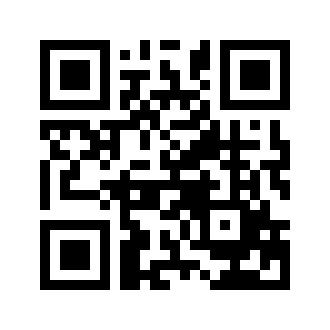 ایمیل:book@aqeedeh.combook@aqeedeh.combook@aqeedeh.combook@aqeedeh.comسایت‌های مجموعۀ موحدینسایت‌های مجموعۀ موحدینسایت‌های مجموعۀ موحدینسایت‌های مجموعۀ موحدینسایت‌های مجموعۀ موحدینwww.mowahedin.comwww.videofarsi.comwww.zekr.tvwww.mowahed.comwww.mowahedin.comwww.videofarsi.comwww.zekr.tvwww.mowahed.comwww.aqeedeh.comwww.islamtxt.comwww.shabnam.ccwww.sadaislam.comwww.aqeedeh.comwww.islamtxt.comwww.shabnam.ccwww.sadaislam.com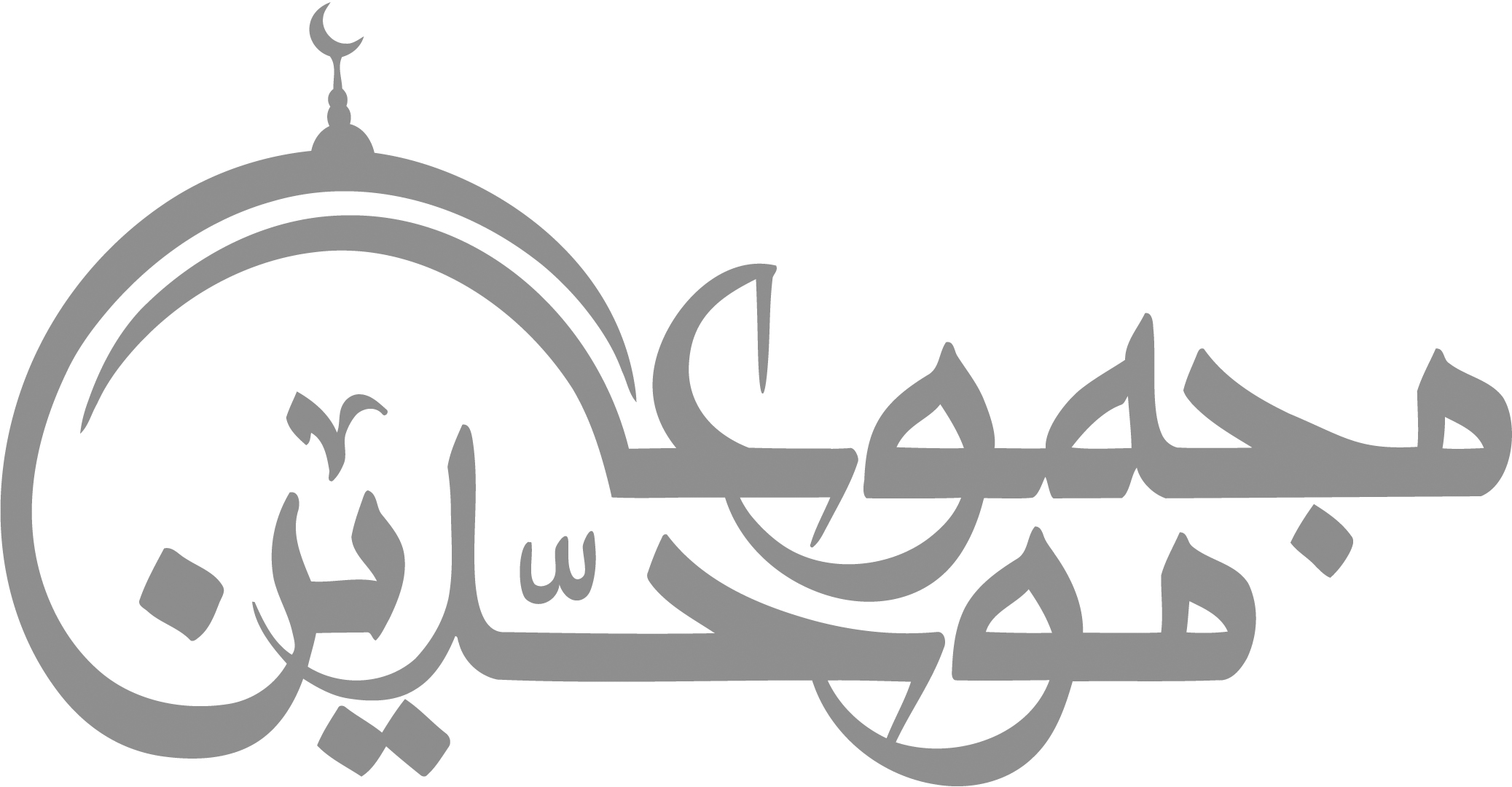 contact@mowahedin.comcontact@mowahedin.comcontact@mowahedin.comcontact@mowahedin.comcontact@mowahedin.comما أكثـر العلـم ومــا أوسعــه
من ذا الـذي يقــدر أن يجمعـه
إن كنـتَ لا بـد لـه طـالــبًا
محاولا، فالتمــسْ أَنْفَعَــــــــه
كُلَّمَا أدَّبَني الدَّهْرُ أَرَاني نَقْصَ عَقْلي
وَكَلَّمَا ازددتُ عِلْمًا زَادَنِي عِلمًا بجَهْلي
عِلْمِـي مَـِعـي حَيثُمَا يمَّمْتُ يَتْبَعُنـــي
قَلْبِـي وِعَـاءٌ لَـه لا بَطْــنَ صُنْدُوقِ
إِنْ كُنْتُ فِي البَيتِ كَان العِلمُ فِيهِ مَعِـــي
أو كنتُ في السُّوق كَان العِلْمُ في السُّوقِ
قُـمْ للمُعَلـِّـم وَفِّــه التَّبْجِيـــــلا
كَــادَ المعَلـِّــمُ أَنْ يكُــونَ رَسُــولا
أَرَأَيـتَ أَفضَــلَ أَوْ أَجَلَّ مـِـنَ الـذَّي
يبنـي وينْشِـئُ أنفُسًــا وعُقـُــــولا
يا أيهَــا الرَّجُــُل المعـلِّـمُ غَيـرَه
هـَلا لِنَفسـِـكَ كـَانَ ذَا التَّعْلِـــيم
تَغَرَّبْ عن الأوطان في طلب العـلا
وسافر ففي الأسفار خمـس فـوائــد
تفرُّج همِّ، واكتســـاب معيشــة
وعـلم، وآداب، وصـحـــبــة ماجــد
بقـدر الكَدِّ تُكْتَســب المعـــالي
ومـن طـلب العــُلا سـهر الليالــي
ومـن طـلب العــلا مـن غيـر كَـد
أضاع العمر فــي طلـــب المــُحَالِ
«إذا المرءُ لم يلبسْ ثيابًا من التُّقـى
تقلب عُريانًا وإن كـأن كـاسـيـا
وخير لـباس المـرءِ طاعة ربـه
ولا خيـر فيمن كان لله عـاصــيا»
تَغَمَّدَني بنُصْحِــكَ فــي انفـــِرادِي
وجَنِّبْنِــي النصيحــةَ فِــي الجَمَاعةْ
فـإنَّ النُّصْــحَ بَيـْـن النــاسِ نـــوعٌ
مــن التـَّوْبيخ لا أَرْضَى اســتِمَـاعَه
